二〇一一年冬季訓練標語詩篇結晶讀經（二）神的子民甚麼時候高舉基督，讓祂在他們生活的每一面居首位，就有恢復和復興。以神為我們的住處，我們永遠的居所，乃是對神最高、最完滿的經歷。神的心在於祂的城錫安，連同其中的基督；在錫安我們有召會作為基督的身體，以及神的經綸為着神的見證。詩篇中的讚美，帶進阿利路亞作為至極的讚美，因為地已完全被神恢復，並被帶到基督與祂國度的管治之下。詩篇結晶讀經（二）第一篇基督作我們獨一的業分和愛慕需要得着正確的珍賞並高舉讀經：詩七三，八十詩73:1	（亞薩的詩。）神實在善待以色列那些清心的人。詩73:2	至於我，我的腳幾乎失閃；我的腳步險些滑跌。詩73:3	我見惡人興旺，就嫉妒狂傲人。詩73:4	他們死的時候沒有疼痛，他們的身體也肥壯。詩73:5	他們沒有別人所受的苦，也不像別人遭災難。詩73:6	所以，驕傲是他們的項鍊；強暴像他們遮身的衣裳。詩73:7	他們的眼睛因體胖而凸出，他們心裏的幻想肆意氾濫。詩73:8	他們譏笑人，憑惡意說欺壓人的話；他們說話高傲。詩73:9	他們的口褻瀆諸天，他們的舌毀謗全地。詩73:10	所以祂的民歸回這裏，充盈的水都被他們喝盡了；詩73:11	他們說，神怎能曉得？至高者豈有知識麼？詩73:12	看哪，這些就是惡人；他們常享安逸，積聚財寶。詩73:13	我實在徒然潔淨了我的心，徒然洗手表明無辜；詩73:14	因為我終日遭災難，每早晨受懲治。詩73:15	我若說，我要這樣講；看哪，我就是對你這一代的眾子不忠了。詩73:16	我思索要明白這事，眼看實係為難；詩73:17	等我進了神的聖所，我纔看清他們的結局。詩73:18	你實在把他們安在滑地，使他們掉在荒廢之中。詩73:19	他們轉眼之間，成了何等的荒涼！他們被驚恐滅盡了。詩73:20	人睡醒了怎樣看夢，主阿，你醒了，也必照樣輕看他們的影像。詩73:21	當時我心裏酸苦，肺腑被刺，詩73:22	我是蠢笨無知，在你面前如畜類一般。詩73:23	然而我常與你同在；你緊握著我的右手。詩73:24	你要以你的勸言引導我，以後必接我到榮耀裏。詩73:25	除你以外，在天上我有誰呢？除你以外，在地上我也沒有所愛慕的。詩73:26	我的肉體和我的心腸衰殘，但神是我心裏的磐石，又是我的業分，直到永遠。詩73:27	看哪，遠離你的，必要滅亡；凡離棄你行邪淫的，你都滅絕了。詩73:28	但我親近神是與我有益；我以主耶和華為我的避難所，好叫我述說你一切的作為。詩80:1	（亞薩的詩，交與歌詠長；調用見證的百合花。）領約瑟如領羊群之以色列的牧者阿，求你側耳聽；坐在二基路伯之間的阿，求你發出光來。詩80:2	求你在以法蓮、便雅憫、瑪拿西前面施展你的大能，來救我們。詩80:3	神阿，求你恢復我們，使你的臉發光，我們便要得救。詩80:4	耶和華萬軍之神阿，你向你百姓的禱告發怒，要到幾時呢？詩80:5	你以眼淚當食物給他們喫，又多量出眼淚給他們喝。詩80:6	你使鄰國因我們紛爭；我們的仇敵在他們中間戲笑我們。詩80:7	萬軍之神阿，求你恢復我們，使你的臉發光，我們便要得救。詩80:8	你從埃及挪出一棵葡萄樹，趕出外邦人，把這樹栽上。詩80:9	你在這樹前豫備了地方，它就深深扎根，爬滿了地。詩80:10	它的影子遮滿了山，枝子好像神的香柏樹。詩80:11	它發出枝子，直到大海，發出嫩枝，直到大河。詩80:12	你為何拆毀這樹的籬笆，任憑一切過路的人摘取？詩80:13	林中出來的野豬把它蹧蹋，野地的走獸拿它當食物。詩80:14	萬軍之神阿，求你回轉，從天上垂看鑒察，眷顧這葡萄樹，詩80:15	就是你右手所栽的枝榦，和你為自己所堅固的枝子。詩80:16	這樹已經被火焚燒，被刀砍伐；他們因你臉上所顯的斥責滅亡了。詩80:17	願你的手護庇你右邊的人，就是你為自己所堅固的人子。詩80:18	這樣，我們便不退後離開你；求你救活我們，我們就要呼求你的名。詩80:19	耶和華萬軍之神阿，求你恢復我們，使你的臉發光，我們便要得救。壹	神殿荒涼的内在原因，乃是基督沒有被神的百姓正確的珍賞並高舉；他們沒有在凡事上讓祂居首位—詩七四1～11，代下三六19，西一18，啓二4：詩74:1	神阿，你為何永遠丟棄我們呢？你的怒氣為何向你草場的羊如煙冒出呢？詩74:2	求你記念你古時所買來的會眾，就是你所贖作你產業支派的，並記念你所居住的錫安山。詩74:3	求你舉步到那長久荒涼之地；仇敵在聖所中將一切盡行毀滅。詩74:4	你的敵人在你會所中吼叫；他們豎了自己的旗號為標幟。詩74:5	他們好像人揚起斧子，砍伐林中的樹。詩74:6	聖所中一切的雕刻，現在他們都用斧子、錘子打壞了。詩74:7	他們用火焚燒你的聖所，褻瀆你名的住處，拆毀到地。詩74:8	他們心裏說，我們要把這些盡行毀滅；他們就把神在地上的會所都燒燬了。詩74:9	我們不見我們的標幟；不再有申言者；我們內中也沒有人知道這災禍要到幾時。詩74:10	神阿，敵人辱罵要到幾時呢？仇敵藐視你的名，要到永遠麼？詩74:11	你為甚麼縮回你的手，縮回你的右手？求你從懷中伸出來，毀滅他們。代下36:19	迦勒底人焚燒神的殿，拆毀耶路撒冷的城牆，用火燒了城裏的一切宮殿，將城裏一切寶貴的器皿都毀壞了。西1:18	祂也是召會身體的頭；祂是元始，是從死人中復活的首生者，使祂可以在萬有中居首位；啓2:4	然而有一件事我要責備你，就是你離棄了起初的愛。一	他們沒有讓基督居首位，沒有尊榮並高舉祂，這是他們成為有罪、邪惡的原因—耶二13。耶2:13	因為我的百姓，作了兩件惡事，就是離棄我這活水的泉源，為自己鑿出池子，是破裂不能存水的池子。二	作為神殿的召會之所以荒涼，總是由於怱畧了對基督的經歷—林前一9～13，23～24，30，參約叁9。林前1:9	神是信實的，你們乃是為祂所召，進入了祂兒子我們主耶穌基督的交通。林前1:10	弟兄們，我藉我們主耶穌基督的名，懇求你們都說一樣的話，你們中間也不可有分裂，只要在一樣的心思和一樣的意見裏，彼此和諧。林前1:11	因為，我的弟兄們，革來氏家裏的人曾對我題到你們的事，說你們中間有爭競。林前1:12	我是說，你們各人說，我是屬保羅的，我是屬亞波羅的，我是屬磯法的，我是屬基督的。林前1:13	基督是分開的麼？保羅為你們釘了十字架麼？或者你們是浸入保羅的名裏麼？林前1:23	我們卻是傳揚釘十字架的基督，對猶太人為絆腳石，對外邦人為愚拙；林前1:24	但對那蒙召的，無論是猶太人、或希利尼人，基督總是神的能力，神的智慧。林前1:30	但你們得在基督耶穌裏，是出於神，這基督成了從神給我們的智慧：公義、聖別和救贖，約叁9	我曾略略的寫信給召會；但那在他們中間好為首的丟特腓，不接待我們。三	召會裏真實的復興，在於召會生活中的每個人，都在凡事上讓基督居首位—詩七三25，八十15，17，參哈三2，何六1～3：詩73:25	除你以外，在天上我有誰呢？除你以外，在地上我也沒有所愛慕的。詩80:15	就是你右手所栽的枝榦，和你為自己所堅固的枝子。詩80:17	願你的手護庇你右邊的人，就是你為自己所堅固的人子。哈3:2	耶和華阿，我聽見你的名聲，就懼怕。耶和華阿，求你在這些年間復興你的工作，在這些年間使你的工作顯明出來，在發怒的時候以憐恤為念。何6:1	來罷，我們歸向耶和華；祂撕裂我們，也必醫治；祂打傷我們，也必纏裹。何6:2	過兩天祂必使我們活過來，第三天祂必使我們興起，我們就在祂面前活著。何6:3	我們務要認識耶和華，竭力追求認識祂；祂出現確定如晨光，祂必臨到我們像甘雨，像滋潤大地的春雨。1	在凡事上給主第一位，乃是以起初的愛，上好的愛來愛祂，在生活上以祂為一切—啓二4，西一18，三11。啓2:4	然而有一件事我要責備你，就是你離棄了起初的愛。西1:18	祂也是召會身體的頭；祂是元始，是從死人中復活的首生者，使祂可以在萬有中居首位；西3:11	在此並沒有希利尼人和猶太人、受割禮的和未受割禮的、化外人、西古提人、為奴的、自主的，惟有基督是一切，又在一切之內。2	我們必須不愛任何人或事物，包括我們的魂生命，過於愛主—太十37～39，啓十二11。太10:37	愛父母過於愛我的，配不過我；愛兒女過於愛我的，配不過我；太10:38	不背起他的十字架，並跟從我的，也配不過我。太10:39	得著魂生命的，必要喪失魂生命；為我的緣故喪失魂生命的，必要得著魂生命。啓12:11	弟兄們勝過他，是因羔羊的血，並因自己所見證的話，他們雖至於死，也不愛自己的魂生命。3	我們愛主，因為祂先愛我們，將祂愛的素質注入我們裏面，並且在我們裏面產生出愛來，使我們能用這愛愛祂—約壹四19，7～8，16：約壹4:19	我們愛，因為神先愛我們。約壹4:7	親愛的，我們應當彼此相愛，因為愛是出於神的；凡愛弟兄的，都是從神生的，並且認識神。約壹4:8	不愛弟兄的，未曾認識神，因為神就是愛。約壹4:16	神在我們身上的愛，我們也知道也信。神就是愛，住在愛裏面的，就住在神裏面，神也住在他裏面。a	基督情深的愛困迫我們，使我們向祂活並向祂死—林後五14～15，羅十四7～9。林後5:14	原來基督的愛困迫我們，因我們斷定：一人既替眾人死，眾人就都死了；林後5:15	並且祂替眾人死，是叫那些活著的人，不再向自己活，乃向那替他們死而復活者活。羅14:7	因為我們沒有一個人向自己活，也沒有一個人向自己死；羅14:8	我們若活著，是向主活；若死了，是向主死。所以我們或活或死，總是主的人。羅14:9	因此基督死了，又活了，為要作死人並活人的主。b	基督的愛使信徒為祂殉道—啓二10，十二11，羅八35～37。啓2:10	你將要受的苦你不用怕。看哪，魔鬼將要把你們中間幾個人下在監裏，叫你們受試煉；你們必受患難十日。你務要至死忠信，我就賜給你那生命的冠冕。啓12:11	弟兄們勝過他，是因羔羊的血，並因自己所見證的話，他們雖至於死，也不愛自己的魂生命。羅8:35	誰能使我們與基督的愛隔絕？難道是患難麼？是困苦麼？是逼迫麼？是飢餓麼？是赤身麼？是危險麼？是刀劍麼？羅8:36	如經上所記：“我們為你的緣故，終日被殺，人看我們如將宰的羊。”羅8:37	然而藉著那愛我們的，在這一切的事上，我們已經得勝有餘了。4	我們愛主乃是照着神聖三一作為愛的神聖分賜—五5，八39，35，十五30。羅5:5	盼望不至於蒙羞；因為神的愛已經藉著所賜給我們的聖靈，澆灌在我們心裏。羅8:39	是高，是深，或是別的受造之物，都不能叫我們與神的愛隔絕，這愛是在我們的主基督耶穌裏的。羅8:35	誰能使我們與基督的愛隔絕？難道是患難麼？是困苦麼？是逼迫麼？是飢餓麼？是赤身麼？是危險麼？是刀劍麼？羅15:30	弟兄們，我藉著我們的主耶穌基督，並藉著那靈的愛，懇求你們在為我向神的禱告中，與我一同竭力，四	在神的殿和神的城中對神的享受，惟有藉着神百姓正確的珍賞並高舉基督，纔得以維持並保守：1	偶像就是我們裏面所愛的任何事物，超過了對主的愛，並在我們的生活中頂替了主—結十四3。結14:3	人子阿，這些人已將他們的偶像接到心裏，把陷他們於罪孽的絆腳石放在自己面前；我豈能絲毫被他們求問麼？2	任何霸佔我們，並使我們不能完滿的享受基督的人、事、物，都是偶像—約壹五21。約壹5:21	孩子們，你們要保守自己，遠避偶像。貳	詩篇七十三篇是論到尋求神之聖民的苦難，並揭示神（基督）乃是我們獨一的業分和愛慕—林前一2：林前1:2	寫信給在哥林多神的召會，就是給在基督耶穌裏被聖別，蒙召的聖徒，同著所有在各處呼求我們主耶穌基督之名的人；祂是他們的，也是我們的；一	詩篇七十三篇二至十六節記載尋求神之詩人的受苦以及困惑：詩73:2	至於我，我的腳幾乎失閃；我的腳步險些滑跌。詩73:3	我見惡人興旺，就嫉妒狂傲人。詩73:4	他們死的時候沒有疼痛，他們的身體也肥壯。詩73:5	他們沒有別人所受的苦，也不像別人遭災難。詩73:6	所以，驕傲是他們的項鍊；強暴像他們遮身的衣裳。詩73:7	他們的眼睛因體胖而凸出，他們心裏的幻想肆意氾濫。詩73:8	他們譏笑人，憑惡意說欺壓人的話；他們說話高傲。詩73:9	他們的口褻瀆諸天，他們的舌毀謗全地。詩73:10	所以祂的民歸回這裏，充盈的水都被他們喝盡了；詩73:11	他們說，神怎能曉得？至高者豈有知識麼？詩73:12	看哪，這些就是惡人；他們常享安逸，積聚財寶。詩73:13	我實在徒然潔淨了我的心，徒然洗手表明無辜；詩73:14	因為我終日遭災難，每早晨受懲治。詩73:15	我若說，我要這樣講；看哪，我就是對你這一代的眾子不忠了。詩73:16	我思索要明白這事，眼看實係為難；1	詩人因惡人興旺的光景，幾乎絆跌—2～3節。詩73:2	至於我，我的腳幾乎失閃；我的腳步險些滑跌。詩73:3	我見惡人興旺，就嫉妒狂傲人。2	詩人說他徒然潔淨了他的心，並且終日遭災難—13～14節。詩73:13	我實在徒然潔淨了我的心，徒然洗手表明無辜；詩73:14	因為我終日遭災難，每早晨受懲治。3	詩人若將自己的光景告訴別人，別人就會絆跌—15節。詩73:15	我若說，我要這樣講；看哪，我就是對你這一代的眾子不忠了。4	詩人越思想自己的光景，越想要明白這事，就越困擾、困惑—16節。詩73:16	我思索要明白這事，眼看實係為難；二	藉着在神的聖所裏所得的啓示，詩人對那困擾並困惑的光景，得着了解答—17～28節：詩73:17	等我進了神的聖所，我纔看清他們的結局。詩73:18	你實在把他們安在滑地，使他們掉在荒廢之中。詩73:19	他們轉眼之間，成了何等的荒涼！他們被驚恐滅盡了。詩73:20	人睡醒了怎樣看夢，主阿，你醒了，也必照樣輕看他們的影像。詩73:21	當時我心裏酸苦，肺腑被刺，詩73:22	我是蠢笨無知，在你面前如畜類一般。詩73:23	然而我常與你同在；你緊握著我的右手。詩73:24	你要以你的勸言引導我，以後必接我到榮耀裏。詩73:25	除你以外，在天上我有誰呢？除你以外，在地上我也沒有所愛慕的。詩73:26	我的肉體和我的心腸衰殘，但神是我心裏的磐石，又是我的業分，直到永遠。詩73:27	看哪，遠離你的，必要滅亡；凡離棄你行邪淫的，你都滅絕了。詩73:28	但我親近神是與我有益；我以主耶和華為我的避難所，好叫我述說你一切的作為。1	在神的聖所，我們能得着所需要的啓示—利二四2～4，但二17～23，參五12，14。利24:2	你要吩咐以色列人，把搗成的純橄欖油拿來給你，為點燈用，使燈常常點著。利24:3	在會幕中見證櫃的幔子外，亞倫從晚上到早晨，要在耶和華面前常常整理這燈。這要作你們世世代代永遠的定例。利24:4	他要在耶和華面前常常整理純金燈臺上的燈。但2:17	但以理回到他的家，將這事告訴他的同伴哈拿尼雅、米沙利、亞撒利雅，但2:18	要他們為這奧祕的事，在天上的神面前求憐恤，免得但以理和他的同伴，與巴比倫其餘的哲士一同滅亡。但2:19	這奧祕的事，就在夜間異象中，啓示給但以理。但以理便頌讚天上的神。但2:20	但以理說，從亙古直到永遠，神的名是當受頌讚的，因為智慧、能力都屬乎祂。但2:21	祂改變時候和時期；廢王、立王，將智慧賜與智慧人，將知識賜與通達人。但2:22	祂啓示深奧隱祕的事，知道暗中所含的，光也與祂同居。但2:23	我列祖的神阿，我感謝你，讚美你，因你將智慧、能力賜給了我；如今你已使我知道我們向你所求的，把王的事指示我們。但5:12	因為在他裏頭有美好的靈，又有知識聰明，能圓夢，釋謎語，解難題，這人名叫但以理，尼布甲尼撒王稱他為伯提沙撒；現在可以把但以理召來，他必講解說明。但5:14	我聽說你裏頭有神明的靈，並且有光，又有聰明和超越的智慧。2	神的聖所是在我們靈裏並在召會中—林前三16，弗二22。林前3:16	豈不知你們是神的殿，神的靈住在你們裏面麼？弗2:22	你們也在祂裏面同被建造，成為神在靈裏的居所。3	我們進入神的聖所，乃是藉着操練我們的靈並活在召會中—提前四7，三15。提前4:7	只是要棄絕那世俗的言語，和老婦的虛構無稽之事，並要操練自己以至於敬虔。提前3:15	倘若我耽延，你也可以知道在神的家中當怎樣行；這家就是活神的召會，真理的柱石和根基。4	我們一在聖所裏，就是在靈裏並在召會中，就會有另一種看法，有特別的領會—詩七三17～20：詩73:17	等我進了神的聖所，我纔看清他們的結局。詩73:18	你實在把他們安在滑地，使他們掉在荒廢之中。詩73:19	他們轉眼之間，成了何等的荒涼！他們被驚恐滅盡了。詩73:20	人睡醒了怎樣看夢，主阿，你醒了，也必照樣輕看他們的影像。a	聖經裏有些祕密，是我們進入這雙重的聖所後，纔有了認識的；我們的靈是個人的聖所，而召會是團體的聖所。b	神的道路乃是在聖所中給人知道；我們運用我們的靈，並活在召會裏，神的道路對我們就清楚了—七七13。詩77:13	神阿，你的道路是在聖所中；有何神明大如神呢？三	詩篇七十三篇二十五至二十六節，乃是在神的聖所裏給受苦並尋求之聖民的啓示：詩73:25	除你以外，在天上我有誰呢？除你以外，在地上我也沒有所愛慕的。詩73:26	我的肉體和我的心腸衰殘，但神是我心裏的磐石，又是我的業分，直到永遠。1	『除你以外，在天上我有誰呢？除你以外，在地上我也沒有所愛慕的』—25節：a	二十五節啓示，單純尋求神的人以神作他在天上惟一的產業，在地上獨一的愛慕：㈠	神是詩人獨一的目標；詩人除了神並得着神以外，不在意任何事物。㈡	在這事上，保羅和詩人一樣，將萬事看作糞土，為要贏得基督—腓三8。腓3:8	不但如此，我也將萬事看作虧損，因我以認識我主基督耶穌為至寶；我因祂已經虧損萬事，看作糞土，為要贏得基督，b	詩人是清心的人—詩七三1：詩73:1	神實在善待以色列那些清心的人。㈠	清心就是以神作我們惟一的目標—太五8。太5:8	清心的人有福了，因為他們必看見神。㈡	清心就是心專注於神：(1)	神自己是實際，神以外的任何事物都是虛空。(2)	倘若我們在神以外，還別有尋求，我們的心就是放在虛空上。(3)	惟有清心的尋求者能說，他除神以外，再沒有別的，除神以外，也沒有所愛慕的。2	『我的肉體和我的心腸衰殘，但神是我心裏的磐石，又是我的業分，直到永遠』—詩七三26：a	詩人領悟神在作工，要剝奪他一切物質的東西，使他能完全享受神：㈠	藉着在聖所裏所得的啓示，他知道神為甚麼不讓那些尋求的聖民像世人一樣亨通。㈡	神的心意是要我們不被打岔離開對祂自己絕對的享受。㈢	神對尋求之聖民的心意，是要除去他們一切物質的祝福，和一切物質的享受，使他們能在神裏面得着一切。b	當詩人進入神的聖所，就領受了啓示，看見除了神自己以外，在天上或在地上，沒有甚麼能成為他的享受；他也接受神作他的一切—他心裏的磐石和他的業分，直到永遠—申三二4，15，18，30～31，詩十八2，31，46，三一2～3，六一2，六二2，6～7，七一3，七八35，八九26，九二15，九四22，九五1，太十六18，林前十4，弗三17上，西一12，弗三8。申32:4	祂是磐石，祂的作為完全，祂所行的全都公正，是信實無妄的神，又公義又正直。申32:15	但耶書崙漸漸肥胖，就踢跳─你肥胖了，粗壯了，飽滿了─便離棄造他的神，輕看救他的磐石。申32:18	你輕忽了生你的磐石，忘記了產你的神。申32:30	若不是他們的磐石賣了他們，若不是耶和華交出他們，一人焉能追趕他們千人？二人焉能使萬人逃跑呢？申32:31	連我們的仇敵也斷定，他們的磐石不如我們的磐石。詩18:2	耶和華是我的巖石，我的山寨，我的解救者；是我的神，我的磐石，我所投靠的；是我的盾牌，拯救我的角，我的高臺。詩18:31	除了耶和華，誰是神呢？除了我們的神，誰是磐石呢？詩18:46	耶和華是活神；願我的磐石受頌讚；願拯救我的神被高舉；詩31:2	求你向我側耳，快快救我。求你作護衛我的磐石，作拯救我的山寨。詩31:3	因為你是我的巖石，我的山寨；所以求你為你名的緣故，引導我，引領我。詩61:2	我心裏發昏的時候，我要從地極呼求你。求你領我到那比我更高的磐石。詩62:2	惟獨祂是我的磐石和我的拯救，是我的高臺；我必不很動搖。詩62:6	惟獨祂是我的磐石和我的拯救，是我的高臺，我必不動搖。詩62:7	我的拯救和我的榮耀，都在於神；我力量的磐石，我的避難所，是在神裏面。詩71:3	求你作我居住的磐石，使我可以常常進入其中。你已經命定要救我，因為你是我的巖石，我的山寨。詩78:35	他們也追念神是他們的磐石，至高的神是他們的救贖主。詩89:26	祂要稱呼我說，你是我的父，是我的神，是拯救我的磐石。詩92:15	好顯明耶和華是正直的；祂是我的磐石，在祂毫無不義。詩94:22	但耶和華向來作我的高臺，我的神作了我投靠的磐石。詩95:1	來阿，我們要向耶和華歡唱，向拯救我們的磐石歡呼。太16:18	我還告訴你，你是彼得，我要把我的召會建造在這磐石上，陰間的門不能勝過她。林前10:4	也都喝了一樣的靈水；所喝的是出於隨行的靈磐石，那磐石就是基督。弗3:17上	使基督藉著信，安家在你們心裏，…西1:12	感謝父，叫你們彀資格在光中同得所分給眾聖徒的分；弗3:8	這恩典賜給了我這比眾聖徒中最小者還小的，叫我將基督那追測不盡的豐富，當作福音傳給外邦人，叁	詩篇八十篇啓示藉着高舉基督而得復興：一	在一至七節詩人禱告，願以色列的牧者側耳聽；（1；）在三和七節他禱告說，『神阿，求你恢復我們，使你的臉發光，我們便要得救。』詩80:1	領約瑟如領羊群之以色列的牧者阿，求你側耳聽；坐在二基路伯之間的阿，求你發出光來。詩80:2	求你在以法蓮、便雅憫、瑪拿西前面施展你的大能，來救我們。詩80:3	神阿，求你恢復我們，使你的臉發光，我們便要得救。詩80:4	耶和華萬軍之神阿，你向你百姓的禱告發怒，要到幾時呢？詩80:5	你以眼淚當食物給他們喫，又多量出眼淚給他們喝。詩80:6	你使鄰國因我們紛爭；我們的仇敵在他們中間戲笑我們。詩80:7	萬軍之神阿，求你恢復我們，使你的臉發光，我們便要得救。二	在八至十三節，詩人說到神對待以色列如同祂的葡萄樹；祂把這樹從埃及挪出，並且栽上；這葡萄樹曾經繁茂，至終卻成為荒涼。詩80:8	你從埃及挪出一棵葡萄樹，趕出外邦人，把這樹栽上。詩80:9	你在這樹前豫備了地方，它就深深扎根，爬滿了地。詩80:10	它的影子遮滿了山，枝子好像神的香柏樹。詩80:11	它發出枝子，直到大海，發出嫩枝，直到大河。詩80:12	你為何拆毀這樹的籬笆，任憑一切過路的人摘取？詩80:13	林中出來的野豬把它蹧蹋，野地的走獸拿它當食物。三	在十四至十九節，詩人求神為基督，就是祂右邊之人的緣故，眷顧祂的葡萄樹（以色列）：詩80:14	萬軍之神阿，求你回轉，從天上垂看鑒察，眷顧這葡萄樹，詩80:15	就是你右手所栽的枝榦，和你為自己所堅固的枝子。詩80:16	這樹已經被火焚燒，被刀砍伐；他們因你臉上所顯的斥責滅亡了。詩80:17	願你的手護庇你右邊的人，就是你為自己所堅固的人子。詩80:18	這樣，我們便不退後離開你；求你救活我們，我們就要呼求你的名。詩80:19	耶和華萬軍之神阿，求你恢復我們，使你的臉發光，我們便要得救。1	十五節裏的『子』（枝子，按原文直譯，兒子），乃是指主耶穌；祂成為人時，將自己聯於以色列—祂是『你為自己所堅固的枝子[直譯，兒子]』—何十一1，太二15。詩80:15	就是你右手所栽的枝榦，和你為自己所堅固的枝子。何11:1	以色列年幼的時候我愛他，就從埃及召出我的兒子來。太2:15	留在那裏，直到希律死了。這是要應驗主藉著申言者所說的，說，“我從埃及召出我的兒子來。”2	在詩篇八十篇十七節詩人繼續說，『願你的手護庇你右邊的人，就是你為自己所堅固的人子；』這節啓示基督在神的右邊，就是在宇宙的最高處；第一位，最高的地位，首位，已經賜給基督—可十六19，徒二33，五31，腓二9～11。可16:19	主耶穌對他們說完了話以後，就被接到天上，坐在神的右邊。徒2:33	祂既被高舉在神的右邊，又從父領受了所應許的聖靈，就把你們所看見所聽見的，澆灌下來。徒5:31	這一位，神已將祂高舉在自己的右邊，作元首，作救主，將悔改和赦罪賜給以色列人。腓2:9	所以神將祂升為至高，又賜給祂那超乎萬名之上的名，腓2:10	叫天上的、地上的和地底下的，在耶穌的名裏，萬膝都要跪拜，腓2:11	萬口都要公開承認耶穌基督為主，使榮耀歸與父神。3	從荒涼得復興的路，就是高舉基督作一切難處的完全解答—林前一9，24，30：林前1:9	神是信實的，你們乃是為祂所召，進入了祂兒子我們主耶穌基督的交通。林前1:24	但對那蒙召的，無論是猶太人、或希利尼人，基督總是神的能力，神的智慧。林前1:30	但你們得在基督耶穌裏，是出於神，這基督成了從神給我們的智慧：公義、聖別和救贖，a	神的子民甚麼時候不給基督首位，表徵召會之神的殿就成為荒涼。b	神的子民甚麼時候高舉基督，讓祂在他們生活的每一面居首位，就有恢復和復興—詩八十18～19。詩80:18	這樣，我們便不退後離開你；求你救活我們，我們就要呼求你的名。詩80:19	耶和華萬軍之神阿，求你恢復我們，使你的臉發光，我們便要得救。4	基督如今在神的右邊，（羅八34，西三1，彼前三22，）凡呼求祂的，必得恢復並復興。（徒二33，21，羅十12～13。）羅8:34	誰能定我們的罪？有基督耶穌已經死了，而且已經復活了，現今在神的右邊，還為我們代求。西3:1	所以你們若與基督一同復活，就當尋求在上面的事，那裏有基督坐在神的右邊。彼前3:22	耶穌基督既已進入了天，就坐在神的右邊，眾天使和掌權的、並有能的，都服了祂。徒2:33	祂既被高舉在神的右邊，又從父領受了所應許的聖靈，就把你們所看見所聽見的，澆灌下來。徒2:21	那時，凡呼求主名的，就必得救。”羅10:12	因為猶太人和希利尼人並沒有分別，眾人同有一位主，祂對一切呼求祂的人是豐富的。羅10:13	因為“凡呼求主名的，就必得救。”5	我們重生的人需要在召會的聚會中，藉着讚美、歌唱、並呼喊來高舉基督—林前十四26：林前14:26	弟兄們，這卻怎麼樣？每逢你們聚在一起的時候，各人或有詩歌，或有教訓，或有啓示，或有方言，或有繙出來的話，凡事都當為建造。a	我們不該靜默，乃該運用我們屬靈的長子名分高舉基督。b	我們越高舉基督，在凡事上讓祂居首位，我們就越得着復興並恢復。詩篇結晶讀經（二）第二篇關於享受基督為成肉體之三一神、為神人的隱密啓示讀經：詩八四詩84:1	（可拉子孫的詩，交與歌詠長；用迦特樂器。）萬軍之耶和華阿，你的居所何等可愛！詩84:2	我的魂羨慕，甚至渴想耶和華的院宇；我的心腸，我的肉體，向活神呼籲。詩84:3	萬軍之耶和華，我的王我的神阿，在你的兩座壇那裏，連麻雀也找著房屋；燕子也為自己找著菢雛之窩。詩84:4	住在你殿中的，便為有福；他們仍要讚美你。〔細拉〕詩84:5	因你有力量，心中想往錫安大道的，這人便為有福。詩84:6	他們經過流淚谷，叫這谷變為泉源之地；並有秋雨之福，蓋滿了這谷。詩84:7	他們行走，力上加力，各人到錫安朝見神。詩84:8	耶和華萬軍之神阿，求你聽我的禱告；雅各的神阿，求你側耳聽。〔細拉〕詩84:9	神阿，求你垂顧我們的盾牌；求你觀看你受膏者的面。詩84:10	在你的院宇住一日，勝似在別處住千日；我寧願站在我神殿的門檻，也不願住在惡人的帳棚裏。詩84:11	因為耶和華神是日頭，是盾牌；耶和華賜下恩典和榮耀；祂未嘗留下一樣好處，不給那些行動正直的人。詩84:12	萬軍之耶和華阿，信靠你的人，便為有福。壹	詩篇八十四篇對神殿更深的愛與更甜美的經歷，是在經歷神的對付和剝奪之後而有的，也是藉着經歷神作我們獨一的分，並給基督獨一的地位而得恢復的—1～12節，七三17，25～26，八十15，17，西一17上，18下：詩84:1～12	（從畧。）詩73:17	等我進了神的聖所，我纔看清他們的結局。詩73:25	除你以外，在天上我有誰呢？除你以外，在地上我也沒有所愛慕的。詩73:26	我的肉體和我的心腸衰殘，但神是我心裏的磐石，又是我的業分，直到永遠。詩80:15	就是你右手所栽的枝榦，和你為自己所堅固的枝子。詩80:17	願你的手護庇你右邊的人，就是你為自己所堅固的人子。西1:17上	祂在萬有之先，…西1:18下	…祂是元始，是從死人中復活的首生者，使祂可以在萬有中居首位；一	神對付祂聖民的目的，乃是要使他們倒空一切，單單接受神，作他們所贏得的，並以神聖的三一重新建造起來，成為神的傑作，成就神永遠的經綸，使祂得着彰顯—伯十13，弗三9～11，二10。伯10:13	然而你待我的這些事，早已藏在你心裏；我知道這是你的意思：弗3:9	並將那歷世歷代隱藏在創造萬有之神裏的奧祕有何等的經綸，向眾人照明，弗3:10	為要藉著召會，使諸天界裏執政的、掌權的，現今得知神萬般的智慧，弗3:11	這是照著祂在我們的主基督耶穌裏，所立的永遠定旨；弗2:10	我們原是神的傑作，在基督耶穌裏，為著神早先豫備好，要我們行在其中的善良事工創造的。二	神信實的取去我們一切的偶像，並帶我們進入祂的經綸，叫我們享受基督，好使祂得着一個完完全全是基督人位的恢復—林前一9，約壹五21，參耶二13，哀三22～24。林前1:9	神是信實的，你們乃是為祂所召，進入了祂兒子我們主耶穌基督的交通。約壹5:21	孩子們，你們要保守自己，遠避偶像。耶2:13	因為我的百姓，作了兩件惡事，就是離棄我這活水的泉源，為自己鑿出池子，是破裂不能存水的池子。哀3:22	我們不至消滅，是出於耶和華的慈愛，因祂的憐恤不至斷絕；哀3:23	每早晨這些都是新的；你的信實，極其廣大。哀3:24	我的魂說，耶和華是我的分；因此，我要仰望祂。貳	詩篇八十四篇内在的内容，是關於享受基督為成肉體之三一神、為神人的隱密啓示—西二9，一12：西2:9	因為神格一切的豐滿，都有形有體的居住在基督裏面，西1:12	感謝父，叫你們彀資格在光中同得所分給眾聖徒的分；一	這隱密啓示的中心是神的家，（詩八四4，10上，）由帳幕（出四十2～8）和殿（王上六1～3，八3～11）所豫表。詩84:4	住在你殿中的，便為有福；他們仍要讚美你。〔細拉〕詩84:10上	在你的院宇住一日，勝似在別處住千日；… 出40:2	正月初一日，你要立起會幕的帳幕，出40:3	把見證的櫃安放在裏面，用幔子將櫃遮掩。出40:4	把桌子搬進去，擺列上面的物；把燈臺搬進去，放上燈盞。出40:5	把燒香用的金壇放在見證的櫃前，掛上帳幕的門簾。出40:6	把燔祭壇放在會幕的帳幕門前。出40:7	把洗濯盆放在會幕和壇之間，在盆裏盛水。出40:8	又在四圍立院帷，把院子的門簾掛上。王上6:1	以色列人出埃及地後四百八十年，所羅門作以色列王第四年西弗月，就是二月，開工建造耶和華的殿。王上6:2	所羅門王為耶和華所建的殿，長六十肘，寬二十肘，高三十肘。王上6:3	聖殿的外殿前有廊子，長二十肘，與殿的寬度一樣，闊十肘，在殿的前面。王上8:3	以色列的眾長老來到，祭司便抬起約櫃；王上8:4	他們將耶和華的約櫃、會幕、和會幕裏的一切聖器具，都運上來，是祭司和利未人將這一切運上來的。王上8:5	所羅門王和聚集到他那裏的以色列全會眾，一同在約櫃前獻牛羊為祭，多得無法計算，無法數點。王上8:6	祭司將耶和華的約櫃抬進所豫備的地方，就是聖殿的內殿，也就是至聖所，放在兩個基路伯的翅膀底下。王上8:7	因為基路伯張著翅膀在約櫃所在之處以上，遮掩約櫃和抬櫃的槓。王上8:8	這兩根槓甚長，槓頭在內殿前的聖所可以看見，在殿外卻不能看見，直到今日還在那裏。王上8:9	約櫃裏只有兩塊石版，就是以色列人出埃及地後，耶和華與他們立約的時候，摩西在何烈山所放的；除此以外，並無別物。王上8:10	祭司從聖所出來的時候，有雲充滿耶和華的殿；王上8:11	因著那雲的緣故，祭司不能站立供職，因為耶和華的榮光充滿了耶和華的殿。二	基督作三一神的具體化身，（西二9，）乃是帳幕和殿之豫表的應驗：西2:9	因為神格一切的豐滿，都有形有體的居住在基督裏面，1	這應驗開始於祂的成為肉體，就是個人的基督，（約一14，二21，）並繼續（提前三15～16）直到完成於新耶路撒冷，就是團體的基督，極大的神人。（啓二一2～3，22。）約1:14	話成了肉體，支搭帳幕在我們中間，豐豐滿滿的有恩典，有實際。我們也見過祂的榮耀，正是從父而來獨生子的榮耀。約2:21	但耶穌是以祂的身體為殿說的。提前3:15	倘若我耽延，你也可以知道在神的家中當怎樣行；這家就是活神的召會，真理的柱石和根基。提前3:16	並且，大哉！敬虔的奧祕！這是眾所公認的，就是：祂顯現於肉體，被稱義於靈裏，被天使看見，被傳於萬邦，被信仰於世人中，被接去於榮耀裏。啓21:2	我又看見聖城新耶路撒冷由神那裏從天而降，豫備好了，就如新婦妝飾整齊，等候丈夫。啓21:3	我聽見有大聲音從寶座出來，說，看哪，神的帳幕與人同在，祂要與人同住，他們要作祂的百姓，神要親自與他們同在，作他們的神。啓21:22	我未見城內有殿，因主神全能者和羔羊為城的殿。2	新約從馬太福音到啓示錄，包括三一神成為肉體的整個期間，乃是神聖的成為肉體的記載。3	在神的殿中享受基督為成肉體之三一神，乃是由帳幕及其物件的排列所描繪。（見下圖。）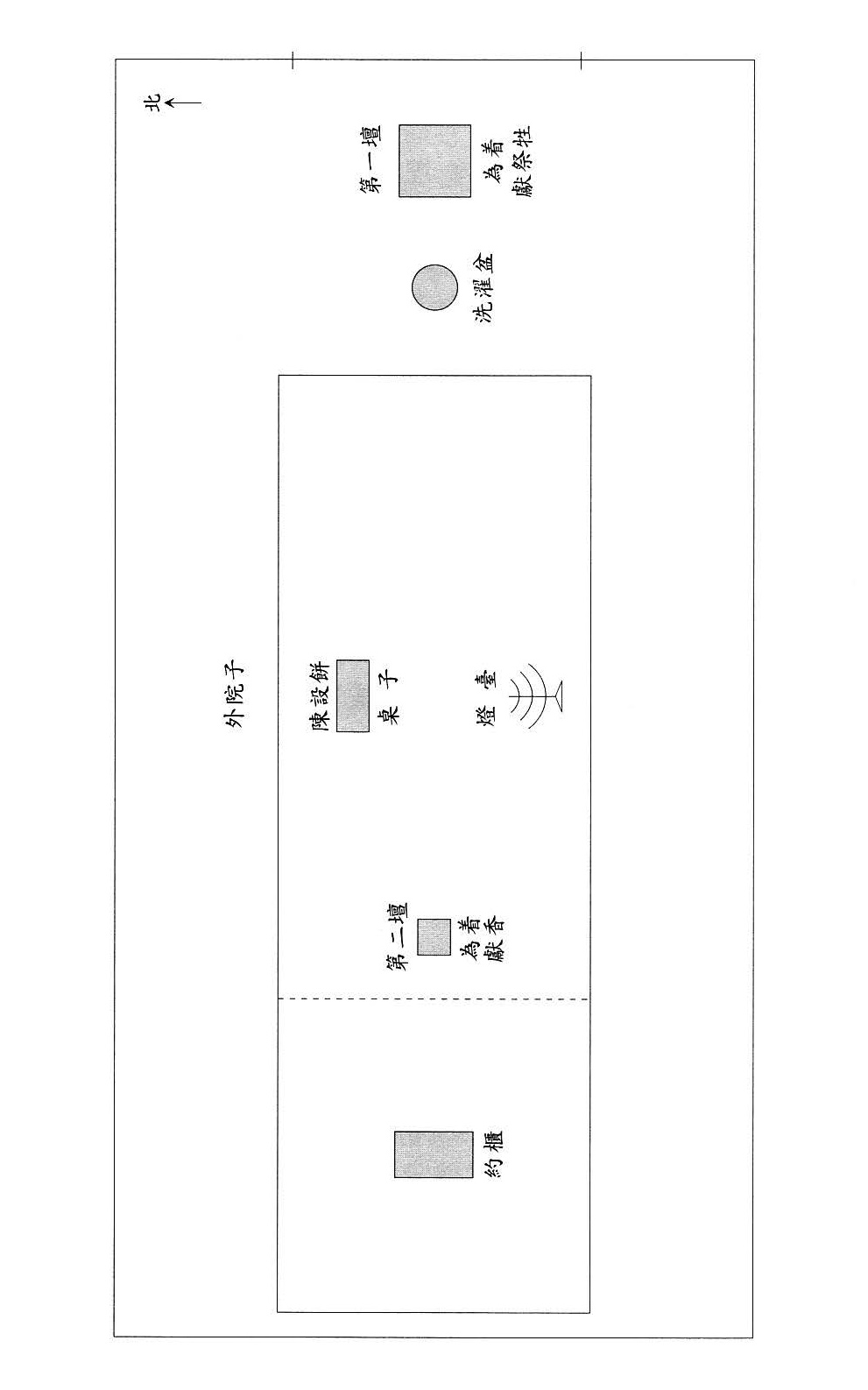 叁	詩人羡慕，甚至渴想在神的居所（直譯，帳幕）裏，指明詩人愛神的居所到何等的地步；這愛藉着許多試煉而達到成熟—詩八四2。詩84:2	我的魂羨慕，甚至渴想耶和華的院宇；我的心腸，我的肉體，向活神呼籲。肆	『萬軍之耶和華，我的王我的神阿，在你的兩座壇那裏，連麻雀也找着房屋；燕子也為自己找着菢雛之窩』—3節：一	這兩座壇—獻祭牲的銅祭壇和金香壇—表徵成為肉體之三一神，就是基督作神的具體化身，為着祂的擴增，所完成的主要工作—出四十5～6：出40:5	把燒香用的金壇放在見證的櫃前，掛上帳幕的門簾。出40:6	把燔祭壇放在會幕的帳幕門前。1	在豫表基督十字架的銅祭壇這裏，我們在神面前的問題藉着釘十字架的基督作祭物得了解決；這使我們有資格進入帳幕，（帳幕豫表基督是成為肉體、可進入的三一神，）並在香壇這裏接觸神（獻祭牲的銅祭壇與基督在地上的職事中所完成神法理的救贖有關）—羅五10上，八3，來九14，七27，十10。羅5:10上	因為我們作仇敵的時候，且藉著神兒子的死得與神和好，…羅8:3	律法因肉體而軟弱，有所不能的，神，既在罪之肉體的樣式裏，並為著罪，差來了自己的兒子，就在肉體中定罪了罪，來9:14	何況基督藉著永遠的靈，將自己無瑕無疵的獻給神，祂的血豈不更潔淨我們的良心，使其脫離死行，叫我們事奉活神麼？來7:27	祂不像那些大祭司，每天必須先為自己的罪，再為百姓的罪獻上祭物，因為祂獻上自己，就把這事一次永遠的作成了。來10:10	我們憑這旨意，藉耶穌基督一次永遠的獻上身體，就得以聖別。2	在至聖所前面的金香壇這裏，（九4，）那在升天裏復活的基督是香，使我們在平安中蒙神悅納；我們藉着在香壇的禱告，進入至聖所，就是我們的靈，在此經歷基督作見證的櫃及其內容（金香壇與基督在天上的職事中所施行神生機的拯救有關）—羅八34，來七25，九24，十19。來9:4	有金香壇，和四面包金的約櫃，櫃裏有盛嗎哪的金罐、和亞倫發過芽的杖、並兩塊約版；羅8:34	誰能定我們的罪？有基督耶穌已經死了，而且已經復活了，現今在神的右邊，還為我們代求。來7:25	所以，那藉著祂來到神面前的人，祂都能拯救到底；因為祂是長遠活著，為他們代求。來9:24	因為基督並不是進入人手所造的聖所，那不過是真聖所的複本，乃是進入了天的本身，如今為我們顯在神面前；來10:19	弟兄們，我們既因耶穌的血，得以坦然進入至聖所，3	我們藉着對基督這樣的經歷，就被合併到帳幕，就是成為肉體的三一神裏面，成為團體基督的一部分，（林前十二12，）作神的見證，使祂得着彰顯。林前12:12	就如身體是一個，卻有許多肢體，而且身體上一切的肢體雖多，仍是一個身體，基督也是這樣。二	藉着這兩座壇，神所救贖的人，就是『麻雀』和『燕子』，能找着窩作他們的避難所，並找着房屋與神同享安息—參詩九十1，九一1：詩90:1	主阿，你世世代代作我們的居所。詩91:1	住在至高者隱密處的，必住在全能者的蔭下。1	基督的十字架，由銅祭壇所豫表，是我們的『窩』，我們的避難所，在此我們蒙拯救脫離煩惱，在此我們也得以『菢雛』，即藉着傳福音，產生初信者。2	當我們經歷在升天裏復活的基督（由金香壇所豫表），我們就在這樣一位基督裏蒙神悅納，並在神的殿中找着房屋，也就是安息之所。3	這殿是經過過程並終極完成的三一神，與一切祂所救贖、重生並變化之選民的聯結、調和與合併，（約十四1～23，）在今世乃是基督的身體，在永世乃是新耶路撒冷，作神與祂所救贖之人相互的居所。（啓二一3，22。）約14:1	你們心裏不要受攪擾，你們當信入神，也當信入我。約14:2	在我父的家裏，有許多住處；若是沒有，我早已告訴你們了；我去是為你們豫備地方。約14:3	我若去為你們豫備了地方，就再來接你們到我那裏，我在那裏，叫你們也在那裏。約14:4	我往那裏去，你們知道那條路。約14:5	多馬對祂說，主阿，我們不知道你往那裏去，怎能知道那條路？約14:6	耶穌說，我就是道路、實際、生命；若不藉著我，沒有人能到父那裏去。約14:7	你們若認識我，也就認識我的父；從今以後，你們認識祂，並且已經看見祂。約14:8	腓力對祂說，主阿，將父顯給我們看，我們就知足了。約14:9	耶穌對他說，腓力，我與你們同在這樣長久，你還不認識我麼？人看見了我，就是看見了父；你怎麼說，將父顯給我們看？約14:10	我在父裏面，父在我裏面，你不信麼？我對你們所說的話，不是我從自己說的，乃是住在我裏面的父作祂自己的事。約14:11	你們當信我，我在父裏面，父在我裏面；即或不然，也當因我所作的事而信。約14:12	我實實在在的告訴你們，我所作的事，信入我的人也要作，並且要作比這更大的事，因為我往父那裏去。約14:13	你們在我的名裏無論求甚麼，我必作成，叫父在子身上得榮耀。約14:14	你們若在我的名裏求我甚麼，我必作成。約14:15	你們若愛我，就必遵守我的誡命。約14:16	我要求父，祂必賜給你們另一位保惠師，叫祂永遠與你們同在，約14:17	就是實際的靈，乃世人不能接受的，因為不見祂，也不認識祂；你們卻認識祂，因祂與你們同住，且要在你們裏面。約14:18	我不撇下你們為孤兒，我正往你們這裏來。約14:19	還有不多的時候，世人不再看見我，你們卻看見我，因為我活著，你們也要活著。約14:20	到那日，你們就知道我在我父裏面，你們在我裏面，我也在你們裏面。約14:21	有了我的誡命又遵守的，這人就是愛我的；愛我的必蒙我父愛他，我也要愛他，並且要親自向他顯現。約14:22	猶大（不是那加略人）問耶穌說，主阿，為甚麼要親自向我們顯現，不向世人顯現？約14:23	耶穌回答說，人若愛我，就必遵守我的話，我父也必愛他，並且我們要到他那裏去，同他安排住處。啓21:3	我聽見有大聲音從寶座出來，說，看哪，神的帳幕與人同在，祂要與人同住，他們要作祂的百姓，神要親自與他們同在，作他們的神。啓21:22	我未見城內有殿，因主神全能者和羔羊為城的殿。伍	『住在你殿中的，便為有福；他們仍要讚美你。細拉…萬軍之耶和華阿，信靠你的人，便為有福』—詩八四4，12：詩84:4	住在你殿中的，便為有福；他們仍要讚美你。〔細拉〕詩84:12	萬軍之耶和華阿，信靠你的人，便為有福。一	按豫表，殿是整體的召會，（提前三15，）居所（詩八四1—帳幕，複數）是眾地方召會。（啓一11。）提前3:15	倘若我耽延，你也可以知道在神的家中當怎樣行；這家就是活神的召會，真理的柱石和根基。詩84:1	萬軍之耶和華阿，你的居所何等可愛！啓1:11	你所看見的，當寫在書上，寄給那七個召會：給以弗所、給士每拿、給別迦摩、給推雅推喇、給撒狄、給非拉鐵非、給老底嘉。二	讚美主該是我們的生活，我們的召會生活該是讚美的生活—詩二二3，五十23，帖前五16～19，腓四4，11～13。詩22:3	但你是聖別的，是用以色列的讚美為寶座的。詩50:23	凡獻上感謝祭的，便是榮耀我；那使自己道路正直的，我必使他看見神的救恩。帖前5:16	要常常喜樂，帖前5:17	不住的禱告，帖前5:18	凡事謝恩；因為這是神在基督耶穌裏對你們的旨意。帖前5:19	不要銷滅那靈，腓4:4	你們要在主裏常常喜樂，我再說，你們要喜樂。腓4:11	我並不是因缺乏說這話，因為我已經學會了，無論在甚麼景況，都可以知足。腓4:12	我知道怎樣處卑賤，也知道怎樣處富餘；或飽足、或飢餓、或富餘、或缺乏，在各事上，並在一切事上，我都學得祕訣。腓4:13	我在那加我能力者的裏面，凡事都能作。三	在召會生活裏，我們信靠神，不信靠我們自己或我們天然人的才能，解決困難的處境—林後一8～9，12。林後1:8	弟兄們，關於我們在亞西亞所遭遇的患難，我們不願意你們不知道，就是我們被壓太重，力不能勝，甚至連活命的指望都絕了，林後1:9	自己裏面也斷定是必死的，叫我們不信靠自己，只信靠那叫死人復活的神；林後1:12	我們所誇的，是我們的良心見證我們憑著神的單純和純誠，在世為人，不靠屬肉體的智慧，乃靠神的恩典，對你們更是這樣。陸	『因你有力量，心中想往錫安大道的，這人便為有福』—詩八四5，參腓四13，約十五5：腓4:13	我在那加我能力者的裏面，凡事都能作。約15:5	我是葡萄樹，你們是枝子；住在我裏面的，我也住在他裏面，這人就多結果子；因為離了我，你們就不能作甚麼。一	錫安大道表徵我們想要進入作為神殿的召會，也是有福的大道，我們藉此尋求那成為肉體之三一神所完成的（由帳幕的器物所豫表）—來十19～22。來10:19	弟兄們，我們既因耶穌的血，得以坦然進入至聖所，來10:20	是藉著祂給我們開創了一條又新又活的路，從幔子經過，這幔子就是祂的肉體，來10:21	又有一位尊大的祭司治理神的家，來10:22	並且在心一面，我們已經被基督的血灑過，脫開了邪惡的良心，在身體一面，也已經用清水洗淨了，就當存著真誠的心，以十分確信的信，前來進入至聖所；二	一面，我們已進入神裏面；另一面，我們還在進入神的大道上。三	錫安大道在我們心中，意思是我們需要在裏面接受召會的路，而不僅是外面的接受；當我們深深的在内裏生命中，我們必定會在召會的路上；錫安大道就會在我們心裏—參約壹一3～4。約壹1:3	我們將所看見並聽見的，也傳與你們，使你們也可以與我們有交通；而且我們的交通，又是與父並與祂兒子耶穌基督所有的。約壹1:4	我們寫這些事，是要叫我們的喜樂得以滿足。四	錫安就是神所在之處，也就是至聖所；得勝者要成為錫安，主的恢復是要建造錫安—啓二一16，參出二六2～8，王上六20，啓二7。啓21:16	城是四方的，長寬一樣；天使用葦子量那城，共有一萬二千斯泰底亞，長寬高都相等。出26:2	每幅幕幔要長二十八肘，寬四肘，幕幔都要一樣的尺寸。出26:3	五幅幕幔要幅幅相連，另五幅幕幔也要幅幅相連。出26:4	在這相連幕幔的末幅邊緣，要作藍色的鈕眼；在那相連幕幔的末幅邊緣內，也要照樣作。出26:5	在這相連的幕幔上，要作五十個鈕眼；在那相連幕幔的邊緣，也要作五十個鈕眼；都要兩兩相對。出26:6	又要作五十個金扣鉤，用扣鉤使幕幔彼此相連，成為一整個帳幕。出26:7	你要用山羊毛織十一幅幕幔，作為帳幕以上的罩棚。出26:8	每幅幕幔要長三十肘，寬四肘；十一幅幕幔都要一樣的尺寸。王上6:20	內殿裏面長二十肘，寬二十肘，高二十肘，都貼上純金；又將香柏木作的壇包上純金。啓2:7	那靈向眾召會所說的話，凡有耳的，就應當聽。得勝的，我必將神樂園中生命樹的果子賜給他喫。柒	『他們經過流淚谷，叫這谷變為泉源之地；並有秋雨之福，蓋滿了這谷』—詩八四6:一	流淚谷，或，巴迦谷；在錫安大道上的人，一面在神裏面得着加強；（5；）另一面，他們也受到撒但的反對，叫他們遭受逼迫。詩84:5	因你有力量，心中想往錫安大道的，這人便為有福。二	撒但所引起的難處和逼迫，會使大道成為流淚谷；這特殊的辭指明，詩人受了神的管教，並被神剝奪。三	錫安大道不是外面、膚淺或便宜的；我們必須出代價走召會的路—腓三7～8，太二五9，啓三18，徒二十19，31，詩五六8。腓3:7	只是從前我以為對我是贏得的，這些，我因基督都已經看作虧損。腓3:8	不但如此，我也將萬事看作虧損，因我以認識我主基督耶穌為至寶；我因祂已經虧損萬事，看作糞土，為要贏得基督，太25:9	精明的回答說，恐怕不彀我們和你們用的，不如你們到賣油的那裏，為自己買罷。啓3:18	我勸你向我買火煉的金子，叫你富足；又買白衣穿上，叫你赤身的羞恥不露出來；又買眼藥擦你的眼睛，使你能看見。徒20:19	服事主，凡事謙卑，常常流淚，又因猶太人的謀害，歷經試煉。徒20:31	所以你們應當儆醒，記念我三年之久，晝夜不住的流淚勸戒你們各人。詩56:8	我幾次流離，你都數算。求你把我的眼淚裝在你的皮袋裏。這不都記在你冊子上麼？四	當我們經過流淚谷，神叫這谷變為泉源之地；（參西一24，來十34；）這泉源就是那靈。（約四14，七38～39。）西1:24	現在我因著為你們所受的苦難喜樂，並且為基督的身體，就是為召會，在我一面，在我肉身上補滿基督患難的缺欠；來10:34	因為你們同情了那些被捆鎖的人，並且你們的家業被搶奪，你們也歡喜接受，知道自己有更美長存的家業。約4:14	人若喝我所賜的水，就永遠不渴；我所賜的水，要在他裏面成為泉源，直湧入永遠的生命。約7:38	信入我的人，就如經上所說，從他腹中要流出活水的江河來。約7:39	耶穌這話是指著信入祂的人將要受的那靈說的；那時還沒有那靈，因為耶穌尚未得著榮耀。五	我們越在錫安大道上流淚，就越接受那靈；我們流淚時，就被那靈充滿，那靈也就成為我們的泉源。六	經過流淚谷而進入召會生活的人，會發覺這樣流淚至終對他們成為大福；這福就是那靈。七	他們所流的眼淚是自己的，但這些眼淚帶來泉源，成為秋雨，就是那靈作他們的福分—亞十1，加三14，弗一3。亞10:1	當春雨的時候，你們要向發閃電的耶和華求雨；祂必給人降下沛雨，使各人的田地生長菜蔬。加3:14	為叫亞伯拉罕的福，在基督耶穌裏可以臨到外邦人，使我們藉著信，可以接受所應許的那靈。弗1:3	我們主耶穌基督的神與父，是當受頌讚的，祂在基督裏，曾用諸天界裏各樣屬靈的福分，祝福了我們；捌	『他們行走，力上加力，各人到錫安朝見神。…在你的院宇住一日，勝似在別處住千日；我寧願站在我神殿的門檻，也不願住在惡人的帳棚裏。因為耶和華神是日頭，是盾牌；耶和華賜下恩典和榮耀』—詩八四7，10～11上：一	我們越在召會生活中往前，就越得着力量—參箴四18，林後三18。箴4:18	但義人的途徑好像黎明的光，越照越明，直到日午。林後3:18	但我們眾人既然以沒有帕子遮蔽的臉，好像鏡子觀看並返照主的榮光，就漸漸變化成為與祂同樣的形像，從榮耀到榮耀，乃是從主靈變化成的。二	我們若從裏面按照神的旨意在召會生活裏事奉，在神眼中每日就抵過多日—珥二25。珥2:25	我打發到你們中間的大軍隊，就是群蝗、舔蝗、毀蝗、剪蝗，那些年所喫的，我要補還你們。三	我們住在神家裏所蒙的福，乃是享受成為肉體並終極完成的三一神，作日頭供應我們生命，（約一4，八12，）作盾牌保護我們脫離神的仇敵，（弗六11～17，）作恩典在裏面給我們享受，（約一14，17，）並作榮耀在外面彰顯神的威榮。（啓二一11，23。）約1:4	生命在祂裏面，這生命就是人的光。約8:12	於是耶穌又對眾人講論說，我是世界的光，跟從我的，就絕不在黑暗裏行，必要得著生命的光。弗6:11	要穿戴神全副的軍裝，使你們能以站住，抵擋魔鬼的詭計，弗6:12	因我們並不是與血肉之人摔跤，乃是與那些執政的、掌權的、管轄這黑暗世界的、以及諸天界裏那邪惡的屬靈勢力摔跤。弗6:13	所以要拿起神全副的軍裝，使你們在邪惡的日子能以抵擋，並且作成了一切，還能站立得住。弗6:14	所以要站住，用真理束你們的腰，穿上義的胸甲，弗6:15	且以和平福音的穩固根基，當作鞋穿在腳上；弗6:16	此外，拿起信的盾牌，藉此就能銷滅那惡者一切火燒的箭。弗6:17	還要藉著各樣的禱告和祈求，接受救恩的頭盔，並那靈的劍，那靈就是神的話；約1:14	話成了肉體，支搭帳幕在我們中間，豐豐滿滿的有恩典，有實際。我們也見過祂的榮耀，正是從父而來獨生子的榮耀。約1:17	因為律法是藉著摩西賜的，恩典和實際都是藉著耶穌基督來的。啓21:11	城中有神的榮耀；城的光輝如同極貴的寶石，好像碧玉，明如水晶；啓21:23	那城內不需要日月光照，因有神的榮耀光照，又有羔羊為城的燈。詩篇結晶讀經（二）第三篇神對錫安與基督的願望讀經：詩八七，二6，四八1～2詩87:1	（可拉子孫的詩，一首歌。）耶和華所立的根基在聖山上。詩87:2	祂愛錫安的門，勝於愛雅各一切的住處。詩87:3	神的城阿，有榮耀的事是指著你說的。〔細拉〕詩87:4	我要題起拉哈伯和巴比倫人，他們是認識我的人；看哪，還有非利士和推羅並古實人，他們說，這一個生在那裏。詩87:5	但論到錫安必說，這一個那一個都生在其中；而且至高者必親自堅立這城。詩87:6	當耶和華記錄眾民的時候，祂要數點出，這一個生在那裏。〔細拉〕詩87:7	歌唱的同跳舞的都要說，我的泉源都在你裏面。詩2:6	說，我已經立我的王在錫安我的聖山上了。詩48:1	耶和華為大，在我們神的城中，在祂的聖山上，該大受讚美。詩48:2	在北面的錫安山，是大君王的城，居高華美，為全地所喜悅。壹	詩篇八十七篇啓示，神的心在於祂的城錫安，連同其中的基督—2～3節：詩87:2	祂愛錫安的門，勝於愛雅各一切的住處。詩87:3	神的城阿，有榮耀的事是指著你說的。〔細拉〕一	錫安是神心意的中心—二6，四八1～2，五十2，九九2，一三二13，一三五21。詩2:6	說，我已經立我的王在錫安我的聖山上了。詩48:1	耶和華為大，在我們神的城中，在祂的聖山上，該大受讚美。詩48:2	在北面的錫安山，是大君王的城，居高華美，為全地所喜悅。詩50:2	從全美的錫安，神已經發光了。詩99:2	耶和華在錫安為大；祂被尊崇，超乎萬民之上。詩132:13	因為耶和華揀選了錫安，願意當作自己的居所，詩135:21	住在耶路撒冷的耶和華，當從錫安受頌讚。阿利路亞。二	復興、蒙拯救、以及從苦難中得釋放，是聖徒的願望，但神的願望乃是為着錫安和祂的基督—八五4，八六2，八八1～3，八七2～3：詩85:4	拯救我們的神阿，求你恢復我們，止住你向我們所發的惱怒。詩86:2	求你保存我的性命；因我是忠信的。你是我的神，求你拯救這信靠你的僕人。詩88:1	耶和華拯救我的神阿，我晝夜在你面前呼求。詩88:2	願我的禱告達到你面前；求你側耳聽我的呼求。詩88:3	因為我的魂裏飽受患難，我的性命臨近陰間。詩87:2	祂愛錫安的門，勝於愛雅各一切的住處。詩87:3	神的城阿，有榮耀的事是指著你說的。〔細拉〕1	救恩不是為着我們自己—救恩是為着神的定旨和經綸。2	神拯救人是為着祂的基督，為着祂的家，為着祂的城錫安，好使祂有一天能藉着基督與祂的得勝者得着全地—五一18，弗二4～6，8，10，21～22，啓十一15。詩51:18	求你按你的美意善待錫安，建造耶路撒冷的城牆。弗2:4	然而神富於憐憫，因祂愛我們的大愛，弗2:5	竟然在我們因過犯死了的時候，便叫我們一同與基督活過來，（你們得救是靠著恩典，）弗2:6	祂又叫我們在基督耶穌裏一同復活，一同坐在諸天界裏，弗2:8	你們得救是靠著恩典，藉著信；這並不是出於你們，乃是神的恩賜；弗2:10	我們原是神的傑作，在基督耶穌裏，為著神早先豫備好，要我們行在其中的善良事工創造的。弗2:21	在祂裏面，全房聯結一起，長成在主裏的聖殿；弗2:22	你們也在祂裏面同被建造，成為神在靈裏的居所。啓11:15	第七位天使吹號，天上就有大聲音說，世上的國，成了我主和祂基督的國，祂要作王，直到永永遠遠。貳	『耶和華所立的根基在聖山上』—詩八七1：一	這神聖的根基（豫表基督是神獨一的根基，以建造祂的殿，就是召會）乃是建造在豫表眾地方召會的『聖山』上—林前三11。林前3:11	因為除了那已經立好的根基，就是耶穌基督以外，沒有人能立別的根基。二	主耶穌是基督和活神的兒子，祂是神為着祂的建造，所立的惟一根基—太十六16，18，林前三11。太16:16	西門彼得回答說，你是基督，是活神的兒子。太16:18	我還告訴你，你是彼得，我要把我的召會建造在這磐石上，陰間的門不能勝過她。林前3:11	因為除了那已經立好的根基，就是耶穌基督以外，沒有人能立別的根基。三	照着保羅在林前三章的話，基督是活的根基，是生長的根基：1	神叫人生長，而叫人生長就是長基督；在我們裏面長大的基督乃是活的、生長的根基—6～7，11節。林前3:6	我栽種了，亞波羅澆灌了，惟有神叫他生長。林前3:7	可見栽種的算不得甚麼，澆灌的也算不得甚麼，只在那叫他生長的神。林前3:11	因為除了那已經立好的根基，就是耶穌基督以外，沒有人能立別的根基。2	這根基在我們裏面生長，這生長就產生金、銀、寶石，為着召會的建造—12節上。林前3:12上	然而，若有人用金、銀、寶石，…在這根基上建造，四	當基督這獨一的根基托住並支持神的建造時，祂將祂自己分賜到神建造的每一部分裏面，將祂的元素分賜到所有信徒裏面—西二19。西2:19	不持定元首；本於祂，全身藉著節和筋，得了豐富的供應，並結合一起，就以神的增長而長大。叁	『祂愛錫安的門』—詩八七2上：一	門是為着進出，表徵交通—林前一9。林前1:9	神是信實的，你們乃是為祂所召，進入了祂兒子我們主耶穌基督的交通。二	交通與一有關；交通將基督身體的眾肢體帶進一裏—十16～17，弗四3～6：林前10:16	我們所祝福的福杯，豈不是基督之血的交通麼？我們所擘開的餅，豈不是基督身體的交通麼？林前10:17	因著只有一個餅，我們雖多，還是一個身體，因我們都分受這一個餅。弗4:3	以和平的聯索，竭力保守那靈的一：弗4:4	一個身體和一位靈，正如你們蒙召，也是在一個盼望中蒙召的；弗4:5	一主，一信，一浸；弗4:6	一位眾人的神與父，就是那超越眾人，貫徹眾人，也在眾人之內的。1	眾召會之間的交通，就是基督身體的交通—林前十16。林前10:16	我們所祝福的福杯，豈不是基督之血的交通麼？我們所擘開的餅，豈不是基督身體的交通麼？2	交通就是活在基督身體裏的實際—十二12～13，27。林前12:12	就如身體是一個，卻有許多肢體，而且身體上一切的肢體雖多，仍是一個身體，基督也是這樣。林前12:13	因為我們不拘是猶太人或希利尼人，是為奴的或自主的，都已經在一位靈裏受浸，成了一個身體，且都得以喝一位靈。林前12:27	你們就是基督的身體，並且各自作肢體。三	新耶路撒冷有十二個門，這指明神的聖城滿了交通—啓二一12，21。啓21:12	有高大的牆；有十二個門，門上有十二位天使；門上又寫著以色列十二個支派的名字；啓21:21	十二個門是十二顆珍珠，每一個門各自是一顆珍珠造的，城內的街道是純金，好像透明的玻璃。肆	『神的城阿，有榮耀的事是指着你說的』—詩八七3:一	錫安是對召會宇宙一面和地方一面詩意的稱呼—2節。詩87:2	祂愛錫安的門，勝於愛雅各一切的住處。二	錫安，大衞王的城，（撒下五7，）是耶路撒冷城的中心，作神在地上的居所：撒下5:7	然而大衛攻取了錫安的保障，就是如今的大衛城。1	耶路撒冷内的錫安，豫表作屬天耶路撒冷的召會裏的團體得勝者，就是得成全並成熟的神人—來十二22，啓十四1～5。來12:22	但你們乃是來到錫安山，來到活神的城，屬天的耶路撒冷，來到千萬天使整體的聚集，啓14:1	我又觀看，看哪，羔羊站在錫安山上，同祂還有十四萬四千人，額上都寫著祂的名，和祂父的名。啓14:2	我聽見從天上有聲音，像眾水的聲音，又像大雷的聲音，並且我所聽見的，好像彈琴的所彈的琴聲。啓14:3	他們在寶座前，並在四活物和眾長老前唱新歌；除了從地上買來的那十四萬四千人以外，沒有人能學這歌。啓14:4	這些人未曾與婦女在一起受到玷污，他們原是童身。羔羊無論往那裏去，他們都跟隨祂。他們是從人間買來的，作初熟的果子歸與神和羔羊；啓14:5	在他們口中找不著謊言，他們是沒有瑕疵的。2	錫安作為聖城耶路撒冷顯著的部分及其美麗，豫表得勝者是召會的高峯、中心、拔高、加強、豐富、美麗和實際—詩四八1～2，11～12，五十2，二十2，五三6上，八七2。詩48:1	耶和華為大，在我們神的城中，在祂的聖山上，該大受讚美。詩48:2	在北面的錫安山，是大君王的城，居高華美，為全地所喜悅。詩48:11	因你的判斷，錫安山應當快樂，猶大的女子應當歡騰。詩48:12	你們當周遊錫安，四圍旋繞，數點城樓。詩50:2	從全美的錫安，神已經發光了。詩20:2	願祂從聖所差來幫助，從錫安扶持你。詩53:6上	但願以色列的救恩從錫安而出！…詩87:2	祂愛錫安的門，勝於愛雅各一切的住處。3	得勝者作為錫安，乃是基督身體的實際，並且終極完成眾地方召會中身體的建造，帶進永世裏終極完成的聖城新耶路撒冷，就是作神居所的至聖所—啓二一1～3，16，22。啓21:1	我又看見一個新天新地；因為第一個天和第一個地已經過去了，海也不再有了。啓21:2	我又看見聖城新耶路撒冷由神那裏從天而降，豫備好了，就如新婦妝飾整齊，等候丈夫。啓21:3	我聽見有大聲音從寶座出來，說，看哪，神的帳幕與人同在，祂要與人同住，他們要作祂的百姓，神要親自與他們同在，作他們的神。啓21:16	城是四方的，長寬一樣；天使用葦子量那城，共有一萬二千斯泰底亞，長寬高都相等。啓21:22	我未見城內有殿，因主神全能者和羔羊為城的殿。三	主按祂的美意善待錫安，就是祂建造召會、用祂的榮耀充滿召會、賜給召會祂豐富的同在，以祂自己作喜樂、平安、生命、亮光、穩妥、和一切屬靈的福分—詩五一18，參弗一3。詩51:18	求你按你的美意善待錫安，建造耶路撒冷的城牆。弗1:3	我們主耶穌基督的神與父，是當受頌讚的，祂在基督裏，曾用諸天界裏各樣屬靈的福分，祝福了我們；四	雖然主對地有權利，所有權，但今天這地為祂的仇敵所篡奪；然而，在這被篡奪的地上有耶和華的山，就是錫安山；這山完全向主敞開，絕對被祂據有—詩二四1～3，7～10，二6，八七3。詩24:1	地和其中所充滿的，世界和住在其間的，都屬耶和華。詩24:2	祂把地奠定在海上，堅立在江河之上。詩24:3	誰能登耶和華的山，誰能站在祂的聖所？詩24:7	眾城門哪，你們要抬起頭來；永久的門戶阿，你們要被舉起；榮耀的王將要進來。詩24:8	那榮耀的王是誰呢？就是剛強大能的耶和華，在爭戰中有大能的耶和華！詩24:9	眾城門哪，你們要抬起頭來；永久的門戶阿，你們要把頭抬起；榮耀的王將要進來。詩24:10	那榮耀的王是誰呢？萬軍之耶和華─祂是榮耀的王！〔細拉〕詩2:6	說，我已經立我的王在錫安我的聖山上了。詩87:3	神的城阿，有榮耀的事是指著你說的。〔細拉〕五	在新天新地裏，整個新耶路撒冷將成為錫安，所有的信徒都是得勝者—啓十四1，二一1～2，16。啓14:1	我又觀看，看哪，羔羊站在錫安山上，同祂還有十四萬四千人，額上都寫著祂的名，和祂父的名。啓21:1	我又看見一個新天新地；因為第一個天和第一個地已經過去了，海也不再有了。啓21:2	我又看見聖城新耶路撒冷由神那裏從天而降，豫備好了，就如新婦妝飾整齊，等候丈夫。啓21:16	城是四方的，長寬一樣；天使用葦子量那城，共有一萬二千斯泰底亞，長寬高都相等。伍	『但論到錫安必說，這一個那一個都生在其中；而且至高者必親自堅立這城。當耶和華記錄眾民的時候，祂要數點出，這一個生在那裏』—詩八七5～6：一	在五至六節中，神有意要把其他一切的地方和錫安作個對照、比較。二	八十七篇揭示基督連同眾聖徒乃是神的家，要為着神的城，並為着讓神得着全地—二七4，三六8～9，四八1～2，七二8。詩27:4	有一件事，我曾求耶和華，我仍要尋求；就是一生一世住在耶和華的殿中，瞻仰祂的榮美，在祂的殿裏求問。詩36:8	他們必因你殿裏的肥甘得以飽足，你也必叫他們喝你樂河的水。詩36:9	因為在你那裏，有生命的源頭；在你的光中，我們必得見光。詩48:1	耶和華為大，在我們神的城中，在祂的聖山上，該大受讚美。詩48:2	在北面的錫安山，是大君王的城，居高華美，為全地所喜悅。詩72:8	祂要執掌權柄，從這海直到那海，從大河直到地極。三	八十七篇六節的『這一個』，與五節的『這一個那一個』，指明基督自己和眾聖徒都生在天上的錫安—太一20，加四26～31，來十二22～23上。太1:20	正思念這事的時候，看哪，有主的使者向他夢中顯現，說，大衛的子孫約瑟，不要怕，只管娶過你的妻子馬利亞來，因那生在她裏面的，乃是出於聖靈。加4:26	但那在上的耶路撒冷是自主的，她是我們的母，加4:27	因為經上記著：“那不生育，沒有生產過的，你要快樂；那未曾經過產難的，你要放聲呼喊，因為獨居的，比有丈夫的兒女更多。”加4:28	弟兄們，你們乃是藉著應許生的兒女，像以撒一樣。加4:29	只是，當時那按著肉體生的，怎樣逼迫了那按著靈生的，現在也是這樣。加4:30	然而經上是怎麼說的？“把使女和她兒子趕出去，因為使女的兒子，絕不可與自主婦人的兒子一同承受產業。”加4:31	所以，弟兄們，我們不是使女的兒女，乃是自主婦人的兒女了。來12:22	但你們乃是來到錫安山，來到活神的城，屬天的耶路撒冷，來到千萬天使整體的聚集，來12:23上	來到名字記錄在諸天之上眾長子的召會，…四	『這一個』乃是基督這獨一的一位，就是眾聖徒的總和；（詩八七5；）祂是眾聖徒，又在眾聖徒裏面—西三11。詩87:5	但論到錫安必說，這一個那一個都生在其中；而且至高者必親自堅立這城。西3:11	在此並沒有希利尼人和猶太人、受割禮的和未受割禮的、化外人、西古提人、為奴的、自主的，惟有基督是一切，又在一切之內。五	在復活裏，神生了一個兒子耶穌基督；在復活裏，神也重生了許多兒子；這給我們看見，基督的復活是一次很大的生產—徒十三33，羅一3～4，約二十17，彼前一3：徒13:33	神已經向我們這作兒女的完全應驗，叫耶穌復活了，正如詩篇第二篇上所記：“你是我的兒子，我今日生了你。”羅1:3	論到祂的兒子，我們的主耶穌基督：按肉體說，是從大衛後裔生的，羅1:4	按聖別的靈說，是從死人的復活，以大能標出為神的兒子；約20:17	耶穌對她說，不要摸我，因我還沒有升到父那裏；你往我弟兄那裏去，告訴他們說，我要升到我的父，也是你們的父那裏，到我的神，也是你們的神那裏。彼前1:3	我們主耶穌基督的神與父是當受頌讚的，祂曾照自己的大憐憫，藉耶穌基督從死人中復活，重生了我們，使我們有活的盼望，1	基督生為神的長子，並且我們重生為基督的許多弟兄，就是神的許多兒子；因此，那在復活裏的出生是團體的出生，就是長子與祂許多弟兄的出生—羅八29，來一6，二10～11。羅8:29	因為神所豫知的人，祂也豫定他們模成神兒子的形像，使祂兒子在許多弟兄中作長子。來1:6	再者，神再帶長子到世上來的時候，就說，“神的眾使者都要拜祂。”來2:10	原來萬有因祂而有，藉祂而造的那位，為著要領許多的兒子進榮耀裏去，就藉著苦難成全他們救恩的創始者，這對祂本是合宜的。來2:11	因那聖別人的，和那些被聖別的，都是出於一；因這緣故，祂稱他們為弟兄，並不以為恥，說，2	這團體新孩子的出生，包括基督和祂的信徒，這就是新人的出生—西三10：西3:10	並且穿上了新人；這新人照著創造他者的形像漸漸更新，以致有充足的知識；a	基督在祂復活裏的工作所生出團體的人，就是以弗所二章十五節所說的新人。弗2:15	在祂的肉體裏，廢掉了那規條中誡命的律法，好把兩下在祂自己裏面，創造成一個新人，成就了和平；b	頭是神的長子，身體是由神所有的兒子，主許多的弟兄所組成—一22～23。弗1:22	將萬有服在祂的腳下，並使祂向著召會作萬有的頭；弗1:23	召會是祂的身體，是那在萬有中充滿萬有者的豐滿。c	這孩子，這團體的新人，是藉着基督在復活裏的工作生出來的—約十六20～22。約16:20	我實實在在的告訴你們，你們將要痛哭哀號，世人倒要喜樂；你們將要憂愁，然而你們的憂愁，要變為喜樂。約16:21	婦人生產的時候會有憂愁，因為她的時候到了；既生了孩子，就不再記得那苦楚，因為歡喜世上生了一個人。約16:22	你們現在也有憂愁，但我要再見你們，你們的心就喜樂了，並且你們的喜樂，沒有人能從你們奪去。陸	『我的泉源都在你裏面』—詩八七7下：一	你，即神的城；一切的泉源都在錫安。二	經過過程的三一神是源，是泉，也是生命水的河；父是源，子是泉，靈是生命水的河—約四14，七38，賽十二2～3。約4:14	人若喝我所賜的水，就永遠不渴；我所賜的水，要在他裏面成為泉源，直湧入永遠的生命。約7:38	信入我的人，就如經上所說，從他腹中要流出活水的江河來。賽12:2	看哪，神是我的拯救；我要信靠祂，並不懼怕；因為主耶和華是我的力量，是我的詩歌，祂也成了我的拯救。賽12:3	所以你們必從救恩之泉歡然取水，三	在永世裏，羔羊必牧養神的贖民，領他們到生命水的泉—啓七17：啓7:17	因為寶座中的羔羊必牧養他們，領他們到生命水的泉；神也必從他們眼中擦去一切的眼淚。1	基督是我們的牧者，必領我們到祂自己這生命水的泉，使我們享受三一神永遠的分賜。2	生命水的泉（原文複數），乃指獨一的生命水許多的方面—17節，約七38，啓二二1。啓7:17	因為寶座中的羔羊必牧養他們，領他們到生命水的泉；神也必從他們眼中擦去一切的眼淚。約7:38	信入我的人，就如經上所說，從他腹中要流出活水的江河來。啓22:1	天使又指給我看在城內街道當中一道生命水的河，明亮如水晶，從神和羔羊的寶座流出來。3	在新耶路撒冷這永遠的錫安山，我們要飲於許多的泉，並享受許多不同的水；直到永世我們都能宣告：『我的泉源都在你裏面。』詩篇結晶讀經（二）第四篇對神最高、最完滿的經歷—以神為我們的住處，我們永遠的居所讀經：詩九十～九二詩90:1	（神人摩西的禱告。）主阿，你世世代代作我們的居所。詩90:2	諸山未曾生出，地與世界你未曾造成，從亙古到永遠，你是神。詩90:3	你使人歸回塵土，說，你們世人要歸回。詩90:4	在你看來，千年如剛過的昨日，又如夜間的一更。詩90:5	你彷彿用暴雨將他們沖去；他們如睡一覺；早晨，他們如重新生長的草；詩90:6	早晨發旺，重新生長，晚上割下枯乾。詩90:7	我們因你的怒氣而消滅，因你的忿怒而驚惶。詩90:8	你將我們的罪孽擺在你面前，將我們隱藏的罪擺在你面光之中。詩90:9	我們經過的日子，都在你盛怒之中；我們度盡的年歲，好像一聲歎息。詩90:10	我們一生的年日是七十歲，若是強壯可到八十歲；但其中所矜誇的，不過是勞苦愁煩，轉眼成空，我們便如飛而去。詩90:11	誰曉得你怒氣的威勢？誰按著你該受的敬畏曉得你的盛怒？詩90:12	求你指教我們怎樣數算自己的日子，好叫我們得著智慧的心。詩90:13	耶和華阿，我們要等到幾時呢？求你轉回，為你的僕人後悔。詩90:14	求你使我們在早晨飽得你的慈愛，好叫我們一生歡呼喜樂。詩90:15	求你照著你使我們受苦的日子，照著我們遭難的年歲，叫我們喜樂。詩90:16	願你的作為向你僕人顯現，願你的威榮向他們子孫顯明。詩90:17	願主我們神的恩惠，歸於我們身上；願你堅立我們手所作的工，歸於我們身上；我們手所作的工，願你堅立。詩91:1	住在至高者隱密處的，必住在全能者的蔭下。詩91:2	我要論到耶和華說，祂是我的避難所，是我的山寨，是我的神，是我所信靠的！詩91:3	因為祂必救你脫離捕鳥人的網羅，脫離毒害的瘟疫。詩91:4	祂必用自己的翎毛遮蔽你，你要投靠在祂的翅膀底下；祂的真實，是大小的盾牌。詩91:5	你必不怕黑夜的驚駭，或是白日的飛箭；詩91:6	也不怕黑暗中流行的瘟疫，或是午間損毀人的毒病。詩91:7	雖有千人仆倒在你旁邊，萬人仆倒在你右邊，災害卻不得臨近你。詩91:8	不過你要親眼觀看，見惡人遭報。詩91:9	因你已將至高者，耶和華我的避難所，當你的居所；詩91:10	禍患必不臨到你，災害也不挨近你的帳棚。詩91:11	因祂要為你吩咐祂的使者，在你所行的一切道路上保護你。詩91:12	他們要用手托著你，免得你的腳碰在石頭上。詩91:13	你要踹在獅子和虺蛇的身上，踐踏少壯獅子和大蛇。詩91:14	神說，因為祂專一愛我，我要搭救祂；因為祂認識我的名，我要把祂安置在高處。詩91:15	祂要呼求我，我就應允祂。祂在急難中，我要與祂同在；我要搭救祂，使祂尊貴。詩91:16	我要使祂年日延長，得以滿足，將我的救恩顯明給祂。詩92:1	（一首詩，安息日的歌。）稱謝耶和華，歌頌你至高者的名，詩92:2	早晨傳揚你的慈愛，夜間傳揚你的信實，詩92:3	彈奏十絃的樂器和瑟，用琴彈出幽雅的聲音；這本為美事。詩92:4	因為耶和華阿，你藉著你所作的使我喜樂；因你手的工作，我要歡呼。詩92:5	耶和華阿，你的工作何其大！你的意念極其深！詩92:6	無知人不曉得，愚頑人也不明白。詩92:7	惡人茂盛如草，一切作孽之人發旺的時候，正是他們要滅亡，直到永遠。詩92:8	耶和華阿，惟有你為至高，直到永遠。詩92:9	耶和華，看哪，你的仇敵；看哪，你的仇敵都要滅亡；一切作孽的都要離散。詩92:10	你卻高舉了我的角，如野牛的角；我是被新油膏了的。詩92:11	我眼睛看見我的仇敵遭報；我耳朵聽見那些起來攻擊我的作惡之人受罰。詩92:12	義人要發旺如棕樹，生長如利巴嫩的香柏樹。詩92:13	他們栽植於耶和華的殿中，發旺在我們神的院裏。詩92:14	他們年老的時候，仍要結果子；要滿了汁漿而常發青；詩92:15	好顯明耶和華是正直的；祂是我的磐石，在祂毫無不義。壹	以神為我們的住處，我們永遠的居所，乃是對神最高、最完滿的經歷—詩九十1：詩90:1	主阿，你世世代代作我們的居所。一	詩篇三十六篇八節說到喫神殿裏的肥甘，並喝神樂河的水，指明我們能藉着喫喝主經歷祂—參約六48～58，63，七37，林前十3～4，十二13。詩36:8	他們必因你殿裏的肥甘得以飽足，你也必叫他們喝你樂河的水。約6:48	我就是生命的糧。約6:49	你們的祖宗在曠野喫過嗎哪，還是死了。約6:50	這是從天上降下來的糧，叫人喫了就不死。約6:51	我是從天上降下來的活糧，人若喫這糧，就必永遠活著。我所要賜的糧，就是我的肉，為世人的生命所賜的。約6:52	於是猶太人彼此爭論說，這個人怎能把祂的肉給我們喫？約6:53	耶穌說，我實實在在的告訴你們，你們若不喫人子的肉，不喝人子的血，就沒有生命在你們裏面。約6:54	喫我肉喝我血的人，就有永遠的生命，在末日我要叫他復活。約6:55	我的肉是真正的食物，我的血是真正的飲料。約6:56	喫我肉喝我血的人，就住在我裏面，我也住在他裏面。約6:57	活的父怎樣差我來，我又因父活著，照樣，那喫我的人，也要因我活著。約6:58	這就是從天上降下來的糧，喫這糧的人，就永遠活著，不像你們的祖宗喫過嗎哪，還是死了。約6:63	賜人生命的乃是靈，肉是無益的；我對你們所說的話，就是靈，就是生命。約7:37	節期的末日，就是最大之日，耶穌站著高聲說，人若渴了，可以到我這裏來喝。林前10:3	並且都喫了一樣的靈食，林前10:4	也都喝了一樣的靈水；所喝的是出於隨行的靈磐石，那磐石就是基督。林前12:13	因為我們不拘是猶太人或希利尼人，是為奴的或自主的，都已經在一位靈裏受浸，成了一個身體，且都得以喝一位靈。二	按照賜律法者和詩篇九十篇的著者摩西所說，我們也可以住在永遠的三一神我們的主裏面—1節，九一9，申三三27，參約十五4，約壹四15～16，啓二一22。詩90:1	主阿，你世世代代作我們的居所。詩91:9	因你已將至高者，耶和華我的避難所，當你的居所；申33:27	亙古的神是你的居所；祂永遠的膀臂在你以下。祂在你前面攆出仇敵，說，毀滅罷！約15:4	你們要住在我裏面，我也住在你們裏面。枝子若不住在葡萄樹上，自己就不能結果子，你們若不住在我裏面，也是這樣。約壹4:15	凡承認耶穌是神兒子的，神就住在他裏面，他也住在神裏面。約壹4:16	神在我們身上的愛，我們也知道也信。神就是愛，住在愛裏面的，就住在神裏面，神也住在他裏面。啓21:22	我未見城內有殿，因主神全能者和羔羊為城的殿。三	住在神裏面乃是在神裏面過生活，（西二6，三3，約壹四16，）以祂作我們的一切；這比喫喝祂更深。西2:6	你們既然接受了基督，就是主耶穌，西3:3	因為你們已經死了，你們的生命與基督一同藏在神裏面。約壹4:16	神在我們身上的愛，我們也知道也信。神就是愛，住在愛裏面的，就住在神裏面，神也住在他裏面。四	詩篇卷四（第九十至一百零六篇）揭示聖民在與基督的聯合裏，對神更深的經歷，並揭示神恢復祂對於地的主權與權利：詩90～106	（從畧。）1	這指明我們住在神裏面的經歷，乃是為基督來得地為業鋪路，使神得以恢復祂對於地的主權（所有權）與權利。2	沒有聖民對神更深的經歷，神就無法恢復這主權與權利。五	『我們一生的年日是七十歲，若是強壯可到八十歲；但其中所矜誇的，不過是勞苦愁煩，轉眼成空，我們便如飛而去』—九十10：1	我們若以神為我們的居所，就會領悟我們在地上的人生是短暫的，並且滿了罪和苦難—3～11節。詩90:3	你使人歸回塵土，說，你們世人要歸回。詩90:4	在你看來，千年如剛過的昨日，又如夜間的一更。詩90:5	你彷彿用暴雨將他們沖去；他們如睡一覺；早晨，他們如重新生長的草；詩90:6	早晨發旺，重新生長，晚上割下枯乾。詩90:7	我們因你的怒氣而消滅，因你的忿怒而驚惶。詩90:8	你將我們的罪孽擺在你面前，將我們隱藏的罪擺在你面光之中。詩90:9	我們經過的日子，都在你盛怒之中；我們度盡的年歲，好像一聲歎息。詩90:10	我們一生的年日是七十歲，若是強壯可到八十歲；但其中所矜誇的，不過是勞苦愁煩，轉眼成空，我們便如飛而去。詩90:11	誰曉得你怒氣的威勢？誰按著你該受的敬畏曉得你的盛怒？2	我們必須住在神裏面，每時每刻活在祂裏面，因為在祂以外，只有罪和苦難—8節，約十六33。詩90:8	你將我們的罪孽擺在你面前，將我們隱藏的罪擺在你面光之中。約16:33	我將這些事對你們說了，是要叫你們在我裏面有平安。在世上你們有苦難，但你們可以放心，我已經勝了世界。貳	詩篇九十一篇論到聖民在基督以神為祂居所的事上，與基督聯合為一—9節：詩91:9	因你已將至高者，耶和華我的避難所，當你的居所；一	在與基督的聯合裏，聖民以至高者耶和華為他們的居所，住在祂的隱密處，並住在祂翅膀的蔭下—1～9節。詩91:1	住在至高者隱密處的，必住在全能者的蔭下。詩91:2	我要論到耶和華說，祂是我的避難所，是我的山寨，是我的神，是我所信靠的！詩91:3	因為祂必救你脫離捕鳥人的網羅，脫離毒害的瘟疫。詩91:4	祂必用自己的翎毛遮蔽你，你要投靠在祂的翅膀底下；祂的真實，是大小的盾牌。詩91:5	你必不怕黑夜的驚駭，或是白日的飛箭；詩91:6	也不怕黑暗中流行的瘟疫，或是午間損毀人的毒病。詩91:7	雖有千人仆倒在你旁邊，萬人仆倒在你右邊，災害卻不得臨近你。詩91:8	不過你要親眼觀看，見惡人遭報。詩91:9	因你已將至高者，耶和華我的避難所，當你的居所；二	這乃是與神真正的一；在此我們由神所構成，並且我們與神一同生活如同一人。三	九至十三節的『你』是指基督；這可由馬太四章六節撒但說到基督時引用詩篇九十一篇十一至十二節為證：詩91:9	因你已將至高者，耶和華我的避難所，當你的居所；詩91:10	禍患必不臨到你，災害也不挨近你的帳棚。詩91:11	因祂要為你吩咐祂的使者，在你所行的一切道路上保護你。詩91:12	他們要用手托著你，免得你的腳碰在石頭上。詩91:13	你要踹在獅子和虺蛇的身上，踐踏少壯獅子和大蛇。太4:6	對祂說，你若是神的兒子，就跳下去罷；因為經上記著，“主要為你吩咐祂的使者，用手托著你，免得你的腳碰在石頭上。”1	這指明在本篇，乃是基督以神為祂的居所，祂的住處。2	因此，不僅摩西以神為他的居所，（九十1，）甚至主耶穌在地上時，也以父神為祂的居所。詩90:1	主阿，你世世代代作我們的居所。3	賜律法的摩西，和賜恩典的基督，同樣以神為他們的居所，為他們的住處。4	因此，聖民（由摩西所代表）與基督聯合為一。四	與基督聯合，不僅是在祂的死、復活和升天裏與祂聯合，也是在祂以神為居所這事上與祂聯合。五	我們若要在基督的死、復活和升天裏與祂聯合，就必須住在基督裏；（約十五4；）而住在基督裏不僅是停留在祂裏面，更是居住在祂裏面，以祂為我們的一切：約15:4	你們要住在我裏面，我也住在你們裏面。枝子若不住在葡萄樹上，自己就不能結果子，你們若不住在我裏面，也是這樣。1	我們在裏面照着膏油塗抹的教導，外面照着主所行的，住在基督裏面—約壹二27，6。約壹2:27	你們從祂所領受的膏油塗抹，住在你們裏面，並不需要人教導你們，乃有祂的膏油塗抹，在凡事上教導你們；這膏油塗抹是真實的，不是虛謊的，你們要按這膏油塗抹所教導你們的，住在祂裏面。約壹2:6	那說自己住在祂裏面的，就該照祂所行的去行。2	我們要住在基督裏，就必須遵守神的誡命，就是神所吩咐我們的話，作順服神的人—三24。約壹3:24	遵守神誡命的，就住在神裏面，神也住在他裏面。在此我們就知道神住在我們裏面，乃是由於祂所賜給我們的那靈。3	住在基督裏，以祂為我們的居所，並讓祂住在我們裏面，以我們為祂的居所，乃是活在經過過程並終極完成之三一神與蒙救贖並得重生之信徒宇宙合併的實際裏—約十四2，10～11，17，20，23：約14:2	在我父的家裏，有許多住處；若是沒有，我早已告訴你們了；我去是為你們豫備地方。約14:10	我在父裏面，父在我裏面，你不信麼？我對你們所說的話，不是我從自己說的，乃是住在我裏面的父作祂自己的事。約14:11	你們當信我，我在父裏面，父在我裏面；即或不然，也當因我所作的事而信。約14:17	就是實際的靈，乃世人不能接受的，因為不見祂，也不認識祂；你們卻認識祂，因祂與你們同住，且要在你們裏面。約14:20	到那日，你們就知道我在我父裏面，你們在我裏面，我也在你們裏面。約14:23	耶穌回答說，人若愛我，就必遵守我的話，我父也必愛他，並且我們要到他那裏去，同他安排住處。a	新耶路撒冷乃是經過過程並終極完成之三一神，與重生、聖別、更新、變化、模成、並榮化之三部分召會終極的合併—啓二一3，22。啓21:3	我聽見有大聲音從寶座出來，說，看哪，神的帳幕與人同在，祂要與人同住，他們要作祂的百姓，神要親自與他們同在，作他們的神。啓21:22	我未見城內有殿，因主神全能者和羔羊為城的殿。b	新耶路撒冷是神的帳幕，帳幕的中心是作為隱藏嗎哪的基督；合併到這神人二性宇宙的合併，神與人相互的居所裏的路，乃是喫基督這隱藏的嗎哪—3節，出十六32～34，來九4，啓二17。啓21:3	我聽見有大聲音從寶座出來，說，看哪，神的帳幕與人同在，祂要與人同住，他們要作祂的百姓，神要親自與他們同在，作他們的神。出16:32	摩西說，耶和華所吩咐的是這樣，要將一滿俄梅珥嗎哪留到世世代代，使後人可以看見我當日將你們領出埃及地，在曠野所給你們喫的食物。出16:33	摩西對亞倫說，你拿一個罐子，盛一滿俄梅珥嗎哪，存放在耶和華面前，要留到世世代代。出16:34	亞倫就照耶和華所吩咐摩西的，把嗎哪存放在見證的版前保留著。來9:4	有金香壇，和四面包金的約櫃，櫃裏有盛嗎哪的金罐、和亞倫發過芽的杖、並兩塊約版；啓2:17	那靈向眾召會所說的話，凡有耳的，就應當聽。得勝的，我必將那隱藏的嗎哪賜給他，並賜他一塊白石，上面寫著新名，除了那領受的以外，沒有人認識。4	我們住在基督裏面，使祂也住在我們裏面，乃是藉着接觸我們身外聖經裏常時的話，以及我們裏面現時的話，就是那靈—約五39～40，六63，林後三6，啓二7：約5:39	你們查考聖經，因你們以為其中有永遠的生命，為我作見證的就是這經。約5:40	然而你們不肯到我這裏來得生命。約6:63	賜人生命的乃是靈，肉是無益的；我對你們所說的話，就是靈，就是生命。林後3:6	祂使我們彀資格作新約的執事，這些執事不是屬於字句，乃是屬於靈，因為那字句殺死人，那靈卻叫人活。啓2:7	那靈向眾召會所說的話，凡有耳的，就應當聽。得勝的，我必將神樂園中生命樹的果子賜給他喫。a	藉着外面寫出來的話，我們有這位奧祕之主的說明、解釋和發表；藉着裏面活的話，我們經歷内住的基督，並享有實際之主的同在—弗五26，六17～18。弗5:26	好聖化召會，藉著話中之水的洗滌潔淨召會，弗6:17	還要藉著各樣的禱告和祈求，接受救恩的頭盔，並那靈的劍，那靈就是神的話；弗6:18	時時在靈裏禱告，並盡力堅持，在這事上儆醒，且為眾聖徒祈求，b	我們若住在主常時並寫出來的話裏，祂即時並活的話就住在我們裏面—約八31，十五7，約壹二14。約8:31	耶穌對信祂的猶太人說，你們若住在我的話裏，就真是我的門徒；約15:7	你們若住在我裏面，我的話也住在你們裏面，凡你們所願意的，祈求就給你們成就。約壹2:14	父老們，我剛寫信給你們，因為你們認識那從起初原有的。青年人，我剛寫信給你們，因為你們剛強，神的話住在你們裏面，你們也勝了那惡者。c	我們住在主裏面，祂的話也住在我們裏面，使我們能在祂裏面說話，祂也在我們裏面說話，為着將神建造到人裏面，並將人建造到神裏面—約十五7，林後二17，十三3，林前十四4下。約15:7	你們若住在我裏面，我的話也住在你們裏面，凡你們所願意的，祈求就給你們成就。林後2:17	我們不像那許多人，為利混亂神的話，而是出於純誠，出於神，在神面前在基督裏講神的話。林後13:3	因為你們尋求基督在我裏面說話的憑證。基督向著你們不是軟弱的，在你們裏面乃是有大能的。林前14:4下	…但那申言的，乃是建造召會。5	我們若藉着愛基督，常常喜樂，不住的禱告，凡事謝恩，而住在祂裏面，祂就住在我們裏面，將祂的豐富分賜到我們裏面—約十四23，帖前五16～18，約十五4。約14:23	耶穌回答說，人若愛我，就必遵守我的話，我父也必愛他，並且我們要到他那裏去，同他安排住處。帖前5:16	要常常喜樂，帖前5:17	不住的禱告，帖前5:18	凡事謝恩；因為這是神在基督耶穌裏對你們的旨意。約15:4	你們要住在我裏面，我也住在你們裏面。枝子若不住在葡萄樹上，自己就不能結果子，你們若不住在我裏面，也是這樣。6	我們若住在基督裏面，就多結果子榮耀神—8節。約15:8	你們多結果子，我父就因此得榮耀，你們也就是我的門徒了。7	我們若住在基督裏面，到祂顯現的時候，就可坦然見祂，不至蒙羞，離開祂榮耀的面光—約壹二28，參太二五30。約壹2:28	現在，孩子們，你們要住在主裏面；這樣，祂若顯現，我們就可以坦然無懼，當祂來臨的時候，也不至於蒙羞離開祂。太25:30	把這無用的奴僕，扔在外面黑暗裏，在那裏必要哀哭切齒了。六	詩篇九十一篇十四至十六節的『祂』是指基督；這些經節是關乎基督的豫言：詩91:14	神說，因為祂專一愛我，我要搭救祂；因為祂認識我的名，我要把祂安置在高處。詩91:15	祂要呼求我，我就應允祂。祂在急難中，我要與祂同在；我要搭救祂，使祂尊貴。詩91:16	我要使祂年日延長，得以滿足，將我的救恩顯明給祂。1	基督愛父神；（約十四31；）祂已被安置在高處，高舉到諸天之上的至高處；（腓二9～11；）如今祂在復活裏年日延長，看見神的救恩。（詩九一16，啓一18上。）約14:31	但要叫世人知道我愛父，並且父怎樣吩咐我，我就怎樣行。起來，我們離開這裏走罷。腓2:9	所以神將祂升為至高，又賜給祂那超乎萬名之上的名，腓2:10	叫天上的、地上的和地底下的，在耶穌的名裏，萬膝都要跪拜，腓2:11	萬口都要公開承認耶穌基督為主，使榮耀歸與父神。詩91:16	我要使祂年日延長，得以滿足，將我的救恩顯明給祂。啓1:18上	又是那活著的；我曾死過，看哪，現在又活了，直活到永永遠遠，…2	在這一切事上，我們該與基督聯合；然後，我們就會與祂同活並愛神；如此，我們就要被高舉，並且年日延長，看見神的救恩。叁	詩篇九十二篇表明，聖民與基督聯合，以神為他們的居所，而對神有更深的經歷，所帶進的結果：詩92	（見篇首。）一	第一個結果是聖民因耶和華極大的工作而喜樂；（1～9；）當我們住在神裏面，以祂為我們的居所，我們就看見神完成祂經綸極大的工作，並因祂所作的而喜樂。詩92:1	稱謝耶和華，歌頌你至高者的名，詩92:2	早晨傳揚你的慈愛，夜間傳揚你的信實，詩92:3	彈奏十絃的樂器和瑟，用琴彈出幽雅的聲音；這本為美事。詩92:4	因為耶和華阿，你藉著你所作的使我喜樂；因你手的工作，我要歡呼。詩92:5	耶和華阿，你的工作何其大！你的意念極其深！詩92:6	無知人不曉得，愚頑人也不明白。詩92:7	惡人茂盛如草，一切作孽之人發旺的時候，正是他們要滅亡，直到永遠。詩92:8	耶和華阿，惟有你為至高，直到永遠。詩92:9	耶和華，看哪，你的仇敵；看哪，你的仇敵都要滅亡；一切作孽的都要離散。二	我們住在神裏面以祂為居所以前，可能是低沉且經常失敗的；住在神裏面的另一結果是，我們的角（爭戰的力量）被高舉，勝過我們屬靈的仇敵—10節，弗六10～13。詩92:10	你卻高舉了我的角，如野牛的角；我是被新油膏了的。弗6:10	末了的話，你們要在主裏，靠著祂力量的權能，得著加力。弗6:11	要穿戴神全副的軍裝，使你們能以站住，抵擋魔鬼的詭計，弗6:12	因我們並不是與血肉之人摔跤，乃是與那些執政的、掌權的、管轄這黑暗世界的、以及諸天界裏那邪惡的屬靈勢力摔跤。弗6:13	所以要拿起神全副的軍裝，使你們在邪惡的日子能以抵擋，並且作成了一切，還能站立得住。三	住在神裏面以祂為居所的另一個結果是被新油調和；新油表徵終極完成的靈，這靈是新鮮且即時的—參出三十23～25。出30:23	你要取上好的香料，就是流質的沒藥五百舍客勒，香肉桂一半，就是二百五十舍客勒，香菖蒲二百五十舍客勒，出30:24	桂皮五百舍客勒，都按著聖所的舍客勒，又取橄欖油一欣；出30:25	你要把這些香料，按調製香品者之法複合成香品，作成聖膏油。四	住在神裏面，在祂殿中生活，以祂作一切的另一個結果是，我們穩固的栽植於祂的殿中，並在祂神聖生命的豐富裏發旺，到一個地步，甚至我們年老的時候，仍要結果子—詩九二12～14。詩92:12	義人要發旺如棕樹，生長如利巴嫩的香柏樹。詩92:13	他們栽植於耶和華的殿中，發旺在我們神的院裏。詩92:14	他們年老的時候，仍要結果子；要滿了汁漿而常發青；詩篇結晶讀經（二）第五篇基督在復活裏永遠、不變的存在讀經：詩一〇二6～8，13，16，21～28詩102:6	我如同曠野的鵜鶘；我好像荒場的鴟鴞。詩102:7	我儆醒不睡，就像房頂上孤單的麻雀。詩102:8	我的仇敵終日辱罵我；向我猖狂的人，指著我賭咒。詩102:13	你必起來憐恤錫安，因現在是恩待她的時候；所定的日期已經到了。詩102:16	因為耶和華建造了錫安，在祂榮耀裏顯現了。詩102:21	使人在錫安傳述耶和華的名，在耶路撒冷傳述讚美祂的話；詩102:22	就是在眾民和列國一同聚集，事奉耶和華的時候。詩102:23	祂使我的力量中途衰弱，使我的年日短少。詩102:24	我說，我的神阿，不要在我中年把我提去；你的年數世世無窮。詩102:25	你起初立了地的根基，諸天也是你手的工作。詩102:26	天地都要滅沒，你卻長存；天地都要像衣服漸漸舊了；你要將天地如衣裳更換，天地就改變了。詩102:27	惟有你仍是一樣，你的年數也沒有窮盡。詩102:28	你僕人的子孫要長久安居，他們的後裔要堅立在你面前。壹	詩篇一百零二篇揭示基督的死並祂在復活裏永遠、不變的存在：詩102	（從畧。）一	按豫表，本篇首先說到基督的受苦，特別說到祂的死：1	基督受苦是為着救贖，而祂的救贖是為着產生召會作神的家和神的城—6～8節。詩102:6	我如同曠野的鵜鶘；我好像荒場的鴟鴞。詩102:7	我儆醒不睡，就像房頂上孤單的麻雀。詩102:8	我的仇敵終日辱罵我；向我猖狂的人，指著我賭咒。2	七節是論到基督受苦特別的一節，祂的受苦與祂為神家的焦急有關—約二17，詩六九9：詩102:7	我儆醒不睡，就像房頂上孤單的麻雀。約2:17	祂的門徒就想起經上記著：“我為你的家，心裏焦急，如同火燒。”詩69:9	因我為你的家，心裏焦急，如同火燒；並且辱罵你之人的辱罵，都落在我身上。a	在一百零二篇七節，基督被喻為房頂上孤單的麻雀；房頂指猶太人房屋的平頂，人常上房頂去禱告—徒十9。詩102:7	我儆醒不睡，就像房頂上孤單的麻雀。徒10:9	第二天，他們行路將近那城的時候，約在正午，彼得上房頂去禱告。b	這指明主耶穌在地上時，可能有時候也像房頂上孤單的麻雀，在夜間儆醒禱告，不是顧到祂自己的權益，乃是顧到神和神家的權益—太十四23，路六12。太14:23	既解散了群眾，祂就獨自上山去禱告。到了晚上，只有祂單獨在那裏。路6:12	那些日子，耶穌出去上山禱告，整夜禱告神。二	詩篇一百零二篇二十三至二十八節揭示，基督在祂的復活裏乃是永遠的一位：詩102:23	祂使我的力量中途衰弱，使我的年日短少。詩102:24	我說，我的神阿，不要在我中年把我提去；你的年數世世無窮。詩102:25	你起初立了地的根基，諸天也是你手的工作。詩102:26	天地都要滅沒，你卻長存；天地都要像衣服漸漸舊了；你要將天地如衣裳更換，天地就改變了。詩102:27	惟有你仍是一樣，你的年數也沒有窮盡。詩102:28	你僕人的子孫要長久安居，他們的後裔要堅立在你面前。1	二十五至二十七節引用於希伯來一章十至十二節，說到基督在祂的復活裏繼續存在。詩102:25	你起初立了地的根基，諸天也是你手的工作。詩102:26	天地都要滅沒，你卻長存；天地都要像衣服漸漸舊了；你要將天地如衣裳更換，天地就改變了。詩102:27	惟有你仍是一樣，你的年數也沒有窮盡。來1:10	又說，“主阿，你起初立了地的根基，諸天也是你手的工作；來1:11	天地都要滅沒，你卻長存；一切都要像衣服漸漸舊了，來1:12	你要將天地像外衣一樣捲起來，天地就像衣服一樣改變了；惟有你仍是一樣，你的年數也沒有窮盡。”2	因着基督的復活，祂的存在是歷經世世代代而永遠不變的—徒二24，啓一18，來十三8。徒2:24	神卻將死的痛苦解除，叫祂復活了，因為祂不能被死拘禁。啓1:18	又是那活著的；我曾死過，看哪，現在又活了，直活到永永遠遠，並且拿著死亡和陰間的鑰匙。來13:8	耶穌基督，昨日、今日、直到永遠，是一樣的。3	復活的基督不再受任何限制；從祂復活以後，就沒有東西能再限制祂—約二十1～18，徒二24：約20:1	七日的第一日清早，天還黑的時候，抹大拉的馬利亞來到墳墓那裏，看見石頭從墳墓挪開了。約20:2	她就跑到西門彼得，和耶穌所愛的那另一個門徒那裏，對他們說，有人把主從墳墓裏取了去，我們不知道他們把祂放在那裏。約20:3	彼得和那另一個門徒就出來，往墳墓那裏去。約20:4	兩個人同跑，那另一個門徒跑在前頭，比彼得更快，先到了墳墓；約20:5	低頭往裏看，見細麻布還放著，只是沒有進去。約20:6	西門彼得隨後也到了，進墳墓裏去，就看見細麻布還放著，約20:7	又看見耶穌的裹頭巾，沒有和細麻布放在一起，是另在一處捲著。約20:8	那時，先到墳墓的那另一個門徒也進去，看見就信了。約20:9	因為他們還不明白經書所說的，就是耶穌必須從死人中復活。約20:10	於是兩個門徒又回自己的住處去了。約20:11	馬利亞卻站在墳墓外面哭，哭的時候，低頭往墳墓裏看，約20:12	就見兩個天使，身穿白衣，在安放耶穌身體的地方坐著，一個在頭，一個在腳。約20:13	天使對她說，婦人，你為甚麼哭？她對他們說，有人把我的主取了去，我不知道他們把祂放在那裏。約20:14	她說了這話，就轉過身來，看見耶穌站著，卻不知道是耶穌。約20:15	耶穌對她說，婦人，為甚麼哭？你找誰？馬利亞以為是看園的，就對祂說，先生，若是你把祂移走了，請告訴我，你把祂放在那裏，我好去取祂。約20:16	耶穌對她說，馬利亞。馬利亞就轉過身來，用希伯來話對祂說，拉波尼（意思就是夫子）。約20:17	耶穌對她說，不要摸我，因我還沒有升到父那裏；你往我弟兄那裏去，告訴他們說，我要升到我的父，也是你們的父那裏，到我的神，也是你們的神那裏。約20:18	抹大拉的馬利亞就去告訴門徒說，我已經看見主了；並且告訴他們主也對她說了這些話。徒2:24	神卻將死的痛苦解除，叫祂復活了，因為祂不能被死拘禁。a	復活的意思是，主耶穌衝過了一切的限制，連最大的限制—死，也衝過了；死已被廢除，復活的基督直活到永永遠遠—來二14，提後一10，啓一18。來2:14	兒女既同有血肉之體，祂也照樣親自有分於血肉之體，為要藉著死，廢除那掌死權的，就是魔鬼，提後1:10	但如今藉著我們救主基督耶穌的顯現，纔顯明出來。祂已經把死廢掉，藉著福音將生命和不朽壞照耀出來；啓1:18	又是那活著的；我曾死過，看哪，現在又活了，直活到永永遠遠，並且拿著死亡和陰間的鑰匙。b	基督在復活裏超越了一切，包括時空；祂這復活的一位乃是無所不在的，時空都不能限制祂—弗一19～23。弗1:19	以及祂的能力向著我們這信的人，照祂力量之權能的運行，是何等超越的浩大，弗1:20	就是祂在基督身上所運行的，使祂從死人中復活，叫祂在諸天界裏，坐在自己的右邊，弗1:21	遠超過一切執政的、掌權的、有能的、主治的、以及一切受稱之名，不但是今世的，連來世的也都在內，弗1:22	將萬有服在祂的腳下，並使祂向著召會作萬有的頭；弗1:23	召會是祂的身體，是那在萬有中充滿萬有者的豐滿。4	基督因着祂在復活裏永遠、不變的存在，是使地轉向主的關鍵—詩一〇二12～27，啓一18，來十三8。詩102:12	耶和華阿，你卻永遠長存；你可記念的名，也存到萬代。詩102:13	你必起來憐恤錫安，因現在是恩待她的時候；所定的日期已經到了。詩102:14	你的僕人原來喜悅她的石頭，恩待她的塵土。詩102:15	列國要敬畏耶和華的名，地上諸王都要敬畏你的榮耀；詩102:16	因為耶和華建造了錫安，在祂榮耀裏顯現了。詩102:17	祂垂顧窮乏人的禱告，並不藐視。詩102:18	這必為後代的人記下，將來受造的民要讚美耶和華。詩102:19	因為祂已從至高的聖所俯視；耶和華從天向地觀看，詩102:20	要垂聽被囚之人的歎息，釋放那些命定要死的人；詩102:21	使人在錫安傳述耶和華的名，在耶路撒冷傳述讚美祂的話；詩102:22	就是在眾民和列國一同聚集，事奉耶和華的時候。詩102:23	祂使我的力量中途衰弱，使我的年日短少。詩102:24	我說，我的神阿，不要在我中年把我提去；你的年數世世無窮。詩102:25	你起初立了地的根基，諸天也是你手的工作。詩102:26	天地都要滅沒，你卻長存；天地都要像衣服漸漸舊了；你要將天地如衣裳更換，天地就改變了。詩102:27	惟有你仍是一樣，你的年數也沒有窮盡。啓1:18	又是那活著的；我曾死過，看哪，現在又活了，直活到永永遠遠，並且拿著死亡和陰間的鑰匙。來13:8	耶穌基督，昨日、今日、直到永遠，是一樣的。貳	基督死與復活的產品乃是召會，由錫安連同神的殿與神的城所豫表—詩一〇二13～16，21，來十二22～23：詩102:13	你必起來憐恤錫安，因現在是恩待她的時候；所定的日期已經到了。詩102:14	你的僕人原來喜悅她的石頭，恩待她的塵土。詩102:15	列國要敬畏耶和華的名，地上諸王都要敬畏你的榮耀；詩102:16	因為耶和華建造了錫安，在祂榮耀裏顯現了。詩102:21	使人在錫安傳述耶和華的名，在耶路撒冷傳述讚美祂的話；來12:22	但你們乃是來到錫安山，來到活神的城，屬天的耶路撒冷，來到千萬天使整體的聚集，來12:23	來到名字記錄在諸天之上眾長子的召會，來到審判眾人的神這裏，來到被成全之義人的靈這裏，一	錫安是耶路撒冷城的中心，在詩篇一百零二篇，錫安豫表召會作神國的中心—四八2，太十六18～19。詩102	（從畧。）詩48:2	在北面的錫安山，是大君王的城，居高華美，為全地所喜悅。太16:18	我還告訴你，你是彼得，我要把我的召會建造在這磐石上，陰間的門不能勝過她。太16:19	我要把諸天之國的鑰匙給你，凡你在地上捆綁的，必是在諸天之上已經捆綁的；凡你在地上釋放的，必是在諸天之上已經釋放的。二	石頭豫表信徒作召會建造的材料，塵土豫表召會的立場—詩一〇二14，彼前二5，啓一11：詩102:14	你的僕人原來喜悅她的石頭，恩待她的塵土。彼前2:5	也就像活石，被建造成為屬靈的殿，成為聖別的祭司體系，藉著耶穌基督獻上神所悅納的屬靈祭物。啓1:11	你所看見的，當寫在書上，寄給那七個召會：給以弗所、給士每拿、給別迦摩、給推雅推喇、給撒狄、給非拉鐵非、給老底嘉。1	我們該喜悅召會的眾肢體—詩一〇二14。詩102:14	你的僕人原來喜悅她的石頭，恩待她的塵土。2	我們該愛護召會的立場，就是一的立場—申十二5～28，十四23～25，約十七11，21～23，林前一10～13上，弗四3～6，啓一11。申12:5	但耶和華你們的神從你們各支派中，所選擇出來立祂名的地方，就是祂的居所，那是你們當尋求的，你們要往那裏去，申12:6	將你們的燔祭和別的祭，十分取一之物，和手中的舉祭，並還願祭、甘心祭，以及牛群羊群中頭生的，都奉到那裏；申12:7	在那裏，耶和華你們神的面前，你們和你們的家屬都可以喫，並且因你手所辦的一切事蒙耶和華你的神賜福，就都歡樂。申12:8	你們將來不可照我們今日在這裏所行的，各人行自己眼中看為正的事；申12:9	因為直到如今，你們還沒有進入耶和華你神所賜你的安息，所給你的產業。申12:10	但你們過了約但河，得以住在耶和華你們神使你們承受為業之地，又使你們得安息，不被四圍的一切仇敵擾亂，安然居住；申12:11	那時你們要將我所吩咐你們的燔祭和別的祭，十分取一之物，和手中的舉祭，並向耶和華許願所獻一切上好的還願祭，都奉到耶和華你們神所選擇給祂名居住的地方。申12:12	你們和兒子、女兒、僕人、婢女，還有你們城裏的利未人，都要在耶和華你們的神面前歡樂，因為利未人在你們那裏無分無業。申12:13	你要謹慎，不可在你所看中的各地方獻上燔祭；申12:14	惟獨耶和華從你的一個支派中所選擇的地方，你要在那裏獻上燔祭，行我一切所吩咐你的。申12:15	不過，在你各城裏，你可以照耶和華你神所賜你的福分，隨心所欲的宰牲喫肉；不潔淨的人和潔淨的人都可以喫，就如喫羚羊與鹿一般。申12:16	只是不可喫血，要倒在地上，如同倒水一樣。申12:17	你的五穀、新酒、和新油的十分之一，或是牛群羊群中頭生的，或是你許願獻的、甘心獻的、和手中的舉祭，都不可在你城裏喫；申12:18	但要在耶和華你的神面前喫，在耶和華你神所要選擇的地方，你和兒子、女兒、僕人、婢女，並你城裏的利未人，都可以喫；也要因你手所辦的一切事，在耶和華你的神面前歡樂。申12:19	你要謹慎，你在地上的一切日子，總不可撇棄利未人。申12:20	耶和華你的神，照祂所應許擴張你境界的時候，你心裏想要喫肉，說，我要喫肉，就可以隨心所欲的喫肉。申12:21	耶和華你神所選擇要立祂名的地方，若離你太遠，就可以照我所吩咐的，將耶和華賜給你的牛羊取些宰了，隨心所欲的在你城裏喫。申12:22	你喫那肉，要像喫羚羊與鹿一般；不潔淨的人和潔淨的人，一樣可以喫。申12:23	只是你要心意堅定不喫血，因為血是生命；不可將生命與肉同喫。申12:24	不可喫血，要倒在地上，如同倒水一樣。申12:25	你不可喫血，使你和你的子孫可以得福，因為你行了耶和華眼中看為正的事。申12:26	只是你分別為聖的物和你的還願祭，要奉到耶和華所選擇的地方去；申12:27	你的燔祭，連肉帶血，都要獻在耶和華你神的壇上；至於你別的祭，血要倒在耶和華你神的壇上，肉你可以喫。申12:28	你要謹守聽從我所吩咐的這一切話，使你和你的子孫可以永遠得福，因為你行了耶和華你神眼中看為善、看為正的事。申14:23	要在耶和華你神面前，在祂所選擇給祂名居住的地方，喫你五穀、新酒、和新油的十分之一，並牛群羊群中頭生的；這樣，你可以學習時常敬畏耶和華你的神。申14:24	當耶和華你神賜福與你的時候，耶和華你神所選擇要立祂名的地方，若離你太遠，那路也太長，使你不能把十分取一之物帶去，申14:25	你就可以換成銀子，將銀子包起來，拿在手中，往耶和華你神所要選擇的地方去。約17:11	我不再在世上，他們卻在世上，我往你那裏去。聖父阿，求你在你的名，就是你所賜給我的名裏，保守他們，使他們成為一，像我們一樣。約17:21	使他們都成為一；正如你父在我裏面，我在你裏面，使他們也在我們裏面，叫世人可以信你差了我來。約17:22	你所賜給我的榮耀，我已賜給他們，使他們成為一，正如我們是一一樣。約17:23	我在他們裏面，你在我裏面，使他們被成全成為一，叫世人知道是你差了我來，並且知道你愛他們如同愛我一樣。林前1:10	弟兄們，我藉我們主耶穌基督的名，懇求你們都說一樣的話，你們中間也不可有分裂，只要在一樣的心思和一樣的意見裏，彼此和諧。林前1:11	因為，我的弟兄們，革來氏家裏的人曾對我題到你們的事，說你們中間有爭競。林前1:12	我是說，你們各人說，我是屬保羅的，我是屬亞波羅的，我是屬磯法的，我是屬基督的。林前1:13上	基督是分開的麼？…弗4:3	以和平的聯索，竭力保守那靈的一：弗4:4	一個身體和一位靈，正如你們蒙召，也是在一個盼望中蒙召的；弗4:5	一主，一信，一浸；弗4:6	一位眾人的神與父，就是那超越眾人，貫徹眾人，也在眾人之內的。啓1:11	你所看見的，當寫在書上，寄給那七個召會：給以弗所、給士每拿、給別迦摩、給推雅推喇、給撒狄、給非拉鐵非、給老底嘉。三	在詩篇一百零二篇十六節，重建錫安豫表重建召會：詩102:16	因為耶和華建造了錫安，在祂榮耀裏顯現了。1	藉着被建立、得復興的錫安（表徵召會），列國和列邦都要讚美、敬拜耶和華—21～22節。詩102:21	使人在錫安傳述耶和華的名，在耶路撒冷傳述讚美祂的話；詩102:22	就是在眾民和列國一同聚集，事奉耶和華的時候。2	被殘害的召會得以重建（由錫安的重建所豫表），就要使列國都轉向主，世上的國也要成為神和基督的國—16節，啓十一15。詩102:16	因為耶和華建造了錫安，在祂榮耀裏顯現了。啓11:15	第七位天使吹號，天上就有大聲音說，世上的國，成了我主和祂基督的國，祂要作王，直到永永遠遠。叁	乃是在基督的復活裏，憑着基督的復活並藉着基督的復活，召會得以繼續存在—詩一〇二21～28，太十六18，弗一19～23，二6：詩102:21	使人在錫安傳述耶和華的名，在耶路撒冷傳述讚美祂的話；詩102:22	就是在眾民和列國一同聚集，事奉耶和華的時候。詩102:23	祂使我的力量中途衰弱，使我的年日短少。詩102:24	我說，我的神阿，不要在我中年把我提去；你的年數世世無窮。詩102:25	你起初立了地的根基，諸天也是你手的工作。詩102:26	天地都要滅沒，你卻長存；天地都要像衣服漸漸舊了；你要將天地如衣裳更換，天地就改變了。詩102:27	惟有你仍是一樣，你的年數也沒有窮盡。詩102:28	你僕人的子孫要長久安居，他們的後裔要堅立在你面前。太16:18	我還告訴你，你是彼得，我要把我的召會建造在這磐石上，陰間的門不能勝過她。弗1:19	以及祂的能力向著我們這信的人，照祂力量之權能的運行，是何等超越的浩大，弗1:20	就是祂在基督身上所運行的，使祂從死人中復活，叫祂在諸天界裏，坐在自己的右邊，弗1:21	遠超過一切執政的、掌權的、有能的、主治的、以及一切受稱之名，不但是今世的，連來世的也都在內，弗1:22	將萬有服在祂的腳下，並使祂向著召會作萬有的頭；弗1:23	召會是祂的身體，是那在萬有中充滿萬有者的豐滿。弗2:6	祂又叫我們在基督耶穌裏一同復活，一同坐在諸天界裏，一	基督的復活使召會得以繼續存在—太十六18，徒一22，二31，四2，33。太16:18	我還告訴你，你是彼得，我要把我的召會建造在這磐石上，陰間的門不能勝過她。徒1:22	從約翰施浸起，直到主離開我們被接上升的日子，始終與我們作伴的那些人中，現在必須有一位與我們同作耶穌復活的見證人。徒2:31	就豫先看明這事，講論基督的復活說，祂不被撇在陰間，祂的肉身也不見朽壞。徒4:2	因他們教訓百姓，憑著耶穌宣傳從死人中的復活，就很惱怒，徒4:33	使徒大有能力，見證主耶穌的復活，眾人也都蒙大恩。二	召會，基督的身體，完全是在復活裏—太十六18，弗一19～23，二6：太16:18	我還告訴你，你是彼得，我要把我的召會建造在這磐石上，陰間的門不能勝過她。弗1:19	以及祂的能力向著我們這信的人，照祂力量之權能的運行，是何等超越的浩大，弗1:20	就是祂在基督身上所運行的，使祂從死人中復活，叫祂在諸天界裏，坐在自己的右邊，弗1:21	遠超過一切執政的、掌權的、有能的、主治的、以及一切受稱之名，不但是今世的，連來世的也都在內，弗1:22	將萬有服在祂的腳下，並使祂向著召會作萬有的頭；弗1:23	召會是祂的身體，是那在萬有中充滿萬有者的豐滿。弗2:6	祂又叫我們在基督耶穌裏一同復活，一同坐在諸天界裏，1	金燈臺豫表召會是基督的身體，描繪基督作為復活的生命，生長、分枝、發苞、開花而發光—出二五31～40，民十七8，啓一11～12。出25:31	你要用純金作一個燈臺。燈臺的座和榦，與杯、花萼、花苞，都要接連一塊錘出來。出25:32	燈臺兩邊要杈出六個枝子，這邊三個，那邊三個。出25:33	這邊每枝上有三個杯，形狀像杏花，有花萼，有花苞；那邊每枝上也有三個杯，形狀像杏花，有花萼，有花苞；從燈臺杈出來的六個枝子，都是如此。出25:34	燈臺的榦上有四個杯，形狀像杏花，有花萼，有花苞。出25:35	燈臺每兩個枝子以下有花萼，與燈臺接連一塊；從燈臺杈出來的六個枝子，都是如此；出25:36	花萼和枝子要與燈臺接連一塊，都是一塊純金錘出來的。出25:37	要作燈臺的七個燈盞；要把燈盞放上，使燈光對照。出25:38	燈臺的燈剪和燈花盤，也是要純金的。出25:39	作燈臺和這一切的器具，要用純金一他連得。出25:40	你要謹慎，照著在山上指示你的樣式去作。民17:8	第二天，摩西進見證的會幕去；看哪，利未家亞倫的杖已經發了芽，甚至生了花苞，開了花，結了熟杏。啓1:11	你所看見的，當寫在書上，寄給那七個召會：給以弗所、給士每拿、給別迦摩、給推雅推喇、給撒狄、給非拉鐵非、給老底嘉。啓1:12	我轉過身來，要看是誰發聲與我說話；既轉過來，就看見七個金燈臺；2	召會乃是在基督復活裏的新造，由復活的基督所創造—加六15，來二10～12：加6:15	受割禮不受割禮，都無關緊要，要緊的乃是作新造。來2:10	原來萬有因祂而有，藉祂而造的那位，為著要領許多的兒子進榮耀裏去，就藉著苦難成全他們救恩的創始者，這對祂本是合宜的。來2:11	因那聖別人的，和那些被聖別的，都是出於一；因這緣故，祂稱他們為弟兄，並不以為恥，說，來2:12	“我要向我的弟兄宣告你的名，在召會中我要歌頌你。”a	惟有在基督復活的生命所產生的新造裏，我們纔是基督的身體—林後五17，弗一19～23。林後5:17	因此，若有人在基督裏，他就是新造；舊事已過，看哪，都變成新的了。弗1:19	以及祂的能力向著我們這信的人，照祂力量之權能的運行，是何等超越的浩大，弗1:20	就是祂在基督身上所運行的，使祂從死人中復活，叫祂在諸天界裏，坐在自己的右邊，弗1:21	遠超過一切執政的、掌權的、有能的、主治的、以及一切受稱之名，不但是今世的，連來世的也都在內，弗1:22	將萬有服在祂的腳下，並使祂向著召會作萬有的頭；弗1:23	召會是祂的身體，是那在萬有中充滿萬有者的豐滿。b	復活的實際乃是基督作為賜生命的靈—約十一25，二十22，林前十五45下：約11:25	耶穌對她說，我是復活，我是生命；信入我的人，雖然死了，也必復活；約20:22	說了這話，就向他們吹入一口氣，說，你們受聖靈。林前15:45下	…末後的亞當成了賜生命的靈。㈠	我們所作任何的工，若不是在復活中，賜生命的靈就不會承認這工。㈡	那靈只承認在復活中的事物—45節下，58節。林前15:45下	…末後的亞當成了賜生命的靈。林前15:58	所以我親愛的弟兄們，你們務要堅固，不可搖動，常常竭力多作主工，因為知道你們的勞苦，在主裏面不是徒然的。3	我們要在基督身體的實際裏，就需要完全在基督復活的生命裏—約十一25，林前十五45下，林後一9：約11:25	耶穌對她說，我是復活，我是生命；信入我的人，雖然死了，也必復活；林前15:45下	…末後的亞當成了賜生命的靈。林後1:9	自己裏面也斷定是必死的，叫我們不信靠自己，只信靠那叫死人復活的神；a	當我們不憑天然的生命，而憑裏面神聖的生命而活時，我們就在復活裏；這種生活的結果就是基督的身體—腓三10～11，林後一9。腓3:10	使我認識基督、並祂復活的大能、以及同祂受苦的交通，模成祂的死，腓3:11	或者我可以達到那從死人中傑出的復活。林後1:9	自己裏面也斷定是必死的，叫我們不信靠自己，只信靠那叫死人復活的神；b	我們天然的力量和才幹需要受十字架的對付，纔能在復活裏對我們事奉主成為有用的—腓三3。腓3:3	真受割禮的，乃是我們這憑神的靈事奉，在基督耶穌裏誇口，不信靠肉體的。三	召會是『復活的』，這乃是說，召會完全是在復活裏生機的實體，是一個新造，是在基督的復活裏並憑着復活的基督造成的—弗一19～23，二6，林後五17：弗1:19	以及祂的能力向著我們這信的人，照祂力量之權能的運行，是何等超越的浩大，弗1:20	就是祂在基督身上所運行的，使祂從死人中復活，叫祂在諸天界裏，坐在自己的右邊，弗1:21	遠超過一切執政的、掌權的、有能的、主治的、以及一切受稱之名，不但是今世的，連來世的也都在內，弗1:22	將萬有服在祂的腳下，並使祂向著召會作萬有的頭；弗1:23	召會是祂的身體，是那在萬有中充滿萬有者的豐滿。弗2:6	祂又叫我們在基督耶穌裏一同復活，一同坐在諸天界裏，林後5:17	因此，若有人在基督裏，他就是新造；舊事已過，看哪，都變成新的了。1	『召會從神的眼睛看是耐死的。陰間的門向召會開着，但是陰間的門不能勝過她，不能把她關在裏面，所以召會的性質就是復活的。』（教會的正統，二〇頁。）2	召會是隱藏復活基督的機關；召會就是神照着祂在使基督從死人中復活時，在祂身上所運行的大能與大力，而運行在其中的—弗一19～23，二6。弗1:19	以及祂的能力向著我們這信的人，照祂力量之權能的運行，是何等超越的浩大，弗1:20	就是祂在基督身上所運行的，使祂從死人中復活，叫祂在諸天界裏，坐在自己的右邊，弗1:21	遠超過一切執政的、掌權的、有能的、主治的、以及一切受稱之名，不但是今世的，連來世的也都在內，弗1:22	將萬有服在祂的腳下，並使祂向著召會作萬有的頭；弗1:23	召會是祂的身體，是那在萬有中充滿萬有者的豐滿。弗2:6	祂又叫我們在基督耶穌裏一同復活，一同坐在諸天界裏，3	召會和復活的主，不僅性質一樣，能力也一樣—約十一25，太十六18，徒四33，啓一11，18，二8。約11:25	耶穌對她說，我是復活，我是生命；信入我的人，雖然死了，也必復活；太16:18	我還告訴你，你是彼得，我要把我的召會建造在這磐石上，陰間的門不能勝過她。徒4:33	使徒大有能力，見證主耶穌的復活，眾人也都蒙大恩。啓1:11	你所看見的，當寫在書上，寄給那七個召會：給以弗所、給士每拿、給別迦摩、給推雅推喇、給撒狄、給非拉鐵非、給老底嘉。啓1:18	又是那活著的；我曾死過，看哪，現在又活了，直活到永永遠遠，並且拿著死亡和陰間的鑰匙。啓2:8	你要寫信給在士每拿的召會的使者，說，那首先的、末後的、死過又活的，這樣說，4	神用甚麼方法在復活的基督身上衝過一切的限制，神也照樣在召會身上要衝過一切的限制；因此，召會應當在生命和能力上與復活的基督一樣—弗一19～23，二6：弗1:19	以及祂的能力向著我們這信的人，照祂力量之權能的運行，是何等超越的浩大，弗1:20	就是祂在基督身上所運行的，使祂從死人中復活，叫祂在諸天界裏，坐在自己的右邊，弗1:21	遠超過一切執政的、掌權的、有能的、主治的、以及一切受稱之名，不但是今世的，連來世的也都在內，弗1:22	將萬有服在祂的腳下，並使祂向著召會作萬有的頭；弗1:23	召會是祂的身體，是那在萬有中充滿萬有者的豐滿。弗2:6	祂又叫我們在基督耶穌裏一同復活，一同坐在諸天界裏，a	召會應當如同主耶穌，與祂有同樣的能力，與祂一樣的自由，與祂一樣的不受任何限制—啓一18。啓1:18	又是那活著的；我曾死過，看哪，現在又活了，直活到永永遠遠，並且拿著死亡和陰間的鑰匙。b	神的大能大力不僅在基督身上，今天乃是繼續的在召會中運行—弗一19～20，西一29。弗1:19	以及祂的能力向著我們這信的人，照祂力量之權能的運行，是何等超越的浩大，弗1:20	就是祂在基督身上所運行的，使祂從死人中復活，叫祂在諸天界裏，坐在自己的右邊，西1:29	我也為此勞苦，照著祂在我裏面大能的運行，竭力奮鬥。c	召會的能力就是基督復活的能力—腓三10。腓3:10	使我認識基督、並祂復活的大能、以及同祂受苦的交通，模成祂的死，5	聖靈正把基督復活的能力顯在召會裏—徒一8，二24，四33：徒1:8	但聖靈降臨在你們身上，你們就必得著能力，並要在耶路撒冷、猶太全地、撒瑪利亞，直到地極，作我的見證人。徒2:24	神卻將死的痛苦解除，叫祂復活了，因為祂不能被死拘禁。徒4:33	使徒大有能力，見證主耶穌的復活，眾人也都蒙大恩。a	召會就是基督復活的能力積蓄在其中，並存在其中的—弗一19～23。弗1:19	以及祂的能力向著我們這信的人，照祂力量之權能的運行，是何等超越的浩大，弗1:20	就是祂在基督身上所運行的，使祂從死人中復活，叫祂在諸天界裏，坐在自己的右邊，弗1:21	遠超過一切執政的、掌權的、有能的、主治的、以及一切受稱之名，不但是今世的，連來世的也都在內，弗1:22	將萬有服在祂的腳下，並使祂向著召會作萬有的頭；弗1:23	召會是祂的身體，是那在萬有中充滿萬有者的豐滿。b	陰間代表死亡，而召會代表復活—太十六18。太16:18	我還告訴你，你是彼得，我要把我的召會建造在這磐石上，陰間的門不能勝過她。c	正如基督在復活裏，召會也在復活裏；因此，召會乃是在基督的復活裏得以繼續存在—弗一19～23，二6，啓一18，20。弗1:19	以及祂的能力向著我們這信的人，照祂力量之權能的運行，是何等超越的浩大，弗1:20	就是祂在基督身上所運行的，使祂從死人中復活，叫祂在諸天界裏，坐在自己的右邊，弗1:21	遠超過一切執政的、掌權的、有能的、主治的、以及一切受稱之名，不但是今世的，連來世的也都在內，弗1:22	將萬有服在祂的腳下，並使祂向著召會作萬有的頭；弗1:23	召會是祂的身體，是那在萬有中充滿萬有者的豐滿。弗2:6	祂又叫我們在基督耶穌裏一同復活，一同坐在諸天界裏，啓1:18	又是那活著的；我曾死過，看哪，現在又活了，直活到永永遠遠，並且拿著死亡和陰間的鑰匙。啓1:20	論到你所看見在我右手中的七星，和七個金燈臺的奧祕，那七星就是七個召會的使者，七燈臺就是七個召會。詩篇結晶讀經（二）第六篇對基督最高的啓示讀經：詩一一〇詩110:1	（大衛的詩。）耶和華對我主說，你坐在我的右邊，等我使你的仇敵作你的腳凳。詩110:2	耶和華必從錫安伸出你能力的杖來：你要在你的仇敵中間掌權。詩110:3	當你爭戰的日子，你的民要以奉獻為彩飾，甘心獻上自己。你的少年人對你必如清晨的甘露。詩110:4	耶和華起了誓，必不後悔；祂說，你是照著麥基洗德的等次，永遠為祭司。詩110:5	主在你右邊；祂發怒的日子，必打傷列王。詩110:6	祂要在列邦中施行審判，使那處滿了屍首；祂要在大地上打傷仇敵的頭。詩110:7	祂要喝路旁的河水；因此祂必抬起頭來。壹	神使基督坐在祂的右邊—詩一一〇1～2：詩110:1	耶和華對我主說，你坐在我的右邊，等我使你的仇敵作你的腳凳。詩110:2	耶和華必從錫安伸出你能力的杖來：你要在你的仇敵中間掌權。一	『耶和華對我主說，你坐在我的右邊，等我使你的仇敵作你的腳凳』—1節：1	這關於基督在祂升天裏的話，在新約裏直接引用過二十多次，又間接引用了約二十次—參太二二44，可十二36，十六19，路二十42～43，徒二33～35，羅八34，來一13。太22:44	“主對我主說，你坐在我的右邊，等我把你的仇敵，放在你的腳下？”可12:36	大衛自己在聖靈裏說，“主對我主說，你坐在我的右邊，等我把你的仇敵，放在你的腳下。”可16:19	主耶穌對他們說完了話以後，就被接到天上，坐在神的右邊。路20:42	詩篇上，大衛自己說，“主對我主說，你坐在我的右邊，路20:43	等我使你的仇敵作你的腳凳。”徒2:33	祂既被高舉在神的右邊，又從父領受了所應許的聖靈，就把你們所看見所聽見的，澆灌下來。徒2:34	大衛並沒有升到諸天之上，但他自己說，“主對我主說，你坐在我的右邊，徒2:35	等我使你的仇敵作你的腳凳。”羅8:34	誰能定我們的罪？有基督耶穌已經死了，而且已經復活了，現今在神的右邊，還為我們代求。來1:13	神曾對那一個天使說過，“你坐在我的右邊，等我使你的仇敵作你的腳凳？”2	主耶穌引用這節，啓示祂在神性裏是大衞的主—太二二41～46。太22:41	法利賽人聚集的時候，耶穌問他們說，太22:42	論到基督，你們怎麼看？祂是誰的子孫？他們說，是大衛的。太22:43	耶穌對他們說，這樣，大衛在靈裏怎麼還稱祂為主，說，太22:44	“主對我主說，你坐在我的右邊，等我把你的仇敵，放在你的腳下？”太22:45	大衛既稱祂為主，祂怎麼又是大衛的子孫？太22:46	他們沒有人能回答祂一句話；從那一天，再也沒有任何人敢問祂甚麼了。3	宇宙中的至高處是神的右邊—參結四七1。結47:1	祂帶我回到殿門，見水從殿的門檻下流出，往東流去；（原來殿面朝東；）這水從檻下，由殿的南邊，在祭壇的南邊往下流。4	基督升到神的右邊，不僅是祂在一個地方的事，乃是祂在一個人位（父）裏的事；基督在祂的升天裏，進入父自己，並在那裏坐下—來一3下，約十六28。來1:3下	…祂成就了洗罪的事，就坐在高處至尊至大者的右邊；約16:28	我是出於父而前來的，並且進入世界；我又離開世界，往父那裏去。5	論到基督坐在神右邊的這話，含示基督的君王職分—詩八十17，西一17上，18下，啓二二1，結一22，26，參賽十四13，約叁9，約壹五21。詩80:17	願你的手護庇你右邊的人，就是你為自己所堅固的人子。西1:17上	祂在萬有之先，…西1:18下	…祂是元始，是從死人中復活的首生者，使祂可以在萬有中居首位；啓22:1	天使又指給我看在城內街道當中一道生命水的河，明亮如水晶，從神和羔羊的寶座流出來。結1:22	活物的頭以上有穹蒼的樣式，看著像可畏的水晶，鋪張在活物的頭以上。結1:26	在他們頭以上的穹蒼之上，有寶座的樣式，像藍寶石的樣子；在寶座的樣式以上，有一位的樣式好像人的樣子。賽14:13	你心裏曾說，我要升到天上；我要高舉我的寶座在神眾星以上。我要坐在聚會的山上，在北方的極處。約叁1:9	我曾略略的寫信給召會；但那在他們中間好為首的丟特腓，不接待我們。約壹5:21	孩子們，你們要保守自己，遠避偶像。6	基督在祂的升天裏，已經被砷立為主，為基督，作全宇宙的元首，並作救主—徒二36，五31，十36。徒2:36	所以，以色列全家當確實的知道，你們釘在十字架上的這位耶穌，神已經立祂為主為基督了。徒5:31	這一位，神已將祂高舉在自己的右邊，作元首，作救主，將悔改和赦罪賜給以色列人。徒10:36	祂藉著耶穌基督（祂是萬人的主）傳和平為福音，將這道傳給以色列子孫。7	基督是在寶座上，但祂仍需要腳凳：a	神在竭力征服基督所有的仇敵，使他們作祂的腳凳。b	今天我們的爭戰乃是為着征服基督的仇敵—羅五17，21。羅5:17	若因一人的過犯，死就藉著這一人作了王，那些受洋溢之恩，並洋溢之義恩賜的，就更要藉著耶穌基督一人，在生命中作王了。羅5:21	使罪怎樣在死中作王，恩典也照樣藉著義作王，叫人藉著我們的主耶穌基督得永遠的生命。二	當基督回來時，神要從錫安伸出基督能力的杖，掌管列國—詩一一〇2。詩110:2	耶和華必從錫安伸出你能力的杖來：你要在你的仇敵中間掌權。貳	我們需要藉着以奉獻為彩飾，甘心將自己獻給主，並藉着作基督的少年人，對祂如清晨的甘露，在基督爭戰的日子，與祂天上的職事合作—3節：詩110:3	當你爭戰的日子，你的民要以奉獻為彩飾，甘心獻上自己。你的少年人對你必如清晨的甘露。一	在主眼中，我們甘心的奉獻，將自己獻給祂，乃是一種彩飾：1	雖然召會墮落了，歷世紀以來仍有一條線，有一班人以奉獻為彩飾，為榮美，甘心將自己獻給主。2	『彩飾』也可譯為『裝飾』；奉獻的彩飾乃是一種裝飾；我們若甘心將自己獻給主，就會有神聖、屬天的光彩而顯為美麗。二	基督在這裏將自己比喻為需要得着溫和柔細之甘露滋潤的植物：1	基督在祂完成神經綸的路上，需要得滋潤；祂乃是被那些甘心將自己獻給祂的人所滋潤。2	凡甘心將自己獻給基督為祭的人，乃是被喻為滋潤基督之清晨甘露的少年人。三	我們要在基督爭戰的日子，與祂天上的職事合作，就需要將我們整個的所是和一切所有的，絕對並徹底的奉獻給主，好完成祂永遠的經綸；人奉獻的經歷豐富到那裏，他生命的經歷也就豐富到那裏—太二六6～13：太26:6	耶穌在伯大尼患痲瘋的西門家裏，太26:7	有一個女人拿著一玉瓶極貴的香膏，到祂跟前來，趁祂坐席的時候，澆在祂的頭上。太26:8	門徒看見，就惱怒說，何必這樣枉費？太26:9	這香膏可以賣許多錢，分給窮人。太26:10	耶穌知道了，就對他們說，為甚麼難為這女人？她在我身上作的，是一件美事。太26:11	因為常有窮人和你們同在，只是你們不常有我。太26:12	她將這香膏澆在我身上，是為安葬我作的。太26:13	我實在告訴你們，普天之下，無論在甚麼地方傳揚這福音，也要述說這女人所行的，作為對她的記念。1	奉獻的根據是神的買—林前六19～20，羅十四8。林前6:19	豈不知你們的身體，就是在你們裏面之聖靈的殿麼？這聖靈是你們從神而得的，並且你們不是屬自己的，林前6:20	因為你們是重價買來的。這樣，就要在你們的身體上榮耀神。羅14:8	我們若活著，是向主活；若死了，是向主死。所以我們或活或死，總是主的人。2	奉獻的動機是神的愛—林後五14～15，羅十二1。林後5:14	原來基督的愛困迫我們，因我們斷定：一人既替眾人死，眾人就都死了；林後5:15	並且祂替眾人死，是叫那些活著的人，不再向自己活，乃向那替他們死而復活者活。羅12:1	所以弟兄們，我藉著神的憐恤勸你們，將身體獻上，當作聖別並討神喜悅的活祭，這是你們合理的事奉。3	奉獻的意義是作祭—1節，民二八2～3。羅12:1	所以弟兄們，我藉著神的憐恤勸你們，將身體獻上，當作聖別並討神喜悅的活祭，這是你們合理的事奉。民28:2	你要吩咐以色列人說，獻給我的供物，就是獻給我作怡爽香氣之火祭的食物，你們要謹慎，在所定的日期獻給我。民28:3	又要對他們說，你們要獻給耶和華的火祭，就是沒有殘疾、一歲的公羊羔，每日兩隻，作為常獻的燔祭。4	奉獻的目的是讓神作，而為神作—弗二10，賽六四8，腓二12～13，林前十五10。弗2:10	我們原是神的傑作，在基督耶穌裏，為著神早先豫備好，要我們行在其中的善良事工創造的。賽64:8	耶和華阿，現在你仍是我們的父；我們是泥土，你是窯匠；我們都是你手的工作。腓2:12	這樣，我親愛的，你們既是常順從的，不但我與你們同在的時候，就是我如今不在的時候，更是順從的，就當恐懼戰兢，作成你們自己的救恩，腓2:13	因為乃是神為著祂的美意，在你們裏面運行，使你們立志並行事。林前15:10	然而因著神的恩，我成了我今天這個人，並且神的恩臨到我，不是徒然的；反而我比眾使徒格外勞苦，但這不是我，乃是神的恩與我同在。5	奉獻的結果是斷送前途—利一9，參六10～13。利1:9	但燔祭牲的內臟與腿，那人要用水洗。祭司要把這一切全燒在壇上，當作燔祭，獻與耶和華為怡爽香氣的火祭。利6:10	祭司要穿上細麻布衣服，又要把細麻布褲子穿在身上，把壇上燔祭所燒成的灰收起來，放在壇的旁邊；利6:11	隨後要脫去這衣服，穿上別的衣服，把灰拿到營外潔淨之處。利6:12	壇上的火要在其上一直燒著，不可熄滅。祭司要每早晨在上面燒柴，把燔祭擺列在上面，並在其上燒平安祭牲的脂油。利6:13	火要在壇上一直不斷的燒著，不可熄滅。四	我們要在基督爭戰的日子，與祂天上的職事合作，就需要在清晨早起接觸主，使我們成為清晨所產的甘露，用以滋潤基督—太六6，十四22～23，可一35。太6:6	你禱告的時候，要進你的密室，關上門，禱告你在隱密中的父，你父在隱密中察看，必要報答你。太14:22	耶穌隨即催門徒上船，在祂以先到對岸去，等祂解散群眾。太14:23	既解散了群眾，祂就獨自上山去禱告。到了晚上，只有祂單獨在那裏。可1:35	清早，天還黑，耶穌起來，到曠野地方去，在那裏禱告。五	我們要在基督爭戰的日子，與祂天上的職事合作，就需要過祭壇和帳棚的生活，使我們對主保持倒空、敞開、新鮮、活潑並年輕，好為着祂的新行動—創十二7～8：創12:7	耶和華向亞伯蘭顯現，說，我要把這地賜給你的後裔。亞伯蘭就在那裏為向他顯現的耶和華築了一座壇。創12:8	從那裏他又遷到伯特利東邊的山，支搭帳棚；西邊是伯特利，東邊是艾；他在那裏又為耶和華築了一座壇，並且呼求耶和華的名。1	我們需要在我們的靈裏，就是我們人的深處，倒空、卸去舊有的，使我們能接受基督作諸天之國的實際—太五3，路一53。太5:3	靈裏貧窮的人有福了，因為諸天的國是他們的。路1:53	叫飢餓的得飽美物，叫富足的空著回去。2	我們需要作敞開的器皿；經歷最大變化的人，乃是向主最敞開的人—十八17，箴二十27，啓四5。路18:17	我實在告訴你們，凡不像小孩子一樣接受神國的，絕不能進去。箴20:27	人的靈是耶和華的燈，鑒察人的深處。啓4:5	有閃電、聲音、雷轟，從寶座中發出。又有七盞火燈在寶座前點著，這七燈就是神的七靈。3	我們需要接受那靈作新鮮的油—亞四12～14，太二五8～9，啓三18。亞4:12	我第二次問他說，在兩個金嘴旁邊，這兩根流出金油的橄欖枝是甚麼意思？亞4:13	他對我說，你不知道這是甚麼意思麼？我說，我主阿，我不知道。亞4:14	他說，這是兩個油的兒子，站在全地之主的旁邊。太25:8	愚拙的對精明的說，請分點油給我們，因為我們的燈要滅了。太25:9	精明的回答說，恐怕不彀我們和你們用的，不如你們到賣油的那裏，為自己買罷。啓3:18	我勸你向我買火煉的金子，叫你富足；又買白衣穿上，叫你赤身的羞恥不露出來；又買眼藥擦你的眼睛，使你能看見。4	我們需要在生命的新樣中生活行動，並在靈的新樣裏服事—羅六4，七6，參結三六26～27，林後三16，太五8，二六29。羅6:4	所以我們藉著浸入死，和祂一同埋葬，好叫我們在生命的新樣中生活行動，像基督藉著父的榮耀，從死人中復活一樣。羅7:6	但我們既然在捆我們的律法上死了，現今就脫離了律法，叫我們在靈的新樣裏服事，不在字句的舊樣裏。結36:26	我也要賜給你們新心，將新靈放在你們裏面；又從你們的肉體中除掉石心，賜給你們肉心。結36:27	我必將我的靈放在你們裏面，使你們遵行我的律例，謹守遵行我的典章。林後3:16	但他們的心幾時轉向主，帕子就幾時除去了。太5:8	清心的人有福了，因為他們必看見神。太26:29	但我告訴你們，從今以後，我絕不喝這葡萄樹的產品，直到我在我父的國裏，同你們喝新的那日子。5	我們需要被主作成有活力的，作祂身體上活而盡功用的肢體—林前十四4下，31，參啓三1，十四4。林前14:4下	…但那申言的，乃是建造召會。林前14:31	因為你們都能一個一個的申言，為要使眾人有學習，使眾人得勉勵。啓3:1	你要寫信給在撒狄的召會的使者，說，那有神的七靈和七星的，這樣說，我知道你的行為，按名你是活的，其實是死的。啓14:4	這些人未曾與婦女在一起受到玷污，他們原是童身。羔羊無論往那裏去，他們都跟隨祂。他們是從人間買來的，作初熟的果子歸與神和羔羊；6	我們需要藉着復活生命的新鮮供應天天得更新，在主裏保持年輕—林後四16，弗五26～27。林後4:16	所以我們不喪膽，反而我們外面的人雖然在毀壞，我們裏面的人卻日日在更新。弗5:26	好聖化召會，藉著話中之水的洗滌潔淨召會，弗5:27	祂好獻給自己，作榮耀的召會，沒有斑點、皺紋、或任何這類的病，好使她成為聖別、沒有瑕疵。六	我們要在基督爭戰的日子，與祂天上的職事合作，就需要與基督是一，而為弟兄爭戰，藉着祂生機的牧養，在祂的人性裏顧惜眾召會，並在祂的神性裏餧養眾召會，以產生得勝者—創十四13～20，啓一13，二7，彼前五4，來十三20，約壹五16，參徒六4，啓一20。創14:13	有一個逃出來的人，來告訴希伯來人亞伯蘭；亞伯蘭正住在亞摩利人幔利的橡樹那裏。幔利和以實各並亞乃都是弟兄，曾與亞伯蘭聯盟。創14:14	亞伯蘭聽見他姪兒被擄去，就率領他家裏生養的精練壯丁三百一十八人，直追到但，創14:15	便在夜間，自己同僕人分隊擊敗敵人，又追到大馬色北邊的何把，創14:16	將一切財物奪回來，連他姪兒羅得和他的財物，以及婦女、人民也都奪回來。創14:17	亞伯蘭擊敗基大老瑪和與他同盟的王回來的時候，所多瑪王出來，在沙微谷迎接他；沙微谷就是王谷。創14:18	又有撒冷王麥基洗德帶著餅和酒出來迎接；他是至高神的祭司。創14:19	他為亞伯蘭祝福，說，願天地的主、至高的神賜福與亞伯蘭；創14:20	至高的神把敵人交在你手裏，是當受頌讚的。亞伯蘭就將所得的一切，拿了十分之一給他。啓1:13	燈臺中間，有一位好像人子，身穿長袍，直垂到腳，胸間束著金帶。啓2:7	那靈向眾召會所說的話，凡有耳的，就應當聽。得勝的，我必將神樂園中生命樹的果子賜給他喫。彼前5:4	到了牧長顯現的時候，你們必得著那不能衰殘的榮耀冠冕。來13:20	但願平安的神，就是那憑永約之血，領群羊的大牧人我們的主耶穌，從死人中上來的，約壹5:16	人若看見他的弟兄犯了不至於死的罪，就當為他祈求，將生命賜給他，就是給那些犯了不至於死之罪的。有至於死的罪，我不說當為那罪祈求。徒6:4	但我們要堅定持續的禱告，並盡話語的職事。啓1:20	論到你所看見在我右手中的七星，和七個金燈臺的奧祕，那七星就是七個召會的使者，七燈臺就是七個召會。叁	神起了誓，必不改變，祂照着麥基洗德的等次，立基督永遠為祭司—詩一一〇4，來五6，10：詩110:4	耶和華起了誓，必不後悔；祂說，你是照著麥基洗德的等次，永遠為祭司。來5:6	就如神在另一處又說，“你是照著麥基洗德的等次，永遠為祭司。”來5:10	蒙神照著麥基洗德的等次，稱為大祭司。一	基督不僅是有能力和權柄的君王；（詩一一〇1～2；）祂也是大祭司—來二17，四14，六20，八1，九11：詩110:1	耶和華對我主說，你坐在我的右邊，等我使你的仇敵作你的腳凳。詩110:2	耶和華必從錫安伸出你能力的杖來：你要在你的仇敵中間掌權。來2:17	所以祂凡事該與祂的弟兄一樣，為要在關於神的事上，成為憐憫、忠信的大祭司，好為百姓的罪成就平息。來4:14	所以，我們既有一位經過了諸天，尊大的大祭司，就是神的兒子耶穌，便當堅守所承認的。來6:20	作先鋒的耶穌，既照著麥基洗德的等次，成了永遠的大祭司，就為我們進入幔內。來8:1	我們所講之事的要點，就是我們有這樣的大祭司，祂已經坐在諸天之上至尊至大者寶座的右邊，來9:11	但基督已經來到，作了那已經實現之美事的大祭司，經過那更大、更全備的帳幕，不是人手所造的，就是不屬這受造世界的；1	基督在祂升天裏的天上職事，包括祂的君王職分和祭司職分—七1～2，亞六13。來7:1	這麥基洗德，撒冷王，至高神的祭司，就是那當亞伯拉罕殺敗諸王回來的時候，迎接他，並給他祝福的。來7:2	亞伯拉罕也將所得的一切，分了十分之一給他。首先，他的名字繙出來是公義王；其次，他又是撒冷王，就是平安王。亞6:13	祂要建造耶和華的殿，並擔負尊榮，坐在寶座上掌權；又必在寶座上作祭司，在兩職之間籌定和平。2	祂是君王，有權杖管理這地，並處理我們的事務；祂也是大祭司，在神面前為我們代求，並處理我們的案件—來四14～16，七25～26，九24，羅八34，啓一12～13。來4:14	所以，我們既有一位經過了諸天，尊大的大祭司，就是神的兒子耶穌，便當堅守所承認的。來4:15	因我們並非有一位不能同情我們軟弱的大祭司，祂乃是在各方面受過試誘，與我們一樣，只是沒有罪。來4:16	所以我們只管坦然無懼的來到施恩的寶座前，為要受憐憫，得恩典，作應時的幫助。來7:25	所以，那藉著祂來到神面前的人，祂都能拯救到底；因為祂是長遠活著，為他們代求。來7:26	像這樣聖而無邪惡、無玷污、與罪人分別，並且高過諸天的大祭司，原是與我們合宜的；來9:24	因為基督並不是進入人手所造的聖所，那不過是真聖所的複本，乃是進入了天的本身，如今為我們顯在神面前；羅8:34	誰能定我們的罪？有基督耶穌已經死了，而且已經復活了，現今在神的右邊，還為我們代求。啓1:12	我轉過身來，要看是誰發聲與我說話；既轉過來，就看見七個金燈臺；啓1:13	燈臺中間，有一位好像人子，身穿長袍，直垂到腳，胸間束著金帶。二	基督照着麥基洗德的等次作君尊的大祭司，將神服事到我們裏面作我們的供應，以完成神永遠的定旨—來七1～2，八1～2，創十四18：來7:1	這麥基洗德，撒冷王，至高神的祭司，就是那當亞伯拉罕殺敗諸王回來的時候，迎接他，並給他祝福的。來7:2	亞伯拉罕也將所得的一切，分了十分之一給他。首先，他的名字繙出來是公義王；其次，他又是撒冷王，就是平安王。來8:1	我們所講之事的要點，就是我們有這樣的大祭司，祂已經坐在諸天之上至尊至大者寶座的右邊，來8:2	作了聖所，就是真帳幕的執事；這帳幕是主所支的，不是人所支的。創14:18	又有撒冷王麥基洗德帶著餅和酒出來迎接；他是至高神的祭司。1	基督在地上的職事裏，乃是照着亞倫的等次為大祭司，為着除掉罪—來九14，26。來9:14	何況基督藉著永遠的靈，將自己無瑕無疵的獻給神，祂的血豈不更潔淨我們的良心，使其脫離死行，叫我們事奉活神麼？來9:26	如果這樣，從創世以來，祂就必須多次受苦了；但如今祂在諸世代的終結顯明了一次，好藉著獻上自己為祭，把罪除掉。2	然後，基督在天上的職事裏，乃是照着麥基洗德的等次標出為大祭司，（五6，10，）不是為着罪獻祭，乃是將那經過成為肉體、人性生活、釘十字架、和復活之過程的神（由餅和酒所表徵—太二六26～28）服事給我們，作我們生命的供應，使我們蒙拯救到底。（來七25。）來5:6	就如神在另一處又說，“你是照著麥基洗德的等次，永遠為祭司。”來5:10	蒙神照著麥基洗德的等次，稱為大祭司。太26:26	他們喫的時候，耶穌拿起餅來，祝福了，就擘開，遞給門徒，說，你們拿著喫，這是我的身體。太26:27	又拿起杯來，祝謝了，遞給他們，說，你們都喝這個，太26:28	因為這是我立約的血，為多人流出來，使罪得赦。來7:25	所以，那藉著祂來到神面前的人，祂都能拯救到底；因為祂是長遠活著，為他們代求。三	基督這位大祭司，在祂的人性裏顧惜眾召會，在祂的神性裏以祂神聖的愛，餧養眾召會—啓一12～13，二1。啓1:12	我轉過身來，要看是誰發聲與我說話；既轉過來，就看見七個金燈臺；啓1:13	燈臺中間，有一位好像人子，身穿長袍，直垂到腳，胸間束著金帶。啓2:1	你要寫信給在以弗所的召會的使者，說，那右手中握著七星，在七個金燈臺中間行走的，這樣說，肆	基督是主（Adonai，阿多乃），在神的右邊，當祂在發怒的日子，同祂的得勝者回來時，祂必打傷列王，並要在大地上，在列邦中施行審判—詩一一〇5～6，但二34～35，44，珥三11～12，啓十七14：詩110:5	主在你右邊；祂發怒的日子，必打傷列王。詩110:6	祂要在列邦中施行審判，使那處滿了屍首；祂要在大地上打傷仇敵的頭。但2:34	你觀看，見有一塊非人手鑿出來的石頭，打在這像半鐵半泥的腳上，把腳砸碎。但2:35	於是鐵、泥、銅、銀、金，都一同砸得粉碎，成如夏天禾場上的糠秕，被風吹散，無處可尋。打碎這像的石頭，變成一座大山，充滿全地。但2:44	當那列王在位的日子，天上的神必興起一國，永不敗滅，國權也不留歸別民，卻要打碎滅絕那一切國；這國必存到永遠。珥3:11	四圍的列國阿，你們要速速的來，一同聚集。耶和華阿，求你使你的大能者在那裏降臨！珥3:12	列國都當興起，上到約沙法谷。因為我必坐在那裏，審判四圍的列國。啓17:14	他們要與羔羊爭戰，羔羊必勝過他們，因為羔羊是萬主之主，萬王之王。同著羔羊的，就是蒙召被選忠信的人，也必得勝。一	這指明基督是戰士，要作最大的得勝者，勝過列國，打傷列王和仇敵的頭，並在所有反對祂的人身上施行審判—詩二9，12，但二44，啓二26～27。詩2:9	你必用鐵杖打破他們；你必將他們如同窯匠的瓦器摔碎。詩2:12	當以嘴親子，恐怕祂發怒，你們便在路中滅亡，因為祂的怒氣快要發作。凡投奔於祂的，都是有福的。但2:44	當那列王在位的日子，天上的神必興起一國，永不敗滅，國權也不留歸別民，卻要打碎滅絕那一切國；這國必存到永遠。啓2:26	得勝的，又守住我的工作到底的，我要賜給他權柄制伏列國；啓2:27	他必用鐵杖轄管他們，將他們如同窯戶的瓦器打得粉碎，像我從我父領受的權柄一樣；二	祂要同着所有得勝者所組成，作祂軍隊的新婦而來，並且祂要同着新婦，與敵基督和他的軍隊爭戰並擊敗他們—十九11～21。啓19:11	我看見天開了，並且看哪，有一匹白馬，騎在馬上的，稱為忠信真實，祂審判、爭戰都憑著公義。啓19:12	祂的眼睛如火焰，頭上戴著許多冠冕，又有寫著的名字，除了祂自己沒有人曉得。啓19:13	祂穿著蘸過血的衣服，祂的名稱為神的話。啓19:14	在天上的眾軍，騎著白馬，穿著細麻衣，又白又潔，跟隨著祂。啓19:15	有利劍從祂口中出來，可以用以擊殺列國；祂必用鐵杖轄管他們，並要踹全能神烈怒的酒醡。啓19:16	在祂衣服和大腿上，有名字寫著：萬王之王，萬主之主。啓19:17	我又看見一位天使站在日頭中，向天空頂點所有的飛鳥大聲喊著說，你們來，聚集起來赴神的大筵席，啓19:18	好喫君王的肉、將軍的肉、壯士的肉、馬和騎馬者的肉、並一切自主的、為奴的、以及大小人民的肉。啓19:19	我看見那獸和地上的君王、並他們的眾軍都聚攏，要與騎白馬的並祂的軍兵爭戰。啓19:20	那獸被擒拿，那在獸面前曾行奇事，藉此迷惑受獸印記，並拜獸像之人的假申言者，也與獸同被擒拿。他們兩個就活活的被扔在燒著硫磺的火湖裏。啓19:21	其餘的被騎白馬者口中出來的劍殺了，所有的飛鳥都喫飽了他們的肉。伍	基督要喝路旁的河水，並得勝的抬起頭來—詩一一〇7：詩110:7	祂要喝路旁的河水；因此祂必抬起頭來。一	河表徵得勝者；當基督領頭爭戰到底時，祂需要水喝，這水就是得勝者。二	基督抬起頭來，是祂得勝、勝利的標記，表明弛勝過了眾仇敵。三	基督對仇敵是得勝者，但對我們祂是喝水的人。四	在本篇詩裏，我們看見基督是君王、祭司、戰士、得勝者、以及喝水的人（那要來者）。詩篇結晶讀經（二）第七篇基督是房角石，為着神的建造讀經：詩一一八22～26，賽二八16，太二一42，徒四10～12，弗二20～22，彼前二4～7詩118:22	匠人所棄的石頭，已成了房角的頭塊石頭。詩118:23	這是耶和華所作的，在我們眼中看為希奇。詩118:24	這是耶和華所定的日子；我們在其中要歡騰喜樂。詩118:25	耶和華阿，求你拯救！耶和華阿，求你使我們亨通！詩118:26	在耶和華名裏來的，是當受頌讚的；我們從耶和華的殿中，為你們祝福。賽28:16	所以主耶和華如此說：看哪，我在錫安放一塊石頭，作為根基，是試驗過的石頭，是寶貴的房角石，作為穩固的根基；信靠的人必不著急。太21:42	耶穌對他們說，“匠人所棄的石頭，已成了房角的頭塊石頭；這是主所作的，在我們眼中看為希奇。”你們在經上從來沒有念過麼？徒4:10	你們眾人和以色列眾百姓就當知道，乃是在拿撒勒人耶穌基督，就是你們所釘十字架，神從死人中所復活者的名裏，在這名裏，這人纔站在你們面前健康完好。徒4:11	祂是你們匠人所輕棄的石頭，已成了房角的頭塊石頭。徒4:12	除祂以外，別無拯救，因為在天下人間，沒有賜下別的名，我們可以靠著得救。弗2:20	被建造在使徒和申言者的根基上，有基督耶穌自己作房角石；弗2:21	在祂裏面，全房聯結一起，長成在主裏的聖殿；弗2:22	你們也在祂裏面同被建造，成為神在靈裏的居所。彼前2:4	你們來到祂這為人所棄絕，卻為神所揀選所寶貴的活石跟前，彼前2:5	也就像活石，被建造成為屬靈的殿，成為聖別的祭司體系，藉著耶穌基督獻上神所悅納的屬靈祭物。彼前2:6	因為經上記著說，“看哪，我把所揀選所寶貴的房角石，安放在錫安，信靠祂的人，必不至於羞愧。”彼前2:7	所以祂在你們信的人是寶貴的，在那不信的人卻是“匠人所棄的石頭，已成了房角的頭塊石頭，”壹	基督不僅是羔羊為着救贖，祂也是石頭為着神的建造—詩一一八22～26，賽二八16，約一29，徒四10～12。詩118:22	匠人所棄的石頭，已成了房角的頭塊石頭。詩118:23	這是耶和華所作的，在我們眼中看為希奇。詩118:24	這是耶和華所定的日子；我們在其中要歡騰喜樂。詩118:25	耶和華阿，求你拯救！耶和華阿，求你使我們亨通！詩118:26	在耶和華名裏來的，是當受頌讚的；我們從耶和華的殿中，為你們祝福。賽28:16	所以主耶和華如此說：看哪，我在錫安放一塊石頭，作為根基，是試驗過的石頭，是寶貴的房角石，作為穩固的根基；信靠的人必不著急。約1:29	次日，約翰看見耶穌向他走來，就說，看哪，神的羔羊，除去世人之罪的！徒4:10	你們眾人和以色列眾百姓就當知道，乃是在拿撒勒人耶穌基督，就是你們所釘十字架，神從死人中所復活者的名裏，在這名裏，這人纔站在你們面前健康完好。徒4:11	祂是你們匠人所輕棄的石頭，已成了房角的頭塊石頭。徒4:12	除祂以外，別無拯救，因為在天下人間，沒有賜下別的名，我們可以靠著得救。貳	在聖經中，基督至少啓示為九種石頭：一	祂是永久的磐石，（賽二六4，太十六18，）是基石，（賽二八16，林前三11，）是活石，（彼前二4，）是房角石，（詩一一八22，賽二八16，彼前二6，徒四11，弗二20，）是寶貴的石頭，（賽二八16，彼前二4，6～7，）是頂石，（亞四7，）是裂開的磐石，（出十七6，林前十4，）是砸人的石頭，（但二34～35，太二一44下，）且是絆腳石。（賽八14，羅九33。）賽26:4	你們當信靠耶和華，直到永遠；因為在主耶和華裏，我們有永久的磐石。太16:18	我還告訴你，你是彼得，我要把我的召會建造在這磐石上，陰間的門不能勝過她。賽28:16	所以主耶和華如此說：看哪，我在錫安放一塊石頭，作為根基，是試驗過的石頭，是寶貴的房角石，作為穩固的根基；信靠的人必不著急。林前3:11	因為除了那已經立好的根基，就是耶穌基督以外，沒有人能立別的根基。彼前2:4	你們來到祂這為人所棄絕，卻為神所揀選所寶貴的活石跟前，詩118:22	匠人所棄的石頭，已成了房角的頭塊石頭。賽28:16	所以主耶和華如此說：看哪，我在錫安放一塊石頭，作為根基，是試驗過的石頭，是寶貴的房角石，作為穩固的根基；信靠的人必不著急。彼前2:6	因為經上記著說，“看哪，我把所揀選所寶貴的房角石，安放在錫安，信靠祂的人，必不至於羞愧。”徒4:11	祂是你們匠人所輕棄的石頭，已成了房角的頭塊石頭。弗2:20	被建造在使徒和申言者的根基上，有基督耶穌自己作房角石；賽28:16	所以主耶和華如此說：看哪，我在錫安放一塊石頭，作為根基，是試驗過的石頭，是寶貴的房角石，作為穩固的根基；信靠的人必不著急。彼前2:4	你們來到祂這為人所棄絕，卻為神所揀選所寶貴的活石跟前，彼前2:6	因為經上記著說，“看哪，我把所揀選所寶貴的房角石，安放在錫安，信靠祂的人，必不至於羞愧。”彼前2:7	所以祂在你們信的人是寶貴的，在那不信的人卻是“匠人所棄的石頭，已成了房角的頭塊石頭，”亞4:7	大山哪，你算甚麼？在所羅巴伯面前你必成為平地；他必搬出那塊頂石，人必大聲歡呼，說，願恩典恩典，歸與這石。出17:6	我必在何烈的磐石那裏，站在你面前；你要擊打磐石，就必有水從磐石流出來，使百姓可以喝。摩西就在以色列的長老眼前這樣行了。林前10:4	也都喝了一樣的靈水；所喝的是出於隨行的靈磐石，那磐石就是基督。但2:34	你觀看，見有一塊非人手鑿出來的石頭，打在這像半鐵半泥的腳上，把腳砸碎。但2:35	於是鐵、泥、銅、銀、金，都一同砸得粉碎，成如夏天禾場上的糠秕，被風吹散，無處可尋。打碎這像的石頭，變成一座大山，充滿全地。太21:44下	…這石頭掉在誰身上，就要把誰砸得粉碎，簸散如糠秕。賽8:14	祂必作為聖所，卻向以色列兩家作絆腳的石頭，並跌人的磐石，向耶路撒冷的居民作為圈套和網羅。羅9:33	就如經上所記：“看哪，我在錫安放一塊絆腳的石頭，並跌人的磐石，信靠祂的，必不至於羞愧。”二	我們需要在一切積極方面經歷基督作石頭；我們若在這些方面經歷祂，我們就會有一個完全的建築，這建築實際上就是基督自己—彼前二4～5，7。彼前2:4	你們來到祂這為人所棄絕，卻為神所揀選所寶貴的活石跟前，彼前2:5	也就像活石，被建造成為屬靈的殿，成為聖別的祭司體系，藉著耶穌基督獻上神所悅納的屬靈祭物。彼前2:7	所以祂在你們信的人是寶貴的，在那不信的人卻是“匠人所棄的石頭，已成了房角的頭塊石頭，”叁	在詩篇一百一十八篇二十二至二十六節，基督啓示為房角石：詩118:22	匠人所棄的石頭，已成了房角的頭塊石頭。詩118:23	這是耶和華所作的，在我們眼中看為希奇。詩118:24	這是耶和華所定的日子；我們在其中要歡騰喜樂。詩118:25	耶和華阿，求你拯救！耶和華阿，求你使我們亨通！詩118:26	在耶和華名裏來的，是當受頌讚的；我們從耶和華的殿中，為你們祝福。一	『匠人所棄的石頭，已成了房角的頭塊石頭』—22節，太二一42：太21:42	耶穌對他們說，“匠人所棄的石頭，已成了房角的頭塊石頭；這是主所作的，在我們眼中看為希奇。”你們在經上從來沒有念過麼？1	這石頭是為着神建造的基督—賽二八16，亞三9。賽28:16	所以主耶和華如此說：看哪，我在錫安放一塊石頭，作為根基，是試驗過的石頭，是寶貴的房角石，作為穩固的根基；信靠的人必不著急。亞3:9	看哪，我在約書亞面前所安置的石頭，在一塊石頭上有七眼。萬軍之耶和華說，我要親自雕刻這石頭，並要在一日之間除掉那地的罪孽。2	匠人是猶太首領，他們原該為着神的建造而工作—太二一42。太21:42	耶穌對他們說，“匠人所棄的石頭，已成了房角的頭塊石頭；這是主所作的，在我們眼中看為希奇。”你們在經上從來沒有念過麼？3	猶太匠人輕棄基督，乃是輕棄祂作房角石，就是那要使外邦人與猶太人聯結，成為在主裏之聖殿者—弗二20～22。弗2:20	被建造在使徒和申言者的根基上，有基督耶穌自己作房角石；弗2:21	在祂裏面，全房聯結一起，長成在主裏的聖殿；弗2:22	你們也在祂裏面同被建造，成為神在靈裏的居所。4	在以弗所二章二十節我們看見，基督作房角石，將猶太信徒和外邦信徒這兩面牆聯結一起。弗2:20	被建造在使徒和申言者的根基上，有基督耶穌自己作房角石；5	基督作房角石，是為着在新約時代建造召會—太十六18，弗二20～22，彼前二5：太16:18	我還告訴你，你是彼得，我要把我的召會建造在這磐石上，陰間的門不能勝過她。弗2:20	被建造在使徒和申言者的根基上，有基督耶穌自己作房角石；弗2:21	在祂裏面，全房聯結一起，長成在主裏的聖殿；弗2:22	你們也在祂裏面同被建造，成為神在靈裏的居所。彼前2:5	也就像活石，被建造成為屬靈的殿，成為聖別的祭司體系，藉著耶穌基督獻上神所悅納的屬靈祭物。a	我們要建造召會作神的殿，就需要經歷基督作房角石—6～7節。彼前2:6	因為經上記著說，“看哪，我把所揀選所寶貴的房角石，安放在錫安，信靠祂的人，必不至於羞愧。”彼前2:7	所以祂在你們信的人是寶貴的，在那不信的人卻是“匠人所棄的石頭，已成了房角的頭塊石頭，”b	基督作為房角石，在神是寶貴的，在我們也是寶貴的—太二一42，徒四11，彼前二4，6～7。太21:42	耶穌對他們說，“匠人所棄的石頭，已成了房角的頭塊石頭；這是主所作的，在我們眼中看為希奇。”你們在經上從來沒有念過麼？徒4:11	祂是你們匠人所輕棄的石頭，已成了房角的頭塊石頭。彼前2:4	你們來到祂這為人所棄絕，卻為神所揀選所寶貴的活石跟前，彼前2:6	因為經上記著說，“看哪，我把所揀選所寶貴的房角石，安放在錫安，信靠祂的人，必不至於羞愧。”彼前2:7	所以祂在你們信的人是寶貴的，在那不信的人卻是“匠人所棄的石頭，已成了房角的頭塊石頭，”c	在基督這房角石裏面，全房，包括猶太和外邦信徒，長成在主裏的聖殿—弗二20～22。弗2:20	被建造在使徒和申言者的根基上，有基督耶穌自己作房角石；弗2:21	在祂裏面，全房聯結一起，長成在主裏的聖殿；弗2:22	你們也在祂裏面同被建造，成為神在靈裏的居所。二	『這是耶和華所定的日子；我們在其中要歡騰喜樂』—詩一一八24：1	這日子乃是基督復活的日子；在祂復活的日子，主耶穌被神作成房角石—徒四10～12。徒4:10	你們眾人和以色列眾百姓就當知道，乃是在拿撒勒人耶穌基督，就是你們所釘十字架，神從死人中所復活者的名裏，在這名裏，這人纔站在你們面前健康完好。徒4:11	祂是你們匠人所輕棄的石頭，已成了房角的頭塊石頭。徒4:12	除祂以外，別無拯救，因為在天下人間，沒有賜下別的名，我們可以靠著得救。2	在已過的永遠，基督為神所揀選，作神屬靈建築的房角石—彼前一20，二4。彼前1:20	基督在創世以前，就豫先被神知道，卻在諸時期的末後，纔為你們顯現出來；彼前2:4	你們來到祂這為人所棄絕，卻為神所揀選所寶貴的活石跟前，3	然而作匠人的猶太首領，棄絕基督到極點，到一個地步將祂釘在十字架上—太二一38～42上。太21:38	不料，園戶看見那兒子，就彼此說，這是承受產業的；來罷，我們殺了他，得他的產業。太21:39	於是拿住他，推出葡萄園外殺了。太21:40	這樣，葡萄園的主人來到的時候，要怎樣處治那些園戶？太21:41	他們說，他必兇惡的除滅那些惡人，將葡萄園另租給那按時候交果子的園戶。太21:42上	耶穌對他們說，“匠人所棄的石頭，已成了房角的頭塊石頭；這是主所作的，在我們眼中看為希奇。” …4	在基督的復活裏，神第二次揀選基督作房角石，藉此印證祂在已過的永遠裏對基督原初的揀選—徒四10～12。徒4:10	你們眾人和以色列眾百姓就當知道，乃是在拿撒勒人耶穌基督，就是你們所釘十字架，神從死人中所復活者的名裏，在這名裏，這人纔站在你們面前健康完好。徒4:11	祂是你們匠人所輕棄的石頭，已成了房角的頭塊石頭。徒4:12	除祂以外，別無拯救，因為在天下人間，沒有賜下別的名，我們可以靠著得救。5	神使基督復活以後，在基督的升天裏，將祂高舉到諸天之上—路二四51，徒一9：路24:51	正祝福的時候，祂就離開他們，被帶到天上去了。徒1:9	說了這話，他們正看的時候，祂就被取上升，有一朵雲彩把祂從他們的眼界中接上去了。a	基督升到諸天之上的錫安，進一步印證神已揀選祂作房角石—啓十四1，賽二八16，彼前二6。啓14:1	我又觀看，看哪，羔羊站在錫安山上，同祂還有十四萬四千人，額上都寫著祂的名，和祂父的名。賽28:16	所以主耶和華如此說：看哪，我在錫安放一塊石頭，作為根基，是試驗過的石頭，是寶貴的房角石，作為穩固的根基；信靠的人必不著急。彼前2:6	因為經上記著說，“看哪，我把所揀選所寶貴的房角石，安放在錫安，信靠祂的人，必不至於羞愧。”b	基督的復活與升天都證明並印證，祂是神建築的房角首石—徒二24，32，36。徒2:24	神卻將死的痛苦解除，叫祂復活了，因為祂不能被死拘禁。徒2:32	這位耶穌，神已經叫祂復活了，我們都是這事的見證人。徒2:36	所以，以色列全家當確實的知道，你們釘在十字架上的這位耶穌，神已經立祂為主為基督了。三	基督作為包羅萬有的石頭，乃是神行動的中心，為着建造神永遠的居所—太二一42，44，亞三9，四7，參啓五6，徒四10～12，賽二八16，弗二20～22，彼前二4～8，但二34～35，啓二一11，參四3：太21:42	耶穌對他們說，“匠人所棄的石頭，已成了房角的頭塊石頭；這是主所作的，在我們眼中看為希奇。”你們在經上從來沒有念過麼？太21:44	那跌在這石頭上的，必要跌碎；這石頭掉在誰身上，就要把誰砸得粉碎，簸散如糠秕。亞3:9	看哪，我在約書亞面前所安置的石頭，在一塊石頭上有七眼。萬軍之耶和華說，我要親自雕刻這石頭，並要在一日之間除掉那地的罪孽。亞4:7	大山哪，你算甚麼？在所羅巴伯面前你必成為平地；他必搬出那塊頂石，人必大聲歡呼，說，願恩典恩典，歸與這石。啓5:6	我又看見寶座與四活物中間，並眾長老中間，有羔羊站立，像是剛被殺過的，有七角和七眼，就是神的七靈，奉差遣往全地去的。徒4:10	你們眾人和以色列眾百姓就當知道，乃是在拿撒勒人耶穌基督，就是你們所釘十字架，神從死人中所復活者的名裏，在這名裏，這人纔站在你們面前健康完好。徒4:11	祂是你們匠人所輕棄的石頭，已成了房角的頭塊石頭。徒4:12	除祂以外，別無拯救，因為在天下人間，沒有賜下別的名，我們可以靠著得救。賽28:16	所以主耶和華如此說：看哪，我在錫安放一塊石頭，作為根基，是試驗過的石頭，是寶貴的房角石，作為穩固的根基；信靠的人必不著急。弗2:20	被建造在使徒和申言者的根基上，有基督耶穌自己作房角石；弗2:21	在祂裏面，全房聯結一起，長成在主裏的聖殿；弗2:22	你們也在祂裏面同被建造，成為神在靈裏的居所。彼前2:4	你們來到祂這為人所棄絕，卻為神所揀選所寶貴的活石跟前，彼前2:5	也就像活石，被建造成為屬靈的殿，成為聖別的祭司體系，藉著耶穌基督獻上神所悅納的屬靈祭物。彼前2:6	因為經上記著說，“看哪，我把所揀選所寶貴的房角石，安放在錫安，信靠祂的人，必不至於羞愧。”彼前2:7	所以祂在你們信的人是寶貴的，在那不信的人卻是“匠人所棄的石頭，已成了房角的頭塊石頭，”彼前2:8	又是“絆腳的石頭，並跌人的磐石。”他們既不信從，就在這話上絆跌，他們這樣絆跌也是豫定的。但2:34	你觀看，見有一塊非人手鑿出來的石頭，打在這像半鐵半泥的腳上，把腳砸碎。但2:35	於是鐵、泥、銅、銀、金，都一同砸得粉碎，成如夏天禾場上的糠秕，被風吹散，無處可尋。打碎這像的石頭，變成一座大山，充滿全地。啓21:11	城中有神的榮耀；城的光輝如同極貴的寶石，好像碧玉，明如水晶；啓4:3	那位坐著的，顯出來的樣子好像碧玉和紅寶石，又有虹圍著寶座，顯出來的樣子好像綠寶石。1	基督所是的一切，祂所作成的一切，以及祂正在作的一切，都在於祂是房角石—弗二20，四15～16。弗2:20	被建造在使徒和申言者的根基上，有基督耶穌自己作房角石；弗4:15	惟在愛裏持守著真實，我們就得以在一切事上長到祂，就是元首基督裏面；弗4:16	本於祂，全身藉著每一豐富供應的節，並藉著每一部分依其度量而有的功用，得以聯絡在一起，並結合在一起，便叫身體漸漸長大，以致在愛裏把自己建造起來。2	因着祂是房角石，祂纔能為我們死，我們纔能與祂同釘十字架，與祂一同活過來，與祂一同復活，並與祂一同坐在諸天界裏；祂也纔能拯救我們，將我們變化成為寶石，並將我們建造在一起成為神的居所，就是神宇宙中獨一的殿—加二20，弗二5～6，20～22。加2:20	我已經與基督同釘十字架；現在活著的，不再是我，乃是基督在我裏面活著；並且我如今在肉身裏所活的生命，是我在神兒子的信裏，與祂聯結所活的，祂是愛我，為我捨了自己。弗2:5	竟然在我們因過犯死了的時候，便叫我們一同與基督活過來，（你們得救是靠著恩典，）弗2:6	祂又叫我們在基督耶穌裏一同復活，一同坐在諸天界裏，弗2:20	被建造在使徒和申言者的根基上，有基督耶穌自己作房角石；弗2:21	在祂裏面，全房聯結一起，長成在主裏的聖殿；弗2:22	你們也在祂裏面同被建造，成為神在靈裏的居所。四	在神新約的經綸裏，作為房角石的基督在祂對我們所施的救恩裏，（徒四10～12，）首先使我們成為活石以建造神屬靈的殿，（太十六18，約一42，彼前二4～7，）然後在祂變化我們的過程中，（羅十二2上，林後三18，）將我們建造成為神的居所，（弗二19～22，）使祂為着神的喜悅，完成神永遠的經綸。（一9，三9～11。）徒4:10	你們眾人和以色列眾百姓就當知道，乃是在拿撒勒人耶穌基督，就是你們所釘十字架，神從死人中所復活者的名裏，在這名裏，這人纔站在你們面前健康完好。徒4:11	祂是你們匠人所輕棄的石頭，已成了房角的頭塊石頭。徒4:12	除祂以外，別無拯救，因為在天下人間，沒有賜下別的名，我們可以靠著得救。太16:18	我還告訴你，你是彼得，我要把我的召會建造在這磐石上，陰間的門不能勝過她。約1:42	於是領他到耶穌那裏。耶穌看著他說，你是約翰的兒子西門，你要稱為磯法。（磯法繙出來，就是彼得。）彼前2:4	你們來到祂這為人所棄絕，卻為神所揀選所寶貴的活石跟前，彼前2:5	也就像活石，被建造成為屬靈的殿，成為聖別的祭司體系，藉著耶穌基督獻上神所悅納的屬靈祭物。彼前2:6	因為經上記著說，“看哪，我把所揀選所寶貴的房角石，安放在錫安，信靠祂的人，必不至於羞愧。”彼前2:7	所以祂在你們信的人是寶貴的，在那不信的人卻是“匠人所棄的石頭，已成了房角的頭塊石頭，”羅12:2上	不要模倣這世代，反要藉著心思的更新而變化，…林後3:18	但我們眾人既然以沒有帕子遮蔽的臉，好像鏡子觀看並返照主的榮光，就漸漸變化成為與祂同樣的形像，從榮耀到榮耀，乃是從主靈變化成的。弗2:19	這樣，你們不再是外人和寄居的，乃是聖徒同國之民，是神家裏的親人，弗2:20	被建造在使徒和申言者的根基上，有基督耶穌自己作房角石；弗2:21	在祂裏面，全房聯結一起，長成在主裏的聖殿；弗2:22	你們也在祂裏面同被建造，成為神在靈裏的居所。弗1:9	照著祂的喜悅，使我們知道祂意願的奧祕；這喜悅是祂在自己裏面豫先定下的，弗3:9	並將那歷世歷代隱藏在創造萬有之神裏的奧祕有何等的經綸，向眾人照明，弗3:10	為要藉著召會，使諸天界裏執政的、掌權的，現今得知神萬般的智慧，弗3:11	這是照著祂在我們的主基督耶穌裏，所立的永遠定旨；五	詩篇一百一十八篇二十五節的『亨通』，不是豫表物質的亨通，乃是豫表以弗所一章三至十四節所描述三一神賜給我們屬天、屬靈、神聖的福分，這些福分因着基督是房角石而臨到我們。詩118:25	耶和華阿，求你拯救！耶和華阿，求你使我們亨通！弗1:3	我們主耶穌基督的神與父，是當受頌讚的，祂在基督裏，曾用諸天界裏各樣屬靈的福分，祝福了我們；弗1:4	就如祂在創立世界以前，在基督裏揀選了我們，使我們在愛裏，在祂面前，成為聖別、沒有瑕疵；弗1:5	按著祂意願所喜悅的，豫定了我們，藉著耶穌基督得兒子的名分，歸於祂自己，弗1:6	使祂恩典的榮耀得著稱讚，這恩典是祂在那蒙愛者裏面所恩賜我們的；弗1:7	我們在這蒙愛者裏面，藉著祂的血，照著神恩典的豐富，得蒙救贖，就是過犯得以赦免，弗1:8	這恩典是神用全般的智慧和明達，使其向我們洋溢的，弗1:9	照著祂的喜悅，使我們知道祂意願的奧祕；這喜悅是祂在自己裏面豫先定下的，弗1:10	為著時期滿足時的經綸，要將萬有，無論是在諸天之上的，或是在地上的，都在基督裏歸一於一個元首之下；弗1:11	我們既在祂裏面，照著那位按祂意願所決議的，行作萬事者的定旨，蒙了豫定，也就在祂裏面成了所選定的基業，弗1:12	以致我們這首先在基督裏有盼望的人，可使祂的榮耀得著稱讚；弗1:13	你們既聽了真理的話，就是那叫你們得救的福音，也在祂裏面信了，就在祂裏面受了所應許的聖靈為印記；弗1:14	這聖靈是我們得基業的憑質，為使神所買的產業得贖，使祂的榮耀得著稱讚。肆	整卷馬太福音乃是為着這個目的，就是基督要作房角石，以建造神的家—二一42，一21，23，二2，23，三17，四16，十二6，41～42，十六16，18，27～28，十七1～2，5，二五6：太21:42	耶穌對他們說，“匠人所棄的石頭，已成了房角的頭塊石頭；這是主所作的，在我們眼中看為希奇。”你們在經上從來沒有念過麼？太1:21	她將要生一個兒子，你要給祂起名叫耶穌，因祂要親自將祂的百姓從他們的罪裏救出來。太1:23	“看哪，必有童女懷孕生子，人要稱祂的名為以馬內利。”（以馬內利繙出來，就是神與我們同在。）太2:2	那生為猶太人之王的在那裏？因為祂的星出現的時候，我們看見了，就前來拜祂。太2:23	到了一座城，名叫拿撒勒，就定居在那裏。這是要應驗那藉著眾申言者所說的，祂必稱為拿撒勒人。太3:17	看哪，又有聲音從諸天之上出來，說，這是我的愛子，我所喜悅的。太4:16	那坐在黑暗中的百姓，看見了大光；並且向那些坐在死亡的境域和陰影中的人，有光出現，照著他們。”太12:6	但我告訴你們，在這裏有比殿更大的。太12:41	在審判的時候，尼尼微人要同這世代站起來，並要定這世代的罪，因為他們聽了約拿所傳揚的，就悔改了。看哪，在這裏有比約拿更大的。太12:42	在審判的時候，南方的女王要同這世代起來，並要定這世代的罪，因為她從地極來，要聽所羅門的智慧話。看哪，在這裏有比所羅門更大的。太16:16	西門彼得回答說，你是基督，是活神的兒子。太16:18	我還告訴你，你是彼得，我要把我的召會建造在這磐石上，陰間的門不能勝過她。太16:27	因為人子要在祂父的榮耀裏，同著眾天使來臨，那時祂要照各人的行為報應各人。太16:28	我實在告訴你們，站在這裏的，有人還沒有嘗到死味，必看見人子在祂的國裏來臨。太17:1	過了六天，耶穌帶著彼得、雅各、和雅各的兄弟約翰，暗暗的領他們上了高山，太17:2	就在他們面前變了形像，臉面發光如日頭，衣服變白如光。太17:5	他還說話的時候，看哪，有一朵光明的雲彩遮蓋他們；看哪，又有聲音從雲彩裏出來，說，這是我的愛子，我所喜悅的，你們要聽祂。太25:6	半夜有人喊叫：看哪，新郎來了，你們出來迎接他。一	主耶穌來不僅僅是作救贖主，更是作神建造的房角石—一21，二一42。太1:21	她將要生一個兒子，你要給祂起名叫耶穌，因祂要親自將祂的百姓從他們的罪裏救出來。太21:42	耶穌對他們說，“匠人所棄的石頭，已成了房角的頭塊石頭；這是主所作的，在我們眼中看為希奇。”你們在經上從來沒有念過麼？二	主說祂要建造祂的召會，但宗教的人棄絕祂這作為神建造之房角石者；因此，他們不能成為神建造的一部分—十六18，二一42。太16:18	我還告訴你，你是彼得，我要把我的召會建造在這磐石上，陰間的門不能勝過她。太21:42	耶穌對他們說，“匠人所棄的石頭，已成了房角的頭塊石頭；這是主所作的，在我們眼中看為希奇。”你們在經上從來沒有念過麼？三	馬太福音啓示，父的旨意是要以基督作磐石和房角石，建造召會—六10，七21，十二50：太6:10	願你的國來臨，願你的旨意行在地上，如同行在天上。太7:21	不是每一個對我說，主阿，主阿的人，都能進諸天的國，惟獨實行我諸天之上父旨意的人，纔能進去。太12:50	因為凡實行我在諸天之上父旨意的，就是我的弟兄、姊妹和母親了。1	神心頭的願望是要在地上得着一個以基督並照着基督所構成的居所—弗一5，9，二20～22。弗1:5	按著祂意願所喜悅的，豫定了我們，藉著耶穌基督得兒子的名分，歸於祂自己，弗1:9	照著祂的喜悅，使我們知道祂意願的奧祕；這喜悅是祂在自己裏面豫先定下的，弗2:20	被建造在使徒和申言者的根基上，有基督耶穌自己作房角石；弗2:21	在祂裏面，全房聯結一起，長成在主裏的聖殿；弗2:22	你們也在祂裏面同被建造，成為神在靈裏的居所。2	主所說『城立在山上』的話，指明神的心意乃是建造—太五14：太5:14	你們是世上的光。城立在山上，是不能隱藏的。a	這照亮的光不是單個的信徒，乃是團體的城，建造成一個實體，照亮周圍的人—啓二一23～24上。啓21:23	那城內不需要日月光照，因有神的榮耀光照，又有羔羊為城的燈。啓21:24上	列國要藉著城的光行走，…b	我們要成為照亮的城，就必須保守一，並在基督這房角石裏，被建造為召會，就是基督的身體—太十六18，二一42，弗四1～6，五8～9。太16:18	我還告訴你，你是彼得，我要把我的召會建造在這磐石上，陰間的門不能勝過她。太21:42	耶穌對他們說，“匠人所棄的石頭，已成了房角的頭塊石頭；這是主所作的，在我們眼中看為希奇。”你們在經上從來沒有念過麼？弗4:1	所以我這在主裏的囚犯勸你們，行事為人要與你們所蒙的呼召相配，弗4:2	凡事卑微、溫柔、恆忍，在愛裏彼此擔就，弗4:3	以和平的聯索，竭力保守那靈的一：弗4:4	一個身體和一位靈，正如你們蒙召，也是在一個盼望中蒙召的；弗4:5	一主，一信，一浸；弗4:6	一位眾人的神與父，就是那超越眾人，貫徹眾人，也在眾人之內的。弗5:8	你們從前是黑暗，但如今在主裏面乃是光，行事為人就要像光的兒女，弗5:9	（光的果子是在於一切的善、義和真實，）伍	『在耶和華名裏來的，是當受頌讚的；我們從耶和華的殿中，為你們祝福』—詩一一八26：一	基督第一次在耶和華的名裏來，是在馬太福音裏題到；然而，祂被猶太匠人棄絕—二一5～11，42。太21:5	“要對錫安的女兒說，看哪，你的王來到你這裏，是溫柔的，騎著驢，騎著驢駒，就是負重牲口的崽子。”太21:6	他們就去，照耶穌所吩咐他們的行，太21:7	牽了驢和驢駒來，把自己的衣服搭在上面，耶穌就騎上。太21:8	群眾多半把自己的衣服鋪在路上，另有人從樹上砍下枝子鋪在路上。太21:9	前行後隨的群眾喊著說，和散那歸與大衛的子孫！在主名裏來的，是當受頌讚的！至高之處的和散那！太21:10	耶穌進了耶路撒冷，全城都震動了，說，這是誰？太21:11	群眾說，這是從加利利拿撒勒來的申言者耶穌。太21:42	耶穌對他們說，“匠人所棄的石頭，已成了房角的頭塊石頭；這是主所作的，在我們眼中看為希奇。”你們在經上從來沒有念過麼？二	當主耶穌第二次來的時候，猶太人要再次用這話熱烈的歡迎祂；這時候全體以色列遺民要回轉，相信祂而得救—二三39，羅十一23，26，亞十二10。太23:39	我告訴你們，從今以後，你們不得再見我，直等到你們說，在主名裏來的，是當受頌讚的！羅11:23	而且他們若不是常留於不信中，仍要被接上，因為神能彀把他們重新接上。羅11:26	於是以色列全家都要得救，如經上所記：“必有拯救者從錫安出來，祂要從雅各家消除不虔。亞12:10	我必將恩典和懇求的靈，澆灌大衛家和耶路撒冷的居民；他們必仰望我，就是他們所扎的；他們必為我哀號，如為喪獨生子哀號，又為我痛哭，如為喪長子痛哭。詩篇結晶讀經（二）第八篇神的律法作為神活的話對愛祂之尋求者的功用和福分讀經：詩一一九詩119:1	行徑完全，遵行耶和華律法的，這樣的人是有福的。詩119:2	遵守祂的法度，全心尋求祂的，這樣的人是有福的。詩119:3	他們不作不義的事，惟遵行祂的道路。詩119:4	耶和華阿，你曾將你的訓辭吩咐我們，要我們殷勤遵守。詩119:5	但願我的行徑堅定，得以遵守你的律例！詩119:6	我看重你的一切誡命，就不至於羞愧。詩119:7	我學了你公義的典章，就以正直的心稱謝你。詩119:8	我必守你的律例；求你總不要丟棄我。詩119:9	少年人用甚麼使他的行徑純潔呢？是要遵行你的話。詩119:10	我全心尋求了你，求你不要叫我偏離你的誡命。詩119:11	我將你的話珍藏在心裏，免得我得罪你。詩119:12	耶和華阿，你是當受頌讚的；求你將你的律例教訓我。詩119:13	我用嘴脣述說你口中的一切典章。詩119:14	我喜悅你法度的道路，如同喜悅一切的財物。詩119:15	我要默想你的訓辭，看重你的道路。詩119:16	我要在你的律例中自樂；我不忘記你的話。詩119:17	求你厚待你的僕人，使我存活，並且遵守你的話。詩119:18	求你開我的眼睛，使我看出你律法中的奇妙。詩119:19	我是在地上寄居的；求你不要向我隱瞞你的誡命。詩119:20	我時刻羨慕你的典章，甚至心碎。詩119:21	偏離你誡命，受咒詛的驕傲人，你已經責備他們。詩119:22	求你除掉我所受的羞辱和藐視，因我遵守你的法度。詩119:23	雖有首領坐著妄論我，你僕人卻默想你的律例。詩119:24	你的法度是我所喜樂的，是我的謀士。詩119:25	我的性命幾乎歸於塵土；求你照你的話將我救活。詩119:26	我述說我的行徑，你應允了我；求你將你的律例教訓我。詩119:27	求你使我明白你訓辭的道路，我就默想你的奇事。詩119:28	我的心因愁苦而融化；求你照你的話使我堅立。詩119:29	求你使我離開虛謊的道路，開恩將你的律法賜給我。詩119:30	我揀選了忠信的道路，將你的典章擺在我面前。詩119:31	我緊緊跟隨你的法度；耶和華阿，求你不要叫我羞愧。詩119:32	你既開廣我的心，我就奔跑你誡命的道路。詩119:33	耶和華阿，求你將你律例的道路指教我，我必遵守到底。詩119:34	求你賜我悟性，我便遵守你的律法；且要全心謹守。詩119:35	求你使我行在你誡命的道路上，因為我喜悅這道路。詩119:36	求你使我的心傾向你的法度，不傾向不義之財。詩119:37	求你叫我轉眼不看虛假，叫我在你的道路中活著。詩119:38	求你堅定你對僕人的話，這話是叫人敬畏你。詩119:39	求你使我所怕的羞辱遠離我；因你的典章本為美。詩119:40	看哪，我羨慕你的訓辭；求你使我在你的公義中活著。詩119:41	耶和華阿，願你照你的話，使你的慈愛，就是你的救恩，臨到我身上。詩119:42	我就有話回答那羞辱我的，因我信靠你的話。詩119:43	求你叫真理的話，總不離開我口，因我仰望了你的典章。詩119:44	我要常守你的律法，直到永永遠遠。詩119:45	我要行在寬闊之地，因我尋求了你的訓辭。詩119:46	我也要在君王面前，論說你的法度，並不以為恥。詩119:47	我要在你的誡命中自樂，這些誡命是我所愛的。詩119:48	我要向你的誡命舉手，這些誡命是我所愛的；我也要默想你的律例。詩119:49	求你記念向你僕人所說的話，你曾使我在這話中有盼望。詩119:50	這是我在患難中的安慰，因為你的話將我救活。詩119:51	驕傲的人極力譏誚我；我卻沒有偏離你的律法。詩119:52	耶和華阿，我記念你從古以來的典章，就得了安慰。詩119:53	我因惡人離棄你的律法，就怒氣發作，猶如火燒。詩119:54	在我寄居的住所，你的律例成了我的詩歌。詩119:55	耶和華阿，我夜間記念你的名，遵守你的律法。詩119:56	我所以如此，是因我守了你的訓辭。詩119:57	耶和華是我的業分；我曾說，我要遵守你的言語。詩119:58	我全心求過你的恩；願你照你的話恩待我。詩119:59	我籌算自己的道路，就轉步歸向你的法度。詩119:60	我急忙遵守你的誡命，並不遲延。詩119:61	惡人的繩索纏繞我，我卻沒有忘記你的律法。詩119:62	我因你公義的典章，半夜起來稱謝你。詩119:63	凡敬畏你，守你訓辭的人，我都與他作伴。詩119:64	耶和華阿，你的慈愛遍滿大地；求你將你的律例教訓我。詩119:65	耶和華阿，你向來是照你的話善待僕人。詩119:66	求你將明辨和知識教訓我，因我相信你的誡命。詩119:67	我受苦以先，走迷了路；現在卻遵守你的話。詩119:68	你本為善，所行的也善；求你將你的律例教訓我。詩119:69	驕傲人編造謊言攻擊我；我卻要全心守你的訓辭。詩119:70	他們的心遲鈍，如蒙脂油；我卻以你的律法為樂。詩119:71	我受苦是與我有益，為要使我學習你的律例。詩119:72	你口中的律法與我有益，勝過千萬的金銀。詩119:73	你的手造作我、建立我；求你賜我悟性，可以學習你的誡命。詩119:74	敬畏你的人看見我就喜樂，因我仰望你的話。詩119:75	耶和華阿，我知道你的判語是公義的；你使我受苦，是以信實待我。詩119:76	求你照著你對僕人所說的話，以慈愛安慰我。詩119:77	願你的憐恤臨到我，使我存活；因你的律法是我的喜樂。詩119:78	願驕傲人蒙羞，因為他們以謊言屈枉我；但我要默想你的訓辭。詩119:79	願敬畏你的人歸向我，他們就知道你的法度。詩119:80	願我的心在你的律例上完全，使我不至蒙羞。詩119:81	我的魂因渴想你的救恩以致衰竭；我仰望你的話語。詩119:82	我的眼因盼望你的話語以致昏矇，我說，你幾時纔安慰我？詩119:83	我好像煙薰的皮袋，但我不忘記你的律例。詩119:84	你僕人的日子有多少？你幾時纔向逼迫我的人施行公理呢？詩119:85	不依從你律法的驕傲人，為我掘了坑。詩119:86	你的誡命盡都信實；他們詭詐的逼迫我；求你幫助我。詩119:87	他們幾乎把我從地上滅絕；但我沒有離棄你的訓辭。詩119:88	求你照你的慈愛將我救活，我就遵守你口中的法度。詩119:89	耶和華阿，你的話立定在天，直到永遠。詩119:90	你的信實存到萬代；你堅定了地，地就長存。詩119:91	萬物照你的典章存到今日，因為它們都是你的僕役。詩119:92	我若不是以你的律法為樂，早就在患難中滅絕了。詩119:93	我永不忘記你的訓辭，因你用這訓辭將我救活。詩119:94	我是屬你的；求你救我，因我尋求了你的訓辭。詩119:95	惡人等待我，要滅絕我，我卻要揣摩你的法度。詩119:96	我看一切圓滿的事都有盡頭，惟有你的誡命極其寬廣。詩119:97	我何等愛你的律法，終日不住的默想。詩119:98	你的誡命使我比仇敵有智慧，因這些誡命常與我同在。詩119:99	我比我所有的師傅更通達，因我默想你的法度。詩119:100	我比年老的更明白，因我守了你的訓辭。詩119:101	我禁止我的腳走一切的邪路，為要遵守你的話。詩119:102	我沒有偏離你的典章，因為你教訓了我。詩119:103	你的言語在我上膛何等甘美！在我口中比蜜更甜！詩119:104	我藉著你的訓辭，得以明白；所以我恨一切虛假的行徑。詩119:105	你的話是我腳前的燈，是我路上的光。詩119:106	我曾起誓遵守你公義的典章，我必堅守這誓言。詩119:107	我甚是受苦；耶和華阿，求你照你的話將我救活。詩119:108	耶和華阿，求你悅納我口中的甘心祭，且將你的典章教訓我。詩119:109	我的性命常在危險之中，我卻不忘記你的律法。詩119:110	惡人為我設下網羅，我卻沒有偏離你的訓辭而迷失。詩119:111	你的法度是我永遠的產業，因為這是我心中的歡樂。詩119:112	我的心傾向你的律例，要永遠遵行，一直到底。詩119:113	心懷二意的人，為我所恨；但你的律法，為我所愛。詩119:114	你是我藏身之處，又是我的盾牌；我仰望你的話語。詩119:115	你們作惡的人離開我罷，我好遵守我神的誡命。詩119:116	求你照你的話扶持我，使我存活，也不叫我因所盼望的蒙羞。詩119:117	求你扶持我，使我得救，我必時常看重你的律例。詩119:118	凡偏離你律例的人，你都輕棄他們，因為他們的詭詐必歸虛空。詩119:119	凡地上的惡人，你除掉他們好像除掉渣滓；因此我愛你的法度。詩119:120	我因懼怕你，肉就發抖，我也怕你的判語。詩119:121	我行過公理和公義；求你不要把我撇給欺壓我的人。詩119:122	求你為僕人作保，使我得好處；不容驕傲人欺壓我。詩119:123	我的眼因盼望你的救恩和你公義的話，以致昏矇。詩119:124	求你照你的慈愛待僕人，將你的律例教訓我。詩119:125	我是你的僕人；求你賜我悟性，使我得知你的法度。詩119:126	這是耶和華行事的時候，因為人干犯了你的律法。詩119:127	所以我愛你的誡命，勝過金子，且勝過精金；詩119:128	因此你一切的訓辭，在萬事上，我都以為正直；我恨惡一切虛假的行徑。詩119:129	你的法度奇妙；所以我全魂謹守。詩119:130	你的言語一解開，就發出亮光，使愚蒙人通達。詩119:131	我張口喘氣，因我切慕你的誡命。詩119:132	求你照著你待那些愛你名之人的常例，轉向我，恩待我。詩119:133	求你用你的話使我腳步穩當，不許甚麼罪孽轄制我。詩119:134	求你救贖我脫離人的欺壓，使我遵守你的訓辭。詩119:135	求你用臉光照僕人，又將你的律例教訓我。詩119:136	我的眼淚像河水流下，因為他們不守你的律法。詩119:137	耶和華阿，你是公義的；你的判語也是正直的。詩119:138	你憑公義和至大的信實，命定了你的法度。詩119:139	我心裏焦急，如同火燒，因我的敵人忘記了你的言語。詩119:140	你的話極其精煉，為你的僕人所愛。詩119:141	我微小被人藐視，卻不忘記你的訓辭。詩119:142	你的公義是永遠的公義，你的律法盡是真理。詩119:143	我遭遇患難窘迫，你的誡命卻是我的喜樂。詩119:144	你的法度永遠是公義的；求你賜我悟性，我就活了。詩119:145	耶和華阿，我全心呼求你，求你應允我。我必遵守你的律例。詩119:146	我向你呼求，求你救我；我要遵守你的法度。詩119:147	我趁天未亮呼求；我仰望了你的言語。詩119:148	我趁夜更未換，將眼睜開，為要默想你的話語。詩119:149	求你照你的慈愛，聽我的聲音；耶和華阿，求你照你的典章將我救活。詩119:150	惡意逼迫我的人臨近了；他們遠離你的律法。詩119:151	耶和華阿，你與我相近；你一切的誡命盡是真理。詩119:152	我從你的法度，久已知道那是你永遠立定的。詩119:153	求你看顧我的苦難，搭救我；因我沒有忘記你的律法。詩119:154	求你為我辨屈，救贖我；求你照你的話將我救活。詩119:155	救恩遠離惡人，因為他們不尋求你的律例。詩119:156	耶和華阿，你的憐恤本為大；求你照你的典章將我救活。詩119:157	逼迫我的和敵擋我的很多，但我沒有偏離你的法度。詩119:158	我看見奸詐的人就厭惡，因為他們不遵守你的話。詩119:159	你看我怎樣愛你的訓辭；耶和華阿，求你照你的慈愛將我救活。詩119:160	你話語的總和是真理，你一切公義的典章永遠長存。詩119:161	首領無故的逼迫我，但我的心畏懼你的言語。詩119:162	我因你的話歡喜，好像人得了許多擄物。詩119:163	虛謊是我所恨惡所憎嫌的，惟你的律法是我所愛的。詩119:164	我因你公義的典章，一天七次讚美你。詩119:165	愛你律法的人有大平安，甚麼都不能使他們絆跌。詩119:166	耶和華阿，我仰望了你的救恩，遵行了你的誡命。詩119:167	我的魂守了你的法度，這些法度我甚喜愛。詩119:168	我遵守了你的訓辭和法度，因我一切的行徑都在你面前。詩119:169	耶和華阿，願我的呼籲達到你面前；求你照你的話賜我悟性。詩119:170	願我的懇求達到你面前；求你照你的話搭救我。詩119:171	願我的嘴脣傾吐讚美的話，因為你將你的律例教訓我。詩119:172	願我的舌頭歌唱你的話，因你一切的誡命盡是公義。詩119:173	願你用手幫助我，因我揀選了你的訓辭。詩119:174	耶和華阿，我切慕你的救恩，你的律法也是我的喜樂。詩119:175	願我的性命存活，可以讚美你；願你的典章幫助我。詩119:176	我如亡羊走迷了路；求你尋找僕人，因我沒有忘記你的誡命。壹	在詩篇一百一十九篇，基督是律法的實際：一	基督是律法（即神的見證，神的彰顯）的實際；神的見證表徵基督，神的具體化身，（西二9，）是神所是之活的描繪。西2:9	因為神格一切的豐滿，都有形有體的居住在基督裏面，二	基督是作為神的話之律法的實際，這表徵基督乃是神所呼出的活話—啓十九13下，提後三16～17：啓19:13下	…祂的名稱為神的話。提後3:16	聖經都是神的呼出，對於教訓、督責、改正、在義上的教導，都是有益的，提後3:17	叫屬神的人得以完備，為著各樣的善工，裝備齊全。1	寫成的話是字句，但活的話乃是那靈，那靈乃是字句的實際—約六63，弗六17。約6:63	賜人生命的乃是靈，肉是無益的；我對你們所說的話，就是靈，就是生命。弗6:17	還要藉著各樣的禱告和祈求，接受救恩的頭盔，並那靈的劍，那靈就是神的話；2	律法是基督這人位，而基督的人位乃是那靈—林前十五45下，林後三17。林前15:45下	…末後的亞當成了賜生命的靈。林後3:17	而且主就是那靈；主的靈在那裏，那裏就有自由。3	那靈是神一切所是的實際；（約十六13，約壹五6；）因此，基督作為那靈，乃是律法的實際。約16:13	只等實際的靈來了，祂要引導你們進入一切的實際；因為祂不是從自己說的，乃是把祂所聽見的都說出來，並要把要來的事宣示與你們。約壹5:6	這藉著水與血來的，就是耶穌基督；不是單憑著水，乃是憑著水，又憑著血；並且作見證的就是那靈，因為那靈就是實際。貳	律法有兩面—字句的一面，和那靈作神福分之實際的一面—林後三6，弗一3：林後3:6	祂使我們彀資格作新約的執事，這些執事不是屬於字句，乃是屬於靈，因為那字句殺死人，那靈卻叫人活。弗1:3	我們主耶穌基督的神與父，是當受頌讚的，祂在基督裏，曾用諸天界裏各樣屬靈的福分，祝福了我們；一	我們來就近律法的態度，若只是關切字句的誡命，我們所有的就是律法在殺死人的字句這一面。二	然而，我們若將律法的每一部分—所有的誡命、典章、律例、訓辭和判語，當作我們所愛之神呼出的話，我們就會有律法賜生命之靈的這一面。叁	律法的功用有兩面：一	律法有消極一面：1	律法是神的誡命，暴露人的罪，叫罪人服在神面前—羅七7下，三19～20，五20上，四15下。羅7:7下	…只是非藉律法，我就不知何為罪；非律法說，“不可起貪心，”我就不知何為貪心。羅3:19	我們曉得律法上的話，都是對律法以下之人說的，好堵住各人的口，叫普世的人都伏在神的審判之下。羅3:20	因為凡屬肉體的人，都不能本於行律法在神面前得稱義，因為律法本是叫人知罪。羅5:20上	律法插進來，是叫過犯增多，…羅4:15下	…那裏沒有律法，那裏就沒有過犯。2	律法是神的規條，帶着律例、典章和儀文，其功用是將神所揀選的人看守在其監管之下，好帶他們歸於基督—加三23～24。加3:23	但信仰還未來到以先，我們是被看守在律法之下，被圈住好歸於那要顯示的信仰。加3:24	這樣，律法成了我們的兒童導師，帶我們歸於基督，好使我們本於信得稱義。二	律法有積極一面：1	律法是神活的話，其功用是將活神供應給尋求祂的人—詩一一九2，88。詩119:2	遵守祂的法度，全心尋求祂的，這樣的人是有福的。詩119:88	求你照你的慈愛將我救活，我就遵守你口中的法度。2	律法是神活的話，其功用是將神自己作為生命和光，分賜到那些愛律法的人裏面—25，50，107，116，130，154節。詩119:25	我的性命幾乎歸於塵土；求你照你的話將我救活。詩119:50	這是我在患難中的安慰，因為你的話將我救活。詩119:107	我甚是受苦；耶和華阿，求你照你的話將我救活。詩119:116	求你照你的話扶持我，使我存活，也不叫我因所盼望的蒙羞。詩119:130	你的言語一解開，就發出亮光，使愚蒙人通達。詩119:154	求你為我辨屈，救贖我；求你照你的話將我救活。3	律法是神活的話，其功用是甦醒人的魂，快活人的心—十九7～8。詩19:7	耶和華的律法完全，能甦醒人的魂；耶和華的法度可靠，能使愚蒙人有智慧；詩19:8	耶和華的訓辭正直，能快活人心；耶和華的命令清明，能明亮人眼；4	律法是神活的話，其功用是給我們帶來救恩—一一九41，170。詩119:41	耶和華阿，願你照你的話，使你的慈愛，就是你的救恩，臨到我身上。詩119:170	願我的懇求達到你面前；求你照你的話搭救我。5	律法是神活的話，其功用是使我們堅立，（28，）安慰我們，（76，）並滋養我們。（103。）詩119:28	我的心因愁苦而融化；求你照你的話使我堅立。詩119:76	求你照著你對僕人所說的話，以慈愛安慰我。詩119:103	你的言語在我上膛何等甘美！在我口中比蜜更甜！6	律法是神活的話，其功用是扶持我們，使我們存活，使我們有盼望—116～117，49節。詩119:116	求你照你的話扶持我，使我存活，也不叫我因所盼望的蒙羞。詩119:117	求你扶持我，使我得救，我必時常看重你的律例。詩119:49	求你記念向你僕人所說的話，你曾使我在這話中有盼望。7	律法是神活的話，使我們享受神作我們的業分—57節。詩119:57	耶和華是我的業分；我曾說，我要遵守你的言語。8	律法是神活的話，使我們享受神的面，（58，）以及祂臉上的光照。（135。）詩119:58	我全心求過你的恩；願你照你的話恩待我。詩119:135	求你用臉光照僕人，又將你的律例教訓我。9	律法是神活的話，使我們享受神作我們的藏身之處和盾牌，（114，）也享受神的幫助和善待。（175，65。）詩119:114	你是我藏身之處，又是我的盾牌；我仰望你的話語。詩119:175	願我的性命存活，可以讚美你；願你的典章幫助我。詩119:65	耶和華阿，你向來是照你的話善待僕人。10	律法是神活的話，其功用是使我們有智慧並且通達—98～99節。詩119:98	你的誡命使我比仇敵有智慧，因這些誡命常與我同在。詩119:99	我比我所有的師傅更通達，因我默想你的法度。11	律法是神活的話，其功用是賜給我們正確的明辨和知識—66節。詩119:66	求你將明辨和知識教訓我，因我相信你的誡命。12	律法是神活的話，其功用是保守我們不犯罪，不走一切的邪路—11，101節。詩119:11	我將你的話珍藏在心裏，免得我得罪你。詩119:101	我禁止我的腳走一切的邪路，為要遵守你的話。13	律法是神活的話，保守我們不絆跌，（165，）使我們的腳步穩當，並使我們勝過罪孽。（133。）詩119:165	愛你律法的人有大平安，甚麼都不能使他們絆跌。詩119:133	求你用你的話使我腳步穩當，不許甚麼罪孽轄制我。三	律法在我們的經歷中是積極的或是消極的，在於我們的心接受律法的情形：1	我們若愛神，謙卑自己，把律法當作神活的話，藉以接觸祂並住在祂裏面，律法就要成為管道，藉此將神聖的生命和本質傳輸給我們，作我們的供應和滋養；我們藉着律法作為神的話，得着神本質的注入，就在生命、性情和彰顯上與神成為一，並自然而然過彰顯神且符合祂律法的生活—羅八4，腓一21上。羅8:4	使律法義的要求，成就在我們這不照著肉體，只照著靈而行的人身上。腓1:21上	因為在我，活著就是基督，…2	然而，我們到律法這裏來，若不在愛裏尋求神，反而把律法與活的神這生命的源頭分開，那原本為要帶進生命，本身卻不能賜生命的律法，對我們就成為定罪和殺死的元素—出十九8，約五39～40，羅七10～11，加三21，林後三6～7，9，參出二三19下與註2。出19:8	百姓都同聲回答說，凡耶和華所說的，我們必要行。摩西就將百姓的話回覆耶和華。約5:39	你們查考聖經，因你們以為其中有永遠的生命，為我作見證的就是這經。約5:40	然而你們不肯到我這裏來得生命。羅7:10	那本來叫人得生命的誡命，反倒成了叫我死的；羅7:11	因為罪藉著誡命得著機會，誘騙了我，並且藉著誡命殺了我。加3:21	這樣，律法是與神的應許相反麼？絕對不是！因為若曾賜給一個能賜生命的律法，義就真是本於律法了。林後3:6	祂使我們彀資格作新約的執事，這些執事不是屬於字句，乃是屬於靈，因為那字句殺死人，那靈卻叫人活。林後3:7	若那用字刻在石頭上屬死的職事，尚且是帶著榮光立的，以致以色列子孫因摩西面上漸漸廢去的榮光，不能定睛看他的臉，林後3:9	若定罪的職事有榮光，那稱義的職事，就越發充盈著榮光了。出23:19下	…不可2用山羊羔母的奶煮山羊羔。註2	這豫表神的話奶，就是基督生命的供應，該用來滋養在基督裏的初信者，（彼前二2，來五12～13，林前三2，）不該用來“殺死”他們。（林後三6—“那字句殺死人。”）見帖前二7～8與註。肆	與律法有關的有兩種人：一	第一種是守字句的人，由熱中猶太教者和大數的掃羅為例—腓三6下，2。腓3:6下	…按律法上的義說，是無可指摘的。腓3:2	你們要提防犬類，提防作惡的，提防妄自行割的。二	第二種是尋求神的人，由詩人（特別是一百一十九篇的著者）和使徒保羅為例—林後三6:林後3:6	祂使我們彀資格作新約的執事，這些執事不是屬於字句，乃是屬於靈，因為那字句殺死人，那靈卻叫人活。1	他們全心尋求神—詩一一九2。詩119:2	遵守祂的法度，全心尋求祂的，這樣的人是有福的。2	他們愛神的名並記念神的名—132，55節。詩119:132	求你照著你待那些愛你名之人的常例，轉向我，恩待我。詩119:55	耶和華阿，我夜間記念你的名，遵守你的律法。3	他們求神的面—58節。詩119:58	我全心求過你的恩；願你照你的話恩待我。4	他們求神用臉光照他們—135節。詩119:135	求你用臉光照僕人，又將你的律例教訓我。5	他們行在神面前—168節。詩119:168	我遵守了你的訓辭和法度，因我一切的行徑都在你面前。6	他們將神的律法當作祂的話—17～18，28～29節。詩119:17	求你厚待你的僕人，使我存活，並且遵守你的話。詩119:18	求你開我的眼睛，使我看出你律法中的奇妙。詩119:28	我的心因愁苦而融化；求你照你的話使我堅立。詩119:29	求你使我離開虛謊的道路，開恩將你的律法賜給我。7	神的話在他們口中比蜜更甜—103節。詩119:103	你的言語在我上膛何等甘美！在我口中比蜜更甜！8	神的話對他們比精金更寶貴—127節。詩119:127	所以我愛你的誡命，勝過金子，且勝過精金；9	神的話是他們腳前的燈，路上的光—105，130節。詩119:105	你的話是我腳前的燈，是我路上的光。詩119:130	你的言語一解開，就發出亮光，使愚蒙人通達。伍	詩篇一百一十九篇表達愛神的尋求者對作為神活話之神的律法的態度：一	他們揀選神的話—30，173節。詩119:30	我揀選了忠信的道路，將你的典章擺在我面前。詩119:173	願你用手幫助我，因我揀選了你的訓辭。二	他們相信神的話—66節。詩119:66	求你將明辨和知識教訓我，因我相信你的誡命。三	他們向神的話舉手，指明他們熱誠歡樂的接受神的話，並對它說，阿們—48節上，尼八5～6。詩119:48上	我要向你的誡命舉手，這些誡命是我所愛的；…尼8:5	以斯拉站在眾民以上，在眾民眼前展開這書；他一展開，眾民就都站起來。尼8:6	以斯拉頌讚耶和華至大的神；眾民都舉手應聲說，阿們，阿們；就低頭，面伏於地，敬拜耶和華。四	他們愛神的話—詩一一九47～48，97，113，119，127，140，159，163，165，167。詩119:47	我要在你的誡命中自樂，這些誡命是我所愛的。詩119:48	我要向你的誡命舉手，這些誡命是我所愛的；我也要默想你的律例。詩119:97	我何等愛你的律法，終日不住的默想。詩119:113	心懷二意的人，為我所恨；但你的律法，為我所愛。詩119:119	凡地上的惡人，你除掉他們好像除掉渣滓；因此我愛你的法度。詩119:127	所以我愛你的誡命，勝過金子，且勝過精金；詩119:140	你的話極其精煉，為你的僕人所愛。詩119:159	你看我怎樣愛你的訓辭；耶和華阿，求你照你的慈愛將我救活。詩119:163	虛謊是我所恨惡所憎嫌的，惟你的律法是我所愛的。詩119:165	愛你律法的人有大平安，甚麼都不能使他們絆跌。詩119:167	我的魂守了你的法度，這些法度我甚喜愛。五	他們因神的話喜樂—16，24，35，47，70，77，92，174節。詩119:16	我要在你的律例中自樂；我不忘記你的話。詩119:24	你的法度是我所喜樂的，是我的謀士。詩119:35	求你使我行在你誡命的道路上，因為我喜悅這道路。詩119:47	我要在你的誡命中自樂，這些誡命是我所愛的。詩119:70	他們的心遲鈍，如蒙脂油；我卻以你的律法為樂。詩119:77	願你的憐恤臨到我，使我存活；因你的律法是我的喜樂。詩119:92	我若不是以你的律法為樂，早就在患難中滅絕了。詩119:174	耶和華阿，我切慕你的救恩，你的律法也是我的喜樂。六	他們嘗神的話—103節。詩119:103	你的言語在我上膛何等甘美！在我口中比蜜更甜！七	他們喜悅神的話（或，因神的話歡樂，歡喜）—14，111，162節。詩119:14	我喜悅你法度的道路，如同喜悅一切的財物。詩119:111	你的法度是我永遠的產業，因為這是我心中的歡樂。詩119:162	我因你的話歡喜，好像人得了許多擄物。八	他們歌唱神的話—54節。詩119:54	在我寄居的住所，你的律例成了我的詩歌。九	他們看重神的話—6，117節。詩119:6	我看重你的一切誡命，就不至於羞愧。詩119:117	求你扶持我，使我得救，我必時常看重你的律例。十	他們對神的話有完全的心—80節。詩119:80	願我的心在你的律例上完全，使我不至蒙羞。十一	他們的心傾向神的話—36，112節。詩119:36	求你使我的心傾向你的法度，不傾向不義之財。詩119:112	我的心傾向你的律例，要永遠遵行，一直到底。十二	他們尋求神的話，（45，94，）羨慕神的話，（20，40，131，）以禱告仰望神的話。（43，74，114，147。）詩119:45	我要行在寬闊之地，因我尋求了你的訓辭。詩119:94	我是屬你的；求你救我，因我尋求了你的訓辭。詩119:20	我時刻羨慕你的典章，甚至心碎。詩119:40	看哪，我羨慕你的訓辭；求你使我在你的公義中活著。詩119:131	我張口喘氣，因我切慕你的誡命。詩119:43	求你叫真理的話，總不離開我口，因我仰望了你的典章。詩119:74	敬畏你的人看見我就喜樂，因我仰望你的話。詩119:114	你是我藏身之處，又是我的盾牌；我仰望你的話語。詩119:147	我趁天未亮呼求；我仰望了你的言語。十三	他們信靠神的話—42節。詩119:42	我就有話回答那羞辱我的，因我信靠你的話。十四	他們默想神的話—15，23，48，78，99，148節：詩119:15	我要默想你的訓辭，看重你的道路。詩119:23	雖有首領坐著妄論我，你僕人卻默想你的律例。詩119:48	我要向你的誡命舉手，這些誡命是我所愛的；我也要默想你的律例。詩119:78	願驕傲人蒙羞，因為他們以謊言屈枉我；但我要默想你的訓辭。詩119:99	我比我所有的師傅更通達，因我默想你的法度。詩119:148	我趁夜更未換，將眼睜開，為要默想你的話語。1	『默想』這辭意義豐富，原文含示敬拜、與自己交談、以及大聲說話；默想話乃是藉着仔細揣摩而品嘗、享受它。2	禱告、對自己說話和讚美主，也可包括在默想話中；默想神的話乃是享受祂的話作為祂的氣，（提後三16，）因而被神注入、將神吸入、並接受屬靈的滋養。提後3:16	聖經都是神的呼出，對於教訓、督責、改正、在義上的教導，都是有益的，十五	他們揣摩神的話—詩一一九95下。詩119:95下	…我卻要揣摩你的法度。十六	他們在萬事上以神的話為正直—128節上。詩119:128上	因此你一切的訓辭，在萬事上，我都以為正直；…十七	他們學習神的話—73，71節。詩119:73	你的手造作我、建立我；求你賜我悟性，可以學習你的誡命。詩119:71	我受苦是與我有益，為要使我學習你的律例。十八	他們寶貴神的話—14，162，72，127，111節。詩119:14	我喜悅你法度的道路，如同喜悅一切的財物。詩119:162	我因你的話歡喜，好像人得了許多擄物。詩119:72	你口中的律法與我有益，勝過千萬的金銀。詩119:127	所以我愛你的誡命，勝過金子，且勝過精金；詩119:111	你的法度是我永遠的產業，因為這是我心中的歡樂。十九	他們將神的話珍藏在心裏—11節。詩119:11	我將你的話珍藏在心裏，免得我得罪你。二十	他們記念而不忘記神的話—52，16節下，93節。詩119:52	耶和華阿，我記念你從古以來的典章，就得了安慰。詩119:16下	…我不忘記你的話。詩119:93	我永不忘記你的訓辭，因你用這訓辭將我救活。二一	他們畏懼神的話—161節下，120節。詩119:161下	…但我的心畏懼你的言語。詩119:120	我因懼怕你，肉就發抖，我也怕你的判語。二二	他們緊緊跟隨神的話—31節。詩119:31	我緊緊跟隨你的法度；耶和華阿，求你不要叫我羞愧。二三	他們不離棄、不偏離神的話—87，51，157，102，110節。詩119:87	他們幾乎把我從地上滅絕；但我沒有離棄你的訓辭。詩119:51	驕傲的人極力譏誚我；我卻沒有偏離你的律法。詩119:157	逼迫我的和敵擋我的很多，但我沒有偏離你的法度。詩119:102	我沒有偏離你的典章，因為你教訓了我。詩119:110	惡人為我設下網羅，我卻沒有偏離你的訓辭而迷失。二四	他們轉步歸向神的話—59節。詩119:59	我籌算自己的道路，就轉步歸向你的法度。二五	他們遵守並實行神的話—33，69節。詩119:33	耶和華阿，求你將你律例的道路指教我，我必遵守到底。詩119:69	驕傲人編造謊言攻擊我；我卻要全心守你的訓辭。二六	他們遵行神的話並奔跑神話語的道路—1，32節下。詩119:1	行徑完全，遵行耶和華律法的，這樣的人是有福的。詩119:32下	…我就奔跑你誡命的道路。詩篇結晶讀經（二）第九篇錫安和耶路撒冷的寶貴，以及在錫安之得勝者的光景讀經：詩一二二1，一二五1～2，一二七1，一二八5，一三一2，一三二詩122:1	人對我說，我們往耶和華的殿去，我就歡喜。詩125:1	信靠耶和華的人，好像錫安山，永遠存在，總不動搖。詩125:2	眾山怎樣圍繞耶路撒冷，耶和華也照樣圍繞祂的百姓，從今時直到永遠。詩127:1	若不是耶和華建造房屋，建造的人就枉然勞力；若不是耶和華看守城池，看守的人就枉然儆醒。詩128:5	願耶和華從錫安賜福給你；願你一生的日子，看見耶路撒冷的美福。詩131:2	我使我的魂平穩安靜，好像斷過奶的孩子在他母親懷中；我的魂在我裏面真像斷過奶的孩子。詩132:1	（上行之歌。）耶和華阿，求你記念大衛，記念他所受的一切苦難。詩132:2	他怎樣向耶和華起誓，向雅各的大能者許願，說，詩132:3	我必不進我的帳幕，也不上我的床榻；詩132:4	我不容我的眼睛睡覺，也不容我的眼皮打盹；詩132:5	直等我為耶和華尋得所在，為雅各的大能者尋得居所。詩132:6	看哪，我們聽說約櫃在以法他，我們在雅珥的田野就尋見了。詩132:7	我們要進祂的居所，在祂腳凳前下拜。詩132:8	耶和華阿，求你興起，和你有能力的約櫃同入你安息之所。詩132:9	願你的祭司披上公義，願你的虔誠人歡呼。詩132:10	求你因你僕人大衛的緣故，不厭棄你的受膏者。詩132:11	耶和華向大衛憑真實起了誓，必不反覆，說，我要從你本身所生的，立一位坐在你的寶座上。詩132:12	你的眾子若守我的約，和我所教訓他們的法度，他們的子孫也必永遠坐在你的寶座上。詩132:13	因為耶和華揀選了錫安，願意當作自己的居所，詩132:14	說，這是我永遠安息之所；我要住在這裏，因為是我所願意的。詩132:15	我要豐厚的賜福與其中的糧，使其中的窮人飽得食物。詩132:16	我要使其中的祭司披上救恩，其中的虔誠人大聲歡呼。詩132:17	我要叫大衛的角在那裏長出；我為我的受膏者豫備明燈。詩132:18	我要使他的仇敵披上羞恥，但他的冠冕要在他頭上發光。壹	在舊約的豫表中，有神的聖城耶路撒冷，城內有一高峯，稱為錫安，聖殿建於其上—詩二6，一二五1：詩2:6	說，我已經立我的王在錫安我的聖山上了。詩125:1	信靠耶和華的人，好像錫安山，永遠存在，總不動搖。一	雖然神是奧祕且看不見的，然而，神的存在有兩個地上的標記—錫安和耶路撒冷。二	詩篇一百二十至一百三十四篇指明，作中心的錫安和作圓周的耶路撒冷，深深留在以色列人的思想中；他們非常關切錫安和耶路撒冷—一三七1，5～6。詩120～134	（從畧。）詩137:1	我們曾在巴比倫的河邊坐下，一追想錫安就哭了。詩137:5	耶路撒冷阿，我若忘記你，情願我的右手忘記技巧。詩137:6	我若不記念你，若不看耶路撒冷過於我所最喜樂的，情願我的舌頭貼於上膛。三	在錫安山上我們有召會—基督的身體—以及神的經綸，為着神的見證—來十二18～24。來12:18	你們原不是來到那可摸、有火燒著的山，和黑暗、幽暗、旋風、來12:19	角聲、與說話的聲音那裏；那些聽見這聲音的，都懇求不要再對他們多說話；來12:20	因為他們擔當不起所囑咐他們的話：“即使是走獸摸了這山，也要用石頭打死。”來12:21	並且所顯現的是如此可怕，甚至摩西說，“我甚是恐懼戰兢。”來12:22	但你們乃是來到錫安山，來到活神的城，屬天的耶路撒冷，來到千萬天使整體的聚集，來12:23	來到名字記錄在諸天之上眾長子的召會，來到審判眾人的神這裏，來到被成全之義人的靈這裏，來12:24	來到新約的中保耶穌這裏，並來到所灑的血這裏，這血所說的比亞伯的血所說的更美。貳	耶路撒冷豫表召會，錫安山豫表召會裏的得勝者—詩二6，二十2，四八11～12，五三6上，八七2：詩2:6	說，我已經立我的王在錫安我的聖山上了。詩20:2	願祂從聖所差來幫助，從錫安扶持你。詩48:11	因你的判斷，錫安山應當快樂，猶大的女子應當歡騰。詩48:12	你們當周遊錫安，四圍旋繞，數點城樓。詩53:6上	但願以色列的救恩從錫安而出！…詩87:2	祂愛錫安的門，勝於愛雅各一切的住處。一	錫安乃是耶路撒冷顯著的部分，就是聖城的美麗—四八2，五十2。詩48:2	在北面的錫安山，是大君王的城，居高華美，為全地所喜悅。詩50:2	從全美的錫安，神已經發光了。二	耶路撒冷的特色、生命、祝福、建立，都是從錫安得着—五一18，一〇二21，一二八5，一三五21，賽四一27，珥三17。詩51:18	求你按你的美意善待錫安，建造耶路撒冷的城牆。詩102:21	使人在錫安傳述耶和華的名，在耶路撒冷傳述讚美祂的話；詩128:5	願耶和華從錫安賜福給你；願你一生的日子，看見耶路撒冷的美福。詩135:21	住在耶路撒冷的耶和華，當從錫安受頌讚。阿利路亞。賽41:27	我首先對錫安說，看看這些；我要將一位報好信息的賜給耶路撒冷。珥3:17	你們就知道我是耶和華你們的神，住在錫安我的聖山。那時，耶路撒冷必成為聖，外人不再從其中經過。三	新約中的得勝者被比喻為錫安；在啓示錄十四章一節，十四萬四千個得勝者不僅是在耶路撒冷，乃是在錫安高峯。啓14:1	我又觀看，看哪，羔羊站在錫安山上，同祂還有十四萬四千人，額上都寫著祂的名，和祂父的名。四	在召會時代，已經得成全並成熟的神人乃是錫安，就是得勝者—1節：啓14:1	我又觀看，看哪，羔羊站在錫安山上，同祂還有十四萬四千人，額上都寫著祂的名，和祂父的名。1	召會是屬天的耶路撒冷，得勝者是錫安這高峯和顯著的部分—來十二22，啓十四1。來12:22	但你們乃是來到錫安山，來到活神的城，屬天的耶路撒冷，來到千萬天使整體的聚集，啓14:1	我又觀看，看哪，羔羊站在錫安山上，同祂還有十四萬四千人，額上都寫著祂的名，和祂父的名。2	召會生活是今天的耶路撒冷，而在召會裏必須有一班得勝者；這些得勝者就是今天的錫安。3	得勝者是為着建造基督的身體，以終極完成新耶路撒冷—羅十二4～5，弗四16，啓三12。羅12:4	正如我們一個身體上有好些肢體，但肢體不都有一樣的功用；羅12:5	我們這許多人，在基督裏是一個身體，並且各個互相作肢體，也是如此。弗4:16	本於祂，全身藉著每一豐富供應的節，並藉著每一部分依其度量而有的功用，得以聯絡在一起，並結合在一起，便叫身體漸漸長大，以致在愛裏把自己建造起來。啓3:12	得勝的，我要叫他在我神殿中作柱子，他也絕不再從那裏出去；我又要將我神的名，和我神城的名，（這城就是由天上從我神那裏降下來的新耶路撒冷，）並我的新名，都寫在他上面。4	得勝者征服在舊造裏撒但的混亂，並且為着新造完成神聖的經綸—提前一4，弗一10，三9～10，林後五17，加六15。提前1:4	也不可注意虛構無稽之事，和無窮的家譜；這等事只引起辯論，對於神在信仰裏的經綸並無助益。弗1:10	為著時期滿足時的經綸，要將萬有，無論是在諸天之上的，或是在地上的，都在基督裏歸一於一個元首之下；弗3:9	並將那歷世歷代隱藏在創造萬有之神裏的奧祕有何等的經綸，向眾人照明，弗3:10	為要藉著召會，使諸天界裏執政的、掌權的，現今得知神萬般的智慧，林後5:17	因此，若有人在基督裏，他就是新造；舊事已過，看哪，都變成新的了。加6:15	受割禮不受割禮，都無關緊要，要緊的乃是作新造。5	主需要得勝者，好完成神的經綸，使祂得着一個身體，並毀壞祂的仇敵—弗一10，三9～10，啓十二11。弗1:10	為著時期滿足時的經綸，要將萬有，無論是在諸天之上的，或是在地上的，都在基督裏歸一於一個元首之下；弗3:9	並將那歷世歷代隱藏在創造萬有之神裏的奧祕有何等的經綸，向眾人照明，弗3:10	為要藉著召會，使諸天界裏執政的、掌權的，現今得知神萬般的智慧，啓12:11	弟兄們勝過他，是因羔羊的血，並因自己所見證的話，他們雖至於死，也不愛自己的魂生命。6	沒有得勝者，基督的身體就無法建造起來；而基督的身體若沒有建造起來，基督就無法回來迎娶新婦—弗四16，五23，27，32，啓十九7～9。弗4:16	本於祂，全身藉著每一豐富供應的節，並藉著每一部分依其度量而有的功用，得以聯絡在一起，並結合在一起，便叫身體漸漸長大，以致在愛裏把自己建造起來。弗5:23	因為丈夫是妻子的頭，如同基督是召會的頭；祂自己乃是身體的救主。弗5:27	祂好獻給自己，作榮耀的召會，沒有斑點、皺紋、或任何這類的病，好使她成為聖別、沒有瑕疵。弗5:32	這是極大的奧祕，但我是指著基督與召會說的。啓19:7	我們要喜樂歡騰，將榮耀歸與祂；因為羔羊婚娶的時候到了，新婦也自己豫備好了。啓19:8	又賜她得穿明亮潔淨的細麻衣，這細麻衣就是聖徒所行的義。啓19:9	天使對我說，你要寫上，凡被請赴羔羊婚筵的有福了。又對我說，這是神真實的話。五	主的恢復是要建造錫安—十四1，弗四16，啓二一2：啓14:1	我又觀看，看哪，羔羊站在錫安山上，同祂還有十四萬四千人，額上都寫著祂的名，和祂父的名。弗4:16	本於祂，全身藉著每一豐富供應的節，並藉著每一部分依其度量而有的功用，得以聯絡在一起，並結合在一起，便叫身體漸漸長大，以致在愛裏把自己建造起來。啓21:2	我又看見聖城新耶路撒冷由神那裏從天而降，豫備好了，就如新婦妝飾整齊，等候丈夫。1	錫安就是基督身體的實際，終極完成於新耶路撒冷，而在今日主的恢復裏，我們必須竭力達到這高峯—弗一22～23，四4～6，16，啓二一2。弗1:22	將萬有服在祂的腳下，並使祂向著召會作萬有的頭；弗1:23	召會是祂的身體，是那在萬有中充滿萬有者的豐滿。弗4:4	一個身體和一位靈，正如你們蒙召，也是在一個盼望中蒙召的；弗4:5	一主，一信，一浸；弗4:6	一位眾人的神與父，就是那超越眾人，貫徹眾人，也在眾人之內的。弗4:16	本於祂，全身藉著每一豐富供應的節，並藉著每一部分依其度量而有的功用，得以聯絡在一起，並結合在一起，便叫身體漸漸長大，以致在愛裏把自己建造起來。啓21:2	我又看見聖城新耶路撒冷由神那裏從天而降，豫備好了，就如新婦妝飾整齊，等候丈夫。2	神經綸裏的最高峯乃是錫安，就是基督身體的實際；在召會生活中我們需要達到這高峯—羅十二4～5，林前一2，十二12～13，27。羅12:4	正如我們一個身體上有好些肢體，但肢體不都有一樣的功用；羅12:5	我們這許多人，在基督裏是一個身體，並且各個互相作肢體，也是如此。林前1:2	寫信給在哥林多神的召會，就是給在基督耶穌裏被聖別，蒙召的聖徒，同著所有在各處呼求我們主耶穌基督之名的人；祂是他們的，也是我們的；林前12:12	就如身體是一個，卻有許多肢體，而且身體上一切的肢體雖多，仍是一個身體，基督也是這樣。林前12:13	因為我們不拘是猶太人或希利尼人，是為奴的或自主的，都已經在一位靈裏受浸，成了一個身體，且都得以喝一位靈。林前12:27	你們就是基督的身體，並且各自作肢體。3	基督身體的實際（錫安）乃是被成全之神人所過的團體生活，他們是真正的人，但他們憑經過過程並終極完成之三一神的生命而活；三一神的屬性藉着他們的美德彰顯出來—加二20，腓三10，一19～21上。加2:20	我已經與基督同釘十字架；現在活著的，不再是我，乃是基督在我裏面活著；並且我如今在肉身裏所活的生命，是我在神兒子的信裏，與祂聯結所活的，祂是愛我，為我捨了自己。腓3:10	使我認識基督、並祂復活的大能、以及同祂受苦的交通，模成祂的死，腓1:19	因為我知道，這事藉著你們的祈求，和耶穌基督之靈全備的供應，終必叫我得救。腓1:20	這是照著我所專切期待並盼望的，就是沒有一事會叫我羞愧，只要凡事放膽，無論是生，是死，總叫基督在我身體上，現今也照常顯大，腓1:21上	因為在我，活著就是基督，…六	在新天新地裏，整個新耶路撒冷要成為錫安；新耶路撒冷，永遠的錫安山，將是至聖所，就是神所在的地方—啓二一1～2，16，22，參結四八35。啓21:1	我又看見一個新天新地；因為第一個天和第一個地已經過去了，海也不再有了。啓21:2	我又看見聖城新耶路撒冷由神那裏從天而降，豫備好了，就如新婦妝飾整齊，等候丈夫。啓21:16	城是四方的，長寬一樣；天使用葦子量那城，共有一萬二千斯泰底亞，長寬高都相等。啓21:22	我未見城內有殿，因主神全能者和羔羊為城的殿。結48:35	城四圍共一萬八千葦，從那日起，這城的名字必稱為耶和華的所在。七	達到錫安高峯惟一的路乃是藉着禱告；我們要藉着禱告達到錫安，就需要認識禱告的意義，以完成神的經綸—提前一4，二8：提前1:4	也不可注意虛構無稽之事，和無窮的家譜；這等事只引起辯論，對於神在信仰裏的經綸並無助益。提前2:8	所以，我願男人無忿怒，無爭論，舉起虔聖的手，隨處禱告。1	禱告乃是人呼吸神，得着神，而給神得着；真實的禱告乃是在神面前一呼一吸，叫我們和神彼此接觸，互相得着—帖前五17。帖前5:17	不住的禱告，2	禱告乃是人與神合作同工，讓神從人裏面，藉着人把神自己和神的心意發表出來，而成功祂的旨意—羅八26～27，雅五17，弗一16～23，三14～21。羅8:26	況且，那靈也照樣幫同擔負我們的軟弱；我們本不曉得當怎樣禱告，只是那靈親自用說不出來的歎息，為我們代求。羅8:27	那鑒察人心的，曉得那靈的意思，因為祂是照著神為聖徒代求。雅5:17	以利亞是與我們性情相同的人，他懇切禱告，求不要降雨，雨就三年零六個月不降在地上。弗1:16	也就為你們不住的感謝，在我的禱告中常題到你們；弗1:17	願我們主耶穌基督的神，榮耀的父，賜給你們智慧和啓示的靈，使你們充分的認識祂；弗1:18	光照你們的心眼，使你們知道祂的呼召有何等盼望；祂在聖徒中之基業的榮耀，有何等豐富；弗1:19	以及祂的能力向著我們這信的人，照祂力量之權能的運行，是何等超越的浩大，弗1:20	就是祂在基督身上所運行的，使祂從死人中復活，叫祂在諸天界裏，坐在自己的右邊，弗1:21	遠超過一切執政的、掌權的、有能的、主治的、以及一切受稱之名，不但是今世的，連來世的也都在內，弗1:22	將萬有服在祂的腳下，並使祂向著召會作萬有的頭；弗1:23	召會是祂的身體，是那在萬有中充滿萬有者的豐滿。弗3:14	因這緣故，我向父屈膝，弗3:15	在諸天裏以及在地上的各家族，都是從祂得名，弗3:16	願祂照著祂榮耀的豐富，藉著祂的靈，用大能使你們得以加強到裏面的人裏，弗3:17	使基督藉著信，安家在你們心裏，叫你們在愛裏生根立基，弗3:18	使你們滿有力量，能和眾聖徒一同領略何為那闊、長、高、深，弗3:19	並認識基督那超越知識的愛，使你們被充滿，成為神一切的豐滿。弗3:20	然而神能照著運行在我們裏面的大能，極其充盈的成就一切，超過我們所求所想的；弗3:21	願在召會中，並在基督耶穌裏，榮耀歸與祂，直到世世代代，永永遠遠。阿們。叁	在上行之詩—詩篇一百二十至一百三十四篇裏，我們看見錫安和耶路撒冷對於聖民是寶貴的；在這一切詩篇中，殿和城乃是中心：詩120～134	（從畧。）一	在一百二十二篇我們看見聖民對耶路撒冷神的殿的愛—1節。詩122:1	人對我說，我們往耶和華的殿去，我就歡喜。二	一百二十五篇說到耶和華圍繞祂的百姓：詩125:1	（上行之歌。）信靠耶和華的人，好像錫安山，永遠存在，總不動搖。詩125:2	眾山怎樣圍繞耶路撒冷，耶和華也照樣圍繞祂的百姓，從今時直到永遠。詩125:3	惡人的杖必不落在義人的業分上，免得義人伸手作罪孽。詩125:4	耶和華阿，求你善待那些為善，和心裏正直的人。詩125:5	至於那些偏行彎曲道路的人，耶和華必將他們和作孽的人一同帶去受刑。願平安歸於以色列。1	信靠耶和華的人，好像錫安山，永遠存在，總不動搖；他們愛錫安山，並且將自己比喻為錫安山—1節。詩125:1	信靠耶和華的人，好像錫安山，永遠存在，總不動搖。2	眾山怎樣圍繞耶路撒冷，耶和華也照樣圍繞祂的百姓，從今時直到永遠—2節。詩125:2	眾山怎樣圍繞耶路撒冷，耶和華也照樣圍繞祂的百姓，從今時直到永遠。三	一百二十七篇啓示，耶和華顧念並賜福給祂的百姓；我們不該憑自己勞碌奮鬬，乃該信靠神，因為祂要眷顧我們，也要賜福給我們。詩127:1	（所羅門的上行之歌。）若不是耶和華建造房屋，建造的人就枉然勞力；若不是耶和華看守城池，看守的人就枉然儆醒。詩127:2	你們清晨早起，夜晚歇臥，喫勞碌得來的飯，本是枉然；耶和華在祂所親愛的人睡覺時，必仍然賜給他們食物。詩127:3	看哪，兒女是耶和華所賜的產業；腹中的果子是祂所給的賞賜。詩127:4	少年時所生的兒女，好像勇士手中的箭。詩127:5	箭袋充滿了箭的人，便為有福。他們在城門口和仇敵說話的時候，必不至於羞愧。四	一百二十八篇說到耶和華從錫安賜福給以色列；神總是從錫安，就是從得勝者祝福祂的子民—5節，參民六23～27。詩128:1	（上行之歌。）凡敬畏耶和華、遵行祂道路的人，便為有福。詩128:2	你要喫親手勞碌得來的；你要蒙福，並且順利。詩128:3	你妻子在你的內室，好像多結果子的葡萄樹。你兒女圍繞你的桌子，好像橄欖栽子。詩128:4	敬畏耶和華的人，必要這樣蒙福。詩128:5	願耶和華從錫安賜福給你；願你一生的日子，看見耶路撒冷的美福。詩128:6	願你看見你兒女的兒女。願平安歸於以色列。民6:23	你要對亞倫和他兒子們說，你們要這樣為以色列人祝福，說，民6:24	願耶和華賜福給你，保護你；民6:25	願耶和華使祂的面光照你，賜恩給你；民6:26	願耶和華向你仰臉，賜你平安。民6:27	他們要如此將我的名賜給以色列人，好使我賜福給他們。五	在詩篇一百三十一篇，一位聖民說到他在耶和華面前心謙卑、魂安靜：詩131:1	（大衛的上行之歌。）耶和華阿，我的心不狂傲，我的眼不高大；過於重大和希奇的事，我也不去行。詩131:2	我使我的魂平穩安靜，好像斷過奶的孩子在他母親懷中；我的魂在我裏面真像斷過奶的孩子。詩131:3	以色列阿，你當仰望耶和華，從今時直到永遠。1	詩人裏面的魂平穩安靜，他斷過奶，就是被剝奪了主以外的一切—2節。詩131:2	我使我的魂平穩安靜，好像斷過奶的孩子在他母親懷中；我的魂在我裏面真像斷過奶的孩子。2	我們的心謙卑，魂安靜時，我們就是在適合神進來安息的光景中—一三二14：詩132:14	說，這是我永遠安息之所；我要住在這裏，因為是我所願意的。a	在這樣的情況裏，神就能有安息之所，能有居所—14節。詩132:14	說，這是我永遠安息之所；我要住在這裏，因為是我所願意的。b	惟有我們謙卑、平穩、安靜時，神纔能興起，進入我們裏面，以我們為祂的安息之所；這就是錫安成了神的居所，祂安息之所，如一百三十二篇裏所啓示的。詩132	（從畧。）肆	詩篇一百三十二篇說到耶和華藉着祂的受膏者大衞（豫表基督），在錫安得了居所和安息：詩132:1	（上行之歌。）耶和華阿，求你記念大衛，記念他所受的一切苦難。詩132:2	他怎樣向耶和華起誓，向雅各的大能者許願，說，詩132:3	我必不進我的帳幕，也不上我的床榻；詩132:4	我不容我的眼睛睡覺，也不容我的眼皮打盹；詩132:5	直等我為耶和華尋得所在，為雅各的大能者尋得居所。詩132:6	看哪，我們聽說約櫃在以法他，我們在雅珥的田野就尋見了。詩132:7	我們要進祂的居所，在祂腳凳前下拜。詩132:8	耶和華阿，求你興起，和你有能力的約櫃同入你安息之所。詩132:9	願你的祭司披上公義，願你的虔誠人歡呼。詩132:10	求你因你僕人大衛的緣故，不厭棄你的受膏者。詩132:11	耶和華向大衛憑真實起了誓，必不反覆，說，我要從你本身所生的，立一位坐在你的寶座上。詩132:12	你的眾子若守我的約，和我所教訓他們的法度，他們的子孫也必永遠坐在你的寶座上。詩132:13	因為耶和華揀選了錫安，願意當作自己的居所，詩132:14	說，這是我永遠安息之所；我要住在這裏，因為是我所願意的。詩132:15	我要豐厚的賜福與其中的糧，使其中的窮人飽得食物。詩132:16	我要使其中的祭司披上救恩，其中的虔誠人大聲歡呼。詩132:17	我要叫大衛的角在那裏長出；我為我的受膏者豫備明燈。詩132:18	我要使他的仇敵披上羞恥，但他的冠冕要在他頭上發光。一	二至五節給我們看見大衞渴望神的居所。詩132:2	他怎樣向耶和華起誓，向雅各的大能者許願，說，詩132:3	我必不進我的帳幕，也不上我的床榻；詩132:4	我不容我的眼睛睡覺，也不容我的眼皮打盹；詩132:5	直等我為耶和華尋得所在，為雅各的大能者尋得居所。二	大衞求耶和華興起，和約櫃同入錫安的安息之所；今天這安息之所就是眾召會中的得勝者—6～8節。詩132:6	看哪，我們聽說約櫃在以法他，我們在雅珥的田野就尋見了。詩132:7	我們要進祂的居所，在祂腳凳前下拜。詩132:8	耶和華阿，求你興起，和你有能力的約櫃同入你安息之所。三	七至八節是召會生活恢復的象徵：詩132:7	我們要進祂的居所，在祂腳凳前下拜。詩132:8	耶和華阿，求你興起，和你有能力的約櫃同入你安息之所。1	約櫃與帳幕分開；這表徵已往基督是同着召會，但現今基督已經與召會分開。2	現今我們都必須說，『耶和華阿，求你興起，和你有能力的約櫃同入你安息之所』—8節。四	十四至十八節是耶和華論到錫安；這是拔尖之召會生活的圖畫—在錫安（神的山最高峯）之得勝者的光景：詩132:14	說，這是我永遠安息之所；我要住在這裏，因為是我所願意的。詩132:15	我要豐厚的賜福與其中的糧，使其中的窮人飽得食物。詩132:16	我要使其中的祭司披上救恩，其中的虔誠人大聲歡呼。詩132:17	我要叫大衛的角在那裏長出；我為我的受膏者豫備明燈。詩132:18	我要使他的仇敵披上羞恥，但他的冠冕要在他頭上發光。1	一百三十二篇題到七個與得勝者有關的項目：在神裏面安息、與神同住、（14、）飽得食物、（15、）榮耀的衣服、（16、）得勝的角、（17、）照亮的燈、（17、）和發光的冠冕。（18。）詩132:14	說，這是我永遠安息之所；我要住在這裏，因為是我所願意的。詩132:15	我要豐厚的賜福與其中的糧，使其中的窮人飽得食物。詩132:16	我要使其中的祭司披上救恩，其中的虔誠人大聲歡呼。詩132:17	我要叫大衛的角在那裏長出；我為我的受膏者豫備明燈。詩132:18	我要使他的仇敵披上羞恥，但他的冠冕要在他頭上發光。2	這些項目描繪在錫安（神的山最高峯）之得勝者的光景。詩篇結晶讀經（二）第十篇因弟兄在一裏同居，而有耶和華所命定生命的福讀經：詩一三三～一三四詩133:1	（大衛的上行之歌。）看哪，弟兄和睦同居，是何等的善，何等的美！詩133:2	這好比那上好的油，澆在亞倫的頭上，流到鬍鬚，又流到他的衣襟；詩133:3	又好比黑門的甘露，降在錫安山；因為在那裏有耶和華所命定的福，就是永遠的生命。詩134:1	（上行之歌。）耶和華的眾僕人，夜間站在耶和華殿中的，你們當頌讚耶和華。詩134:2	你們當在聖所舉手，頌讚耶和華。詩134:3	願造天地的耶和華，從錫安賜福給你們。壹	詩篇一百三十三篇是一位聖民上錫安時，因弟兄在一裏同居，有耶和華所命定生命的福而有的讚美；每當弟兄們在膏油之下合而為一，就有神命定的福，就是『永遠的生命』，一個豐滿、暢通、無止息的生命流：一	弟兄在一裏同居，其善無法估計，好比上好的油澆在亞倫的頭上；其美無法計算，好比黑門的甘露降在錫安山—1～3節：詩133:1	（大衛的上行之歌。）看哪，弟兄和睦同居，是何等的善，何等的美！詩133:2	這好比那上好的油，澆在亞倫的頭上，流到鬍鬚，又流到他的衣襟；詩133:3	又好比黑門的甘露，降在錫安山；因為在那裏有耶和華所命定的福，就是永遠的生命。1	作為亞倫所豫表的人，召會乃是一個新人，包括頭與身體，就是團體的基督，團體的祭司體系—弗二15，彼前二5。弗2:15	在祂的肉體裏，廢掉了那規條中誡命的律法，好把兩下在祂自己裏面，創造成一個新人，成就了和平；彼前2:5	也就像活石，被建造成為屬靈的殿，成為聖別的祭司體系，藉著耶穌基督獻上神所悅納的屬靈祭物。2	作為錫安所豫表的地方，召會乃是神的居所—申十二5～7，11，14，18，21，26，弗二21～22，啓二一3，22。申12:5	但耶和華你們的神從你們各支派中，所選擇出來立祂名的地方，就是祂的居所，那是你們當尋求的，你們要往那裏去，申12:6	將你們的燔祭和別的祭，十分取一之物，和手中的舉祭，並還願祭、甘心祭，以及牛群羊群中頭生的，都奉到那裏；申12:7	在那裏，耶和華你們神的面前，你們和你們的家屬都可以喫，並且因你手所辦的一切事蒙耶和華你的神賜福，就都歡樂。申12:11	那時你們要將我所吩咐你們的燔祭和別的祭，十分取一之物，和手中的舉祭，並向耶和華許願所獻一切上好的還願祭，都奉到耶和華你們神所選擇給祂名居住的地方。申12:14	惟獨耶和華從你的一個支派中所選擇的地方，你要在那裏獻上燔祭，行我一切所吩咐你的。申12:18	但要在耶和華你的神面前喫，在耶和華你神所要選擇的地方，你和兒子、女兒、僕人、婢女，並你城裏的利未人，都可以喫；也要因你手所辦的一切事，在耶和華你的神面前歡樂。申12:21	耶和華你神所選擇要立祂名的地方，若離你太遠，就可以照我所吩咐的，將耶和華賜給你的牛羊取些宰了，隨心所欲的在你城裏喫。申12:26	只是你分別為聖的物和你的還願祭，要奉到耶和華所選擇的地方去；弗2:21	在祂裏面，全房聯結一起，長成在主裏的聖殿；弗2:22	你們也在祂裏面同被建造，成為神在靈裏的居所。啓21:3	我聽見有大聲音從寶座出來，說，看哪，神的帳幕與人同在，祂要與人同住，他們要作祂的百姓，神要親自與他們同在，作他們的神。啓21:22	我未見城內有殿，因主神全能者和羔羊為城的殿。二	真正包羅的一（包羅萬有之靈的一）是由流淌的膏油和降下的甘露所構成，使基督的身體在神聖三一的神聖分賜裏，漸漸得以建造：1	詩篇一百三十三篇相當於以弗所四章；當我們在身體裏，竭力保守那靈的一時，我們就有包羅萬有之靈的膏抹；（3～6；）塗抹的膏油是複合的膏油，豫表經過過程的三一神，包羅萬有複合的靈（出三十23～25）：詩133:1	（大衛的上行之歌。）看哪，弟兄和睦同居，是何等的善，何等的美！詩133:2	這好比那上好的油，澆在亞倫的頭上，流到鬍鬚，又流到他的衣襟；詩133:3	又好比黑門的甘露，降在錫安山；因為在那裏有耶和華所命定的福，就是永遠的生命。弗4:3	以和平的聯索，竭力保守那靈的一：弗4:4	一個身體和一位靈，正如你們蒙召，也是在一個盼望中蒙召的；弗4:5	一主，一信，一浸；弗4:6	一位眾人的神與父，就是那超越眾人，貫徹眾人，也在眾人之內的。出30:23	你要取上好的香料，就是流質的沒藥五百舍客勒，香肉桂一半，就是二百五十舍客勒，香菖蒲二百五十舍客勒，出30:24	桂皮五百舍客勒，都按著聖所的舍客勒，又取橄欖油一欣；出30:25	你要把這些香料，按調製香品者之法複合成香品，作成聖膏油。a	複合的靈乃是經過過程之三一神的終極完成，帶有神聖的屬性、人性的美德、基督的死和死的功效、以及基督的復活和復活的大能—腓一19。腓1:19	因為我知道，這事藉著你們的祈求，和耶穌基督之靈全備的供應，終必叫我得救。b	我們是在一裏面，這一就是經過過程的三一神膏抹或『油漆』到我們全人裏面—林後一21～22，約壹二20，27。林後1:21	然而那把我們同你們，堅固的聯於基督，並且膏了我們的，就是神；林後1:22	祂既印了我們，又賜那靈在我們心裏作質。約壹2:20	你們有從那聖者來的膏油塗抹，並且你們眾人都知道。約壹2:27	你們從祂所領受的膏油塗抹，住在你們裏面，並不需要人教導你們，乃有祂的膏油塗抹，在凡事上教導你們；這膏油塗抹是真實的，不是虛謊的，你們要按這膏油塗抹所教導你們的，住在祂裏面。c	一天過一天，在召會生活中，神聖、奧祕之複合膏油的一切成分不斷的作到我們裏面；藉着把這些成分應用到我們裏面，我們自然就在包羅的一裏—弗四3～4。弗4:3	以和平的聯索，竭力保守那靈的一：弗4:4	一個身體和一位靈，正如你們蒙召，也是在一個盼望中蒙召的；d	一的立場就是經過過程的三一神應用到我們身上；這複合、包羅萬有、賜生命之靈的塗抹乃是我們一的元素—4節，參約四24：弗4:4	一個身體和一位靈，正如你們蒙召，也是在一個盼望中蒙召的；約4:24	神是靈；敬拜祂的，必須在靈和真實裏敬拜。㈠	我們若離開我們靈裏的那靈行事，我們就是分裂的，並失去了一—弗四3，參林前一10，二14～15，三1。弗4:3	以和平的聯索，竭力保守那靈的一：林前1:10	弟兄們，我藉我們主耶穌基督的名，懇求你們都說一樣的話，你們中間也不可有分裂，只要在一樣的心思和一樣的意見裏，彼此和諧。林前2:14	然而屬魂的人不領受神的靈的事，因他以這些事為愚拙，並且他不能明白，因為這些事是憑靈看透的。林前2:15	惟有屬靈的人看透萬事，卻沒有一人看透他。林前3:1	弟兄們，我從前對你們說話，不能把你們當作屬靈的，只能當作屬肉的，當作在基督裏的嬰孩。㈡	我們若留在賜生命的靈裏，就保守了那靈的一—參約四24，林前六17。約4:24	神是靈；敬拜祂的，必須在靈和真實裏敬拜。林前6:17	但與主聯合的，便是與主成為一靈。e	複合的靈不是為着那些個人主義者，乃是在身體裏，為着身體，並為着建造身體之祭司的事奉—詩一三三2，出三十26～31，腓一19，羅十五16，彼前二5，9。詩133:2	這好比那上好的油，澆在亞倫的頭上，流到鬍鬚，又流到他的衣襟；出30:26	要用這膏油抹會幕和見證的櫃、出30:27	桌子和桌子的一切器具、燈臺和燈臺的器具、並香壇、出30:28	燔祭壇和壇的一切器具、洗濯盆和盆座。出30:29	你要這樣使這些分別為聖，好成為至聖；凡觸著這些的都成為聖。出30:30	要膏亞倫和他的兒子們，使他們分別為聖，可以作祭司事奉我。出30:31	你要對以色列人說，這油要世世代代歸我為聖膏油。腓1:19	因為我知道，這事藉著你們的祈求，和耶穌基督之靈全備的供應，終必叫我得救。羅15:16	使我為外邦人作基督耶穌的僕役，作神福音勤奮的祭司，叫所獻上的外邦人，在聖靈裏得以聖別，可蒙悅納。彼前2:5	也就像活石，被建造成為屬靈的殿，成為聖別的祭司體系，藉著耶穌基督獻上神所悅納的屬靈祭物。彼前2:9	惟有你們是蒙揀選的族類，是君尊的祭司體系，是聖別的國度，是買來作產業的子民，要叫你們宣揚那召你們出黑暗、入祂奇妙之光者的美德；2	從黑門降在錫安山上的甘露，表徵那降下、新鮮、滋潤、浸透之生命的恩典，（三7，）就是三一神作我們生命的供應，給我們享受（林後十三14）：彼前3:7	照樣，作丈夫的，要按情理與妻子同住，因為她是比你軟弱的器皿，是女性；又要按她應得的分敬重她，因為她是與你一同承受生命之恩的，好叫你們的禱告不受攔阻。林後13:14	願主耶穌基督的恩，神的愛，聖靈的交通，與你們眾人同在。a	在豫表上，黑門表徵諸天，宇宙中的最高處—參弗一3，太十七1～2。弗1:3	我們主耶穌基督的神與父，是當受頌讚的，祂在基督裏，曾用諸天界裏各樣屬靈的福分，祝福了我們；太17:1	過了六天，耶穌帶著彼得、雅各、和雅各的兄弟約翰，暗暗的領他們上了高山，太17:2	就在他們面前變了形像，臉面發光如日頭，衣服變白如光。b	錫安眾山豫表眾地方召會；錫安只有一個，就是作為一個身體的一個召會，但有許多山頭，就是許多地方召會—啓一11～12。啓1:11	你所看見的，當寫在書上，寄給那七個召會：給以弗所、給士每拿、給別迦摩、給推雅推喇、給撒狄、給非拉鐵非、給老底嘉。啓1:12	我轉過身來，要看是誰發聲與我說話；既轉過來，就看見七個金燈臺；c	恩典乃是神在基督裏作為那靈，被我們經歷、接受、享受並得着—約一16～17，林前十五10，加二20～21，羅五2，17，21。約1:16	從祂的豐滿裏我們都領受了，而且恩上加恩；約1:17	因為律法是藉著摩西賜的，恩典和實際都是藉著耶穌基督來的。林前15:10	然而因著神的恩，我成了我今天這個人，並且神的恩臨到我，不是徒然的；反而我比眾使徒格外勞苦，但這不是我，乃是神的恩與我同在。加2:20	我已經與基督同釘十字架；現在活著的，不再是我，乃是基督在我裏面活著；並且我如今在肉身裏所活的生命，是我在神兒子的信裏，與祂聯結所活的，祂是愛我，為我捨了自己。加2:21	我不廢棄神的恩；因為義若是藉著律法得的，基督就是白白死了。羅5:2	我們又藉著祂，因信得進入現在所站的這恩典中，並且因盼望神的榮耀而誇耀。羅5:17	若因一人的過犯，死就藉著這一人作了王，那些受洋溢之恩，並洋溢之義恩賜的，就更要藉著耶穌基督一人，在生命中作王了。羅5:21	使罪怎樣在死中作王，恩典也照樣藉著義作王，叫人藉著我們的主耶穌基督得永遠的生命。d	我們留在召會生活裏，就蒙保守在主的恩典中一徒四33，十一23。徒4:33	使徒大有能力，見證主耶穌的復活，眾人也都蒙大恩。徒11:23	他到了，看見神的恩典，就歡樂，勸勉眾人，要立定心志，一直與主同在；e	藉着在錫安山上所接受的恩典，我們就能過一種世人無法過的生活—二十32，林後十二7～9。徒20:32	如今我把你們交託神和祂恩典的話，這話能建造你們，叫你們在一切聖別的人中得著基業。林後12:7	又恐怕我因所得啓示的超越，就過於高抬自己，所以有一根刺，就是撒但的使者，加在我的肉體上，為要攻擊我，免得我過於高抬自己。林後12:8	為這事，我三次求過主，叫這刺離開我。林後12:9	祂對我說，我的恩典彀你用的，因為我的能力，是在人的軟弱上顯得完全。所以我極其喜歡誇我的軟弱，好叫基督的能力覆庇我。f	基督徒的生活就是恩典的生活，就是恩典的經歷—一12，林前十五10，提後四22：林後1:12	我們所誇的，是我們的良心見證我們憑著神的單純和純誠，在世為人，不靠屬肉體的智慧，乃靠神的恩典，對你們更是這樣。林前15:10	然而因著神的恩，我成了我今天這個人，並且神的恩臨到我，不是徒然的；反而我比眾使徒格外勞苦，但這不是我，乃是神的恩與我同在。提後4:22	願主與你的靈同在。願恩典與你同在。㈠	我們藉着主格外增多的恩典，得有信和愛—提前一14。提前1:14	並且我們主的恩是格外增多，使我在基督耶穌裏有信，又有愛。㈡	我們靠着恩典得着在基督的復活與升天裏之生命的救恩—弗二5～8。弗2:5	竟然在我們因過犯死了的時候，便叫我們一同與基督活過來，（你們得救是靠著恩典，）弗2:6	祂又叫我們在基督耶穌裏一同復活，一同坐在諸天界裏，弗2:7	好在要來的諸世代中，顯示祂在基督耶穌裏，向我們所施恩慈中恩典超越的豐富。弗2:8	你們得救是靠著恩典，藉著信；這並不是出於你們，乃是神的恩賜；㈢	我們得進入並站在神洋溢的恩典中—羅五2。羅5:2	我們又藉著祂，因信得進入現在所站的這恩典中，並且因盼望神的榮耀而誇耀。㈣	我們在這恩典中享受神永遠的安慰和美好的盼望—帖後二16。帖後2:16	但願我們的主耶穌基督自己，和神我們的父，就是那愛我們，在恩典中將永遠的安慰和美好的盼望賜給我們的，㈤	我們能坦然無懼的來到施恩的寶座前，得恩典，作應時的幫助—來四16，參弗二22。來4:16	所以我們只管坦然無懼的來到施恩的寶座前，為要受憐憫，得恩典，作應時的幫助。弗2:22	你們也在祂裏面同被建造，成為神在靈裏的居所。㈥	我們能從神得着各樣恩典洋溢的加給—林後九8。林後9:8	神能使各樣的恩典向你們洋溢，使你們在凡事上常常十分充足，能洋溢出各樣的善工。㈦	我們能時常享受神繁增的恩典—彼前一2下，彼後一2，啓二二21。彼前1:2下	…願恩典與平安，繁增的歸與你們。彼後1:2	願恩典與平安，因你們充分認識神和我們的主耶穌，繁增的歸與你們。啓22:21	願主耶穌的恩與眾聖徒同在。阿們。㈧	我們能藉着謙卑，得享神更大的恩典—雅四6，彼前五5。雅4:6	但祂賜更大的恩典；所以經上說，“神敵擋狂傲的人，賜恩給謙卑的人。”彼前5:5	照樣，年幼的，要服從年長的；你們眾人彼此相待，也都要以謙卑束腰，因為神敵擋狂傲的人，賜恩給謙卑的人。㈨	我們對神經綸中之恩典的經歷，就是享受主在我們靈裏的同在—提後四22，參路一28，30。提後4:22	願主與你的靈同在。願恩典與你同在。路1:28	天使進去，對她說，蒙大恩的女子，願你喜樂！主與你同在了。路1:30	天使對她說，馬利亞，不要怕，你在神面前已經蒙恩了。㈩	我們需要憑神的恩典活出基督作神的義—加二20～21。加2:20	我已經與基督同釘十字架；現在活著的，不再是我，乃是基督在我裏面活著；並且我如今在肉身裏所活的生命，是我在神兒子的信裏，與祂聯結所活的，祂是愛我，為我捨了自己。加2:21	我不廢棄神的恩；因為義若是藉著律法得的，基督就是白白死了。	我們需要經歷主彀用的恩典，就是基督覆庇的能力，在我們的輭弱上顯得完全—林後十二9。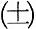 林後12:9	祂對我說，我的恩典彀你用的，因為我的能力，是在人的軟弱上顯得完全。所以我極其喜歡誇我的軟弱，好叫基督的能力覆庇我。	我們憑恩典能勝過短暫無定之財富的霸佔，慷慨的供給缺乏的聖徒—八1～2。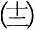 林後8:1	還有，弟兄們，我們把神在馬其頓眾召會中所賜的恩典告訴你們，林後8:2	就是在患難中受大試驗的時候，他們充盈的喜樂，和極深的貧困，匯溢出豐厚的慷慨。	我們經過受苦，蒙全般恩典的神來成全我們，堅固我們，加強我們，並給我們立定根基—彼前五10。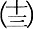 彼前5:10	但那全般恩典的神，就是那曾在基督耶穌裏召你們進入祂永遠榮耀的，等你們暫受苦難之後，必要親自成全你們，堅固你們，加強你們，給你們立定根基。	我們需要作神諸般恩典的好管家—四10，弗三2。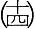 彼前4:10	各人要照所得的恩賜，將這恩賜彼此供應，作神諸般恩典的好管家。弗3:2	諒必你們曾聽見那為著你們所賜給我，神恩典的管家職分，	我們的話應當將基督作為恩典分給人—四29～30。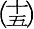 弗4:29	敗壞的話一句都不可出口，只要按需要說建造人的好話，好將恩典供給聽見的人。弗4:30	並且不要叫神的聖靈憂愁，你們原是在祂裏面受了印記，直到得贖的日子。	我們需要經歷基督作恩典，作超凡的人，並為主格外勞苦—林前十五10。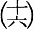 林前15:10	然而因著神的恩，我成了我今天這個人，並且神的恩臨到我，不是徒然的；反而我比眾使徒格外勞苦，但這不是我，乃是神的恩與我同在。	我們需要受洋溢之恩，並洋溢之義的恩賜，在生命中作王—羅五17，21。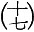 羅5:17	若因一人的過犯，死就藉著這一人作了王，那些受洋溢之恩，並洋溢之義恩賜的，就更要藉著耶穌基督一人，在生命中作王了。羅5:21	使罪怎樣在死中作王，恩典也照樣藉著義作王，叫人藉著我們的主耶穌基督得永遠的生命。g	在召會墮落之黑暗時期中那賜給眾地方召會的恩典，乃是為着那些尋求答應主呼召，要作主得勝者的信徒—啓一4。啓1:4	約翰寫信給在亞西亞的七個召會：願恩典與平安，從那今是昔是以後永是的，從祂寶座前的七靈，h	主耶穌基督那分賜給祂整個新約時代之信徒的恩典，終極完成於新耶路撒冷，作神之喜悅的終極完成，就是神使祂自己與人聯結調和，作祂的擴大和永遠的彰顯—二二21。啓22:21	願主耶穌的恩與眾聖徒同在。阿們。3	在召會生活中，我們天天被塗抹，蒙恩典—弗一13，6。弗1:13	你們既聽了真理的話，就是那叫你們得救的福音，也在祂裏面信了，就在祂裏面受了所應許的聖靈為印記；弗1:6	使祂恩典的榮耀得著稱讚，這恩典是祂在那蒙愛者裏面所恩賜我們的；4	那靈的膏抹和恩典的供應，使我們能在一裏生活。5	我們越經歷基督這賜生命的靈，我們天然的構成和個性就越減少；由於我們經歷三一神和祂神聖的屬性，使這些構成和個性減少，我們就被成全成為一—約十七23，弗四1～3。約17:23	我在他們裏面，你在我裏面，使他們被成全成為一，叫世人知道是你差了我來，並且知道你愛他們如同愛我一樣。弗4:1	所以我這在主裏的囚犯勸你們，行事為人要與你們所蒙的呼召相配，弗4:2	凡事卑微、溫柔、恆忍，在愛裏彼此擔就，弗4:3	以和平的聯索，竭力保守那靈的一：貳	詩篇一百三十四篇作為一百三十三篇的總結，是末了一首上行之歌，乃是聖民上錫安時，因以色列人對神殿中事奉之祭司的囑咐和祝福而有的讚美：詩134，133	（從畧。）一	一百三十四篇指明最高的子民，就是那些在錫安的人，能祝福每個人，並教導每個人—1～2節，參創四七10，四八20，四九28。詩134:1	耶和華的眾僕人，夜間站在耶和華殿中的，你們當頌讚耶和華。詩134:2	你們當在聖所舉手，頌讚耶和華。創47:10	雅各又給法老祝福，就從法老面前出去了。創48:20	當日以色列給他們祝福說，以色列人必指著你們祝福說，願神使你如以法蓮、瑪拿西一樣。於是立以法蓮在瑪拿西之前。創49:28	這一切就是以色列的十二支派；這也是他們的父親祝福他們時，對他們所說的話。他為他們所祝的福，都是按著各人的福分。二	祝福來自錫安，來自最高峯，來自達到了頂點、達到了得勝者地位的人—詩一三四3。詩134:3	願造天地的耶和華，從錫安賜福給你們。三	在每個時代和世紀，神的祝福都因着得勝者臨到了召會—參啓二7，民六23～27。啓2:7	那靈向眾召會所說的話，凡有耳的，就應當聽。得勝的，我必將神樂園中生命樹的果子賜給他喫。民6:23	你要對亞倫和他兒子們說，你們要這樣為以色列人祝福，說，民6:24	願耶和華賜福給你，保護你；民6:25	願耶和華使祂的面光照你，賜恩給你；民6:26	願耶和華向你仰臉，賜你平安。民6:27	他們要如此將我的名賜給以色列人，好使我賜福給他們。詩篇結晶讀經（二）第十一篇藉着神在基督和祂的國裏作王而恢復地讀經：詩二8～9，八1，二二27～28，四八1～2，七二8，19，九三1，九七1，一四五1，11～13詩2:8	你求我，我就將列國賜你為基業，將地極賜你為產業。詩2:9	你必用鐵杖打破他們；你必將他們如同窯匠的瓦器摔碎。詩8:1	耶和華我們的主阿，你的名在全地何其尊大；你將你的榮美彰顯於天！詩22:27	地的四極都要想念耶和華，並且歸向祂；列國的萬族，都要在你面前敬拜。詩22:28	因為國度是耶和華的，祂在列國中掌權。詩48:1	耶和華為大，在我們神的城中，在祂的聖山上，該大受讚美。詩48:2	在北面的錫安山，是大君王的城，居高華美，為全地所喜悅。詩72:8	祂要執掌權柄，從這海直到那海，從大河直到地極。詩72:19	祂榮耀的名也當受頌讚，直到永遠；願祂的榮耀充滿全地。阿們，阿們。詩93:1	耶和華作王；祂以威嚴為衣穿上。耶和華以能力為衣，以能力束腰。世界就堅立，必不動搖。詩97:1	耶和華作王！願地歡騰，願眾海島喜樂。詩145:1	我的神我的王阿，我要尊崇你；我要永永遠遠頌讚你的名。詩145:11	他們要講說你國的榮耀，談論你的大能，詩145:12	好叫世人知道你大能的作為，並你國度的威榮。詩145:13	你的國是永遠的國，你的管治權存到萬代。壹	我們對詩篇的精粹，詩篇的靈，有清楚的認識，是很重要的—二6～8，二六8，三六8～9，四六4，四八1～2，七二8，19：詩2:6	說，我已經立我的王在錫安我的聖山上了。詩2:7	受膏者說，我要傳述耶和華的命令；祂曾對我說，你是我的兒子，我今日生了你。詩2:8	你求我，我就將列國賜你為基業，將地極賜你為產業。詩26:8	耶和華阿，我愛你所住的殿，和你的榮耀所居之處。詩36:8	他們必因你殿裏的肥甘得以飽足，你也必叫他們喝你樂河的水。詩36:9	因為在你那裏，有生命的源頭；在你的光中，我們必得見光。詩46:4	有一道河，這河的支流，使神的城快樂；這城就是至高者支搭帳幕的聖處。詩48:1	耶和華為大，在我們神的城中，在祂的聖山上，該大受讚美。詩48:2	在北面的錫安山，是大君王的城，居高華美，為全地所喜悅。詩72:8	祂要執掌權柄，從這海直到那海，從大河直到地極。詩72:19	祂榮耀的名也當受頌讚，直到永遠；願祂的榮耀充滿全地。阿們，阿們。一	在詩篇裏，神聖啓示的靈、實際和特徵，乃是作神永遠經綸之中心和普及的基督—路二四44。路24:44	耶穌對他們說，這就是我從前還與你們同在的時候，對你們所說的話：摩西的律法、申言者的書、和詩篇上所記關於我的一切事，都必須應驗。二	基督先是三一神的具體化身，然後是神的家、神的居所（由神的殿所表徵），也是神的國（由耶路撒冷城所表徵），並且從神的家起，在神的國裏，作全地的元首—詩二6～8，三六8～9，四六4，四八1～2，七二8，19。詩2:6	說，我已經立我的王在錫安我的聖山上了。詩2:7	受膏者說，我要傳述耶和華的命令；祂曾對我說，你是我的兒子，我今日生了你。詩2:8	你求我，我就將列國賜你為基業，將地極賜你為產業。詩36:8	他們必因你殿裏的肥甘得以飽足，你也必叫他們喝你樂河的水。詩36:9	因為在你那裏，有生命的源頭；在你的光中，我們必得見光。詩46:4	有一道河，這河的支流，使神的城快樂；這城就是至高者支搭帳幕的聖處。詩48:1	耶和華為大，在我們神的城中，在祂的聖山上，該大受讚美。詩48:2	在北面的錫安山，是大君王的城，居高華美，為全地所喜悅。詩72:8	祂要執掌權柄，從這海直到那海，從大河直到地極。詩72:19	祂榮耀的名也當受頌讚，直到永遠；願祂的榮耀充滿全地。阿們，阿們。三	神渴望在地上得着一個生機的居所，這居所乃是神藉着包羅萬有之基督了結的死和使人有新生起頭的復活，所得着之聖徒的集大成—二二22，二六8：詩22:22	我要向我的弟兄宣告你的名；在會中我要讚美你。詩26:8	耶和華阿，我愛你所住的殿，和你的榮耀所居之處。1	這些聖徒將是經過過程並終極完成之三一神永遠的顯明與彰顯，並且祂要在祂包羅萬有的基督裏成為他們的一切—啓二一2，11，23。啓21:2	我又看見聖城新耶路撒冷由神那裏從天而降，豫備好了，就如新婦妝飾整齊，等候丈夫。啓21:11	城中有神的榮耀；城的光輝如同極貴的寶石，好像碧玉，明如水晶；啓21:23	那城內不需要日月光照，因有神的榮耀光照，又有羔羊為城的燈。2	三一神要藉着在新宇宙中這樣一個生機體，在地上作王—十一15，二二1～5。啓11:15	第七位天使吹號，天上就有大聲音說，世上的國，成了我主和祂基督的國，祂要作王，直到永永遠遠。啓22:1	天使又指給我看在城內街道當中一道生命水的河，明亮如水晶，從神和羔羊的寶座流出來。啓22:2	在河這邊與那邊有生命樹，生產十二樣果子，每月都結出果子，樹上的葉子乃為醫治萬民。啓22:3	一切咒詛必不再有。在城裏有神和羔羊的寶座；祂的奴僕都要事奉祂，啓22:4	也要見祂的面；祂的名字必在他們的額上。啓22:5	不再有黑夜，他們也不需要燈光日光，因為主神要光照他們；他們要作王，直到永永遠遠。貳	神創造了一個團體人，不僅有祂的形像以彰顯祂，也運用祂的管治權管理全地以代表祂—創一26～28：創1:26	神說，我們要按著我們的形像，照著我們的樣式造人，使他們管理海裏的魚、空中的鳥、地上的牲畜、和全地、並地上所爬的一切爬物。創1:27	神就按著自己的形像創造人，乃是按著神的形像創造他；創造他們有男有女。創1:28	神就賜福給他們；又對他們說，要繁衍增多，遍滿地面，並制伏這地，也要管理海裏的魚、空中的鳥、和地上各樣行動的活物。一	神給人管治權，目的是要征服神的仇敵，那背叛神的撒但；恢復被撒但所篡奪的地；以及運用神管理地的權柄，使神的國得以臨到地上，神的旨意得以行在地上，神的榮耀得以顯在地上—太六10，13下，啓十一15。太6:10	願你的國來臨，願你的旨意行在地上，如同行在天上。太6:13下	…因為國度、能力、榮耀，都是你的，直到永遠。阿們。啓11:15	第七位天使吹號，天上就有大聲音說，世上的國，成了我主和祂基督的國，祂要作王，直到永永遠遠。二	人與地是有特別的關係的，神所要人管理的範圍就是地；神需要人從撒但篡奪的手中恢復地，使撒但在地上受虧損—創一26～28，詩八1。創1:26	神說，我們要按著我們的形像，照著我們的樣式造人，使他們管理海裏的魚、空中的鳥、地上的牲畜、和全地、並地上所爬的一切爬物。創1:27	神就按著自己的形像創造人，乃是按著神的形像創造他；創造他們有男有女。創1:28	神就賜福給他們；又對他們說，要繁衍增多，遍滿地面，並制伏這地，也要管理海裏的魚、空中的鳥、和地上各樣行動的活物。詩8:1	耶和華我們的主阿，你的名在全地何其尊大；你將你的榮美彰顯於天！三	神的目的是要人有祂的形像彰顯祂，有祂的管治權代表祂，這不是在亞當這頭一個人—舊人—身上得着完成，乃是在基督這第二個人—新人—身上得着完成；這新人是由基督自己作頭，以及召會作祂的身體所組成的—弗一22～23，二15，四15～16，24，西三10～11。弗1:22	將萬有服在祂的腳下，並使祂向著召會作萬有的頭；弗1:23	召會是祂的身體，是那在萬有中充滿萬有者的豐滿。弗2:15	在祂的肉體裏，廢掉了那規條中誡命的律法，好把兩下在祂自己裏面，創造成一個新人，成就了和平；弗4:15	惟在愛裏持守著真實，我們就得以在一切事上長到祂，就是元首基督裏面；弗4:16	本於祂，全身藉著每一豐富供應的節，並藉著每一部分依其度量而有的功用，得以聯絡在一起，並結合在一起，便叫身體漸漸長大，以致在愛裏把自己建造起來。弗4:24	並且穿上了新人，這新人是照著神，在那實際的義和聖中所創造的。西3:10	並且穿上了新人；這新人照著創造他者的形像漸漸更新，以致有充足的知識；西3:11	在此並沒有希利尼人和猶太人、受割禮的和未受割禮的、化外人、西古提人、為奴的、自主的，惟有基督是一切，又在一切之內。四	作君王的主耶穌教導我們禱告，說，『願你的國來臨，願你的旨意行在地上，如同行在天上』—太六10：1	神的國乃是神掌權的範圍，使祂能彰顯祂的榮耀—13節。太6:13	不叫我們陷入試誘，救我們脫離那惡者。因為國度、能力、榮耀，都是你的，直到永遠。阿們。2	在撒但背叛之後，地落到撒但篡奪的手中，於是神的旨意無法行在地上，如同行在天上；因此，神造人的用意，乃是要為祂自己恢復這地—結二八17，賽十四13～15，創一26～28。結28:17	你因美麗心中高傲，又因榮光敗壞智慧；我已將你摔倒在地，將你擺在君王面前，好叫他們目睹眼見。賽14:13	你心裏曾說，我要升到天上；我要高舉我的寶座在神眾星以上。我要坐在聚會的山上，在北方的極處。賽14:14	我要升到高雲之上；我要使自己與至高者一樣。賽14:15	然而你必墜落陰間，到坑中極深之處。創1:26	神說，我們要按著我們的形像，照著我們的樣式造人，使他們管理海裏的魚、空中的鳥、地上的牲畜、和全地、並地上所爬的一切爬物。創1:27	神就按著自己的形像創造人，乃是按著神的形像創造他；創造他們有男有女。創1:28	神就賜福給他們；又對他們說，要繁衍增多，遍滿地面，並制伏這地，也要管理海裏的魚、空中的鳥、和地上各樣行動的活物。3	人墮落以後，基督來了，將屬天的管治帶到地上，使地為着神的權益得着恢復，使神的旨意行在地上，如同行在天上—太二2，二七11，四17，十二28。太2:2	那生為猶太人之王的在那裏？因為祂的星出現的時候，我們看見了，就前來拜祂。太27:11	耶穌站在總督面前，總督問祂說，你是猶太人的王麼？耶穌說，你說的是。太4:17	從那時候，耶穌開始傳道，說，你們要悔改，因為諸天的國已經臨近了。太12:28	我若靠著神的靈趕鬼，這就是神的國臨到你們了。4	召會帶進國度；召會的工作就是把神的國帶進來—六10，十二22～29，啓十一15，十二10。太6:10	願你的國來臨，願你的旨意行在地上，如同行在天上。太12:22	當下，有一個鬼附、又瞎又啞的人，被帶到耶穌那裏；耶穌就治好了他，以致那啞吧又說話，又看見。太12:23	所有的群眾都驚奇，說，莫非這是大衛的子孫麼？太12:24	法利賽人聽見了，卻說，這個人趕鬼，無非是靠著鬼王別西卜。太12:25	耶穌知道他們的心意，就對他們說，凡國自相分爭，必至荒涼；凡城或家自相分爭，也難站住。太12:26	若撒但趕逐撒但，他就自相分爭，他的國怎能站住？太12:27	我若是靠著別西卜趕鬼，你們的子弟又是靠著誰趕呢？這樣，他們就要審判你們了。太12:28	我若靠著神的靈趕鬼，這就是神的國臨到你們了。太12:29	人怎能進壯者家裏，搶奪他的家具？除非先捆綁那壯者，纔能洗劫他的家。啓11:15	第七位天使吹號，天上就有大聲音說，世上的國，成了我主和祂基督的國，祂要作王，直到永永遠遠。啓12:10	我聽見天上有大聲音說，我們神的救恩、能力、國度、並祂基督的權柄，現在都來到了，因為那在我們神面前晝夜控告我們弟兄們的控告者，已經被摔下去了。5	信徒必須為國度的來臨禱告，直到這地在要來的國度時代，為着神的旨意完全得到恢復—太十八18～19。太18:18	我實在告訴你們，凡你們在地上捆綁的，必是在諸天之上已經捆綁的；凡你們在地上釋放的，必是在諸天之上已經釋放的。太18:19	我又實在告訴你們，你們中間若有兩個人在地上，在他們所求的任何事上和諧一致，他們無論求甚麼，都必從我在諸天之上的父，得著成全。叁	詩篇揭示藉着神在基督和祂的國裏作王而恢復地—二8～9，二二27～28，四八1～2，七二8，19，九三1，九七1，一四五1，11～13：詩2:8	你求我，我就將列國賜你為基業，將地極賜你為產業。詩2:9	你必用鐵杖打破他們；你必將他們如同窯匠的瓦器摔碎。詩22:27	地的四極都要想念耶和華，並且歸向祂；列國的萬族，都要在你面前敬拜。詩22:28	因為國度是耶和華的，祂在列國中掌權。詩48:1	耶和華為大，在我們神的城中，在祂的聖山上，該大受讚美。詩48:2	在北面的錫安山，是大君王的城，居高華美，為全地所喜悅。詩72:8	祂要執掌權柄，從這海直到那海，從大河直到地極。詩72:19	祂榮耀的名也當受頌讚，直到永遠；願祂的榮耀充滿全地。阿們，阿們。詩93:1	耶和華作王；祂以威嚴為衣穿上。耶和華以能力為衣，以能力束腰。世界就堅立，必不動搖。詩97:1	耶和華作王！願地歡騰，願眾海島喜樂。詩145:1	我的神我的王阿，我要尊崇你；我要永永遠遠頌讚你的名。詩145:11	他們要講說你國的榮耀，談論你的大能，詩145:12	好叫世人知道你大能的作為，並你國度的威榮。詩145:13	你的國是永遠的國，你的管治權存到萬代。一	基督要設立祂宇宙的國度，以列國作祂的基業並以地極作祂的產業：祂要用鐵杖治理列國—二8～9，啓十一15。詩2:8	你求我，我就將列國賜你為基業，將地極賜你為產業。詩2:9	你必用鐵杖打破他們；你必將他們如同窯匠的瓦器摔碎。啓11:15	第七位天使吹號，天上就有大聲音說，世上的國，成了我主和祂基督的國，祂要作王，直到永永遠遠。二	在詩篇八篇，照着神聖的啓示，成肉體、釘十架、復活、升天、並被高舉之耶穌的名，在地上是尊大的。詩8:1	（大衛的詩，交與歌詠長；用迦特樂器。）耶和華我們的主阿，你的名在全地何其尊大；你將你的榮美彰顯於天！詩8:2	你因敵人的緣故，從嬰孩和喫奶的口中，建立了能力，使仇敵和報仇的，閉口無言。詩8:3	我觀看你指頭所造的天，並你所陳設的月亮星宿，詩8:4	便說，人算甚麼，你竟顧念他？世人算甚麼，你竟眷顧他？詩8:5	你使祂比天使微小一點，並賜祂榮耀尊貴為冠冕。詩8:6	你派祂管理你手所造的，使萬物，詩8:7	就是一切的牛羊並田野的獸，詩8:8	空中的鳥，海裏的魚，凡經行海道的，都服在祂的腳下。詩8:9	耶和華我們的主阿，你的名在全地何其尊大！三	召會引進基督的國，讓祂治理列國—二二27～28：詩22:27	地的四極都要想念耶和華，並且歸向祂；列國的萬族，都要在你面前敬拜。詩22:28	因為國度是耶和華的，祂在列國中掌權。1	基督復活所產生的召會，乃是國度的實際，也是千年國裏國度實現的前身—太十六18～19，羅十四17。太16:18	我還告訴你，你是彼得，我要把我的召會建造在這磐石上，陰間的門不能勝過她。太16:19	我要把諸天之國的鑰匙給你，凡你在地上捆綁的，必是在諸天之上已經捆綁的；凡你在地上釋放的，必是在諸天之上已經釋放的。羅14:17	因為神的國不在於喫喝，乃在於公義、和平、並聖靈中的喜樂。2	作為基督的耶和華，要在千年國裏掌權治理列國—詩二二28，二8～9，啓十九15，二十4，6。詩22:28	因為國度是耶和華的，祂在列國中掌權。詩2:8	你求我，我就將列國賜你為基業，將地極賜你為產業。詩2:9	你必用鐵杖打破他們；你必將他們如同窯匠的瓦器摔碎。啓19:15	有利劍從祂口中出來，可以用以擊殺列國；祂必用鐵杖轄管他們，並要踹全能神烈怒的酒醡。啓20:4	我又看見幾個寶座和坐在上面的，有審判的權柄賜給他們。我又看見那些為耶穌的見證、並為神的話被斬者，以及那些沒有拜過獸與獸像，額上和手上也沒有受過牠印記之人的魂，他們都活了，與基督一同作王一千年。啓20:6	在頭一次復活有分的有福了，聖別了，第二次的死在他們身上沒有權柄；他們還要作神和基督的祭司，並要與基督一同作王一千年。四	在詩篇二十四篇基督是王，要藉着召會，祂的身體，得回全地：詩24:1	（大衛的詩。）地和其中所充滿的，世界和住在其間的，都屬耶和華。詩24:2	祂把地奠定在海上，堅立在江河之上。詩24:3	誰能登耶和華的山，誰能站在祂的聖所？詩24:4	就是手潔心清，魂不仰慕虛妄，不詭詐起誓的人。詩24:5	他必從耶和華得著祝福，又從救他的神得著公義。詩24:6	這是尋求耶和華的族類，是尋求你面的雅各。〔細拉〕詩24:7	眾城門哪，你們要抬起頭來；永久的門戶阿，你們要被舉起；榮耀的王將要進來。詩24:8	那榮耀的王是誰呢？就是剛強大能的耶和華，在爭戰中有大能的耶和華！詩24:9	眾城門哪，你們要抬起頭來；永久的門戶阿，你們要把頭抬起；榮耀的王將要進來。詩24:10	那榮耀的王是誰呢？萬軍之耶和華─祂是榮耀的王！〔細拉〕1	基督第二次來時，要據有那已賜給祂作產業的地—二8，啓十1～2。詩2:8	你求我，我就將列國賜你為基業，將地極賜你為產業。啓10:1	我又看見另一位大力的天使，從天降下，披著雲彩，頭上有虹，臉面像日頭，兩腳像火柱，啓10:2	手裏拿著展開的小書卷，右腳踏在海上，左腳踏在地上，2	祂要在全地建立神的國，因而恢復神對那被祂仇敵撒但所篡奪之地的權利—但二34～35，啓十一15。但2:34	你觀看，見有一塊非人手鑿出來的石頭，打在這像半鐵半泥的腳上，把腳砸碎。但2:35	於是鐵、泥、銅、銀、金，都一同砸得粉碎，成如夏天禾場上的糠秕，被風吹散，無處可尋。打碎這像的石頭，變成一座大山，充滿全地。啓11:15	第七位天使吹號，天上就有大聲音說，世上的國，成了我主和祂基督的國，祂要作王，直到永永遠遠。五	當召會擴大為城，我們在其中享受神作我們的一切時，神就要藉着城征服萬民和列國，並在基督裏作大君王治理全地—詩四六4，10，四七2，四八1～2。詩46:4	有一道河，這河的支流，使神的城快樂；這城就是至高者支搭帳幕的聖處。詩46:10	你們要住手，要知道我是神。我必在列國中被高舉；我必在遍地上被高舉。詩47:2	因為耶和華至高者是可畏的：祂是管理全地的大君王。詩48:1	耶和華為大，在我們神的城中，在祂的聖山上，該大受讚美。詩48:2	在北面的錫安山，是大君王的城，居高華美，為全地所喜悅。六	八十九篇揭示神的心意是要祂的受膏者基督得着全地—3～4，19～29，34～37節：詩89:3	我與我所揀選的人立了約；我向我的僕人大衛起了誓：詩89:4	我要堅立你的後裔，直到永遠；我要建立你的寶座，直到萬代。〔細拉〕詩89:19	當時你在異象中論到你的聖者，說，我已把救助之力，加給那有能者；我已高舉那從民中所揀選的。詩89:20	我尋得我的僕人大衛，用我的聖膏油膏了祂。詩89:21	我的手必堅定的與祂同在；我的膀臂也必堅固祂。詩89:22	仇敵必不勒索祂，兇惡之子也不苦害祂。詩89:23	我要在祂面前打碎祂的敵人，擊敗那些恨祂的人。詩89:24	我的信實和我的慈愛，要與祂同在；因我的名，祂的角必被高舉。詩89:25	我要使祂的左手伸到海上，右手伸到河上。詩89:26	祂要稱呼我說，你是我的父，是我的神，是拯救我的磐石。詩89:27	我也要立祂為長子，為地上最高的君王。詩89:28	我要向祂守住我的慈愛，直到永遠；我與祂立的約，必要堅定。詩89:29	我也要使祂的後裔存到永遠，使祂的寶座如天之久。詩89:34	我必不違犯我的約，也不改變我嘴脣所出的。詩89:35	我一次指著自己的聖別起誓；我必不向大衛說謊。詩89:36	祂的後裔要存到永遠，祂的寶座在我面前，如日之恆一般；詩89:37	又如月亮永遠堅立；這天上的見證是確實的。〔細拉〕1	在十九至二十節，基督，就是神記錄中獨一的一位，（八七6，）已成了神的聖者，神的有能者，神的受膏者。（徒二27，賽九6，太一16。）詩89:19	當時你在異象中論到你的聖者，說，我已把救助之力，加給那有能者；我已高舉那從民中所揀選的。詩89:20	我尋得我的僕人大衛，用我的聖膏油膏了祂。詩87:6	當耶和華記錄眾民的時候，祂要數點出，這一個生在那裏。〔細拉〕徒2:27	因你必不將我的魂撇在陰間，也不叫你的聖者見朽壞。賽9:6	因有一嬰孩為我們而生，有一子賜給我們；政權必擔在祂的肩頭上；祂的名稱為奇妙的策士、全能的神、永遠的父、和平的君。太1:16	雅各生約瑟，就是馬利亞的丈夫，那稱為基督的耶穌，是從馬利亞生的。2	祂成了長子和『地上最高的君王』—詩八九27，羅八29，啓一5上。詩89:27	我也要立祂為長子，為地上最高的君王。羅8:29	因為神所豫知的人，祂也豫定他們模成神兒子的形像，使祂兒子在許多弟兄中作長子。啓1:5上	並從那忠信的見證人、死人中的首生者、為地上君王元首的耶穌基督，歸與你們。…3	神要延伸這獨一者的疆界，以致得着全地，『使祂的左手伸到海上，右手伸到河上』—詩八九25，參啓十1～2。詩89:25	我要使祂的左手伸到海上，右手伸到河上。啓10:1	我又看見另一位大力的天使，從天降下，披著雲彩，頭上有虹，臉面像日頭，兩腳像火柱，啓10:2	手裏拿著展開的小書卷，右腳踏在海上，左腳踏在地上，4	基督的疆界要延伸到所有的河上，指明基督要得着全地—詩二8。詩2:8	你求我，我就將列國賜你為基業，將地極賜你為產業。七	九十三至一百零一篇歡呼神要藉着基督作王，恢復祂對全地完全的主權和權利：詩93～101	（從畧。）1	這些詩篇啓示，基督作王是藉着神的殿和神的城—九三5，九六6，九九1～2，一〇〇1～4，一〇一8。詩93:5	耶和華阿，你的法度極為確定；你的殿稱為聖別，是合宜的，直到永遠。詩96:6	有尊榮和威嚴在祂面前，有能力與華美在祂聖所。詩99:1	耶和華作王；眾民當戰抖。祂坐在二基路伯之間；地當動搖。詩99:2	耶和華在錫安為大；祂被尊崇，超乎萬民之上。詩100:1	全地當向耶和華歡呼。詩100:2	你們當歡喜的事奉耶和華；當歡唱著到祂面前來。詩100:3	你們當曉得耶和華是神；我們是祂造的，也是屬祂的；我們是祂的民，也是祂草場的羊。詩100:4	當稱謝著進入祂的門，讚美著進入祂的院；當感謝祂，頌讚祂的名。詩101:8	我每日早晨，要滅絕這地所有的惡人，好把一切作孽的，從耶和華的城裏剪除。2	神對於地有權利，因為地和其中所充滿的—各種不同的民族，無論甚麼種族或膚色—都是祂造的—九三1：詩93:1	耶和華作王；祂以威嚴為衣穿上。耶和華以能力為衣，以能力束腰。世界就堅立，必不動搖。a	因此，祂是地的擁有者，並持有地的所有權狀—二四1。詩24:1	地和其中所充滿的，世界和住在其間的，都屬耶和華。b	祂有充分的權利取得地，並要藉着基督作王如此執行—二8，啓十2，十一15。詩2:8	你求我，我就將列國賜你為基業，將地極賜你為產業。啓10:2	手裏拿著展開的小書卷，右腳踏在海上，左腳踏在地上，啓11:15	第七位天使吹號，天上就有大聲音說，世上的國，成了我主和祂基督的國，祂要作王，直到永永遠遠。3	詩篇九十五篇揭示，耶和華作為基督乃是據有地的大君王—4～7節。詩95:4	地的深處在祂手中，山的高峰也屬祂。詩95:5	海洋屬祂，是祂造的；旱地也是祂手造成的。詩95:6	來阿，我們要屈身敬拜，在造我們的耶和華面前跪下。詩95:7	因為祂是我們的神，我們是祂草場上的民，是祂手下的羊。你們今日若聽見祂的聲音，4	九十六篇三至十三節指明，耶和華作為基督要來按公義和真實審判地、世界和眾民，並要作王管理列邦；三、五、七、十、十三節的萬民（眾民），指明每一種族和膚色的人，在基督作王管理列邦時，都要受祂審判—參太二五31～46。詩96:3	要在列邦中述說祂的榮耀，在萬民中述說祂的奇事。詩96:4	因耶和華為大，當受極大的讚美；祂在萬神之上當受敬畏。詩96:5	眾民的神都屬虛無，惟獨耶和華造作諸天。詩96:6	有尊榮和威嚴在祂面前，有能力與華美在祂聖所。詩96:7	眾民中的各族阿，你們要將榮耀能力歸給耶和華，都歸給耶和華；詩96:8	要將耶和華的名所當得的榮耀歸給祂，拿供物來進入祂的院宇。詩96:9	當以聖別的妝飾敬拜耶和華；全地要在祂面前戰抖。詩96:10	要在列邦中說，耶和華作王；世界就堅立，必不動搖；祂要按公正審判眾民。詩96:11	願天喜樂，願地歡騰；願海和其中所充滿的澎湃；詩96:12	願田和其中所有的都歡樂；那時，林中的樹木都要在耶和華面前歡唱，詩96:13	因為祂來了；祂來要審判這地；祂要按公義審判世界，按祂的真實判斷眾民。太25:31	但是，當人子在祂的榮耀裏，所有的天使同著祂來的時候，祂要坐在祂榮耀的寶座上；太25:32	萬民都要聚集在祂面前，祂要把他們彼此分開，好像牧人把綿羊從山羊分開一樣；太25:33	綿羊安置在祂右邊，山羊在左邊。太25:34	於是王要對那在祂右邊的說，你們這蒙我父賜福的，來承受那創世以來為你們所豫備的國。太25:35	因為我餓了，你們給我喫；我渴了，你們給我喝；我作客旅，你們留我住；太25:36	我赤身露體，你們給我穿；我病了，你們看顧我；我在監裏，你們來看我。太25:37	那時義人要回答祂說，主阿，我們甚麼時候見你餓了給你喫，或是渴了給你喝？太25:38	甚麼時候見你作客旅留你住，或是赤身露體給你穿？太25:39	又甚麼時候見你病了，或是在監裏，來看你？太25:40	王要回答他們說，我實在告訴你們，這些事你們既作在我這些弟兄中最小的一個身上，就是作在我身上。太25:41	然後祂又要對那左邊的說，你們這被咒詛的，離開我，進入那為魔鬼和他的使者所豫備的永火裏去。太25:42	因為我餓了，你們沒有給我喫；我渴了，你們沒有給我喝；太25:43	我作客旅，你們沒有留我住；我赤身露體，你們沒有給我穿；我病了，我在監裏，你們沒有看顧我。太25:44	那時他們也要回答說，主阿，我們甚麼時候見你餓了，或渴了，或作客旅，或赤身露體，或病了，或在監裏，沒有服事你？太25:45	王要回答他們說，我實在告訴你們，這些事你們既沒有作在我這些弟兄中最小的一個身上，就是沒有作在我身上。太25:46	這些人要往永遠的刑罰裏去，那些義人卻要往永遠的生命裏去。5	按照詩篇九十七篇一至二、四至六、八至九、十一節，耶和華作為基督要作王，因此地要歡騰並喜樂。詩97:1	耶和華作王！願地歡騰，願眾海島喜樂。詩97:2	密雲和幽暗，在祂的四圍；公義和公平，是祂寶座的根基。詩97:4	祂的閃電光照世界；地看見便震動。詩97:5	諸山見耶和華的面，就是全地之主的面，便鎔化如蠟。詩97:6	諸天傳揚祂的公義，萬民看見祂的榮耀。詩97:8	耶和華阿，因你的判斷，錫安聽見就喜樂，猶大的女子也歡騰。詩97:9	因為耶和華阿，你是管理全地的至高者；你被尊崇，遠超萬神之上。詩97:11	撒播亮光是為義人，撒播喜樂是為心裏正直的人。八	在一百四十五篇一節和十一至十三節，大衞因神在基督和祂的國裏作王，而讚美神—參代上二九10～13。詩145:1	我的神我的王阿，我要尊崇你；我要永永遠遠頌讚你的名。詩145:11	他們要講說你國的榮耀，談論你的大能，詩145:12	好叫世人知道你大能的作為，並你國度的威榮。詩145:13	你的國是永遠的國，你的管治權存到萬代。代上29:10	所以，大衛在全會眾眼前頌讚耶和華，說，耶和華以色列的神，我們的父，你是當受頌讚的，從亙古直到永遠。代上29:11	耶和華阿，尊大、能力、榮美、勝利、威嚴都是你的；凡天上地上的都是你的；國度也是你的，並且你被高舉，為萬有之首。代上29:12	豐富尊榮都從你而來，你也治理萬有。在你手裏有能力和權能，使人尊大強盛都出於你。代上29:13	我們的神阿，現在我們稱謝你，讚美你榮耀的名。詩篇結晶讀經（二）第十二篇為着基督、殿、城和地的恢復，向神獻上至極的讚美讀經：詩一四六～一五〇，二6～7，二七4，四八1～2，七二8，二二22下，來二12下，十三15詩146:1	阿利路亞！我的魂哪，你要讚美耶和華！詩146:2	我一生要讚美耶和華；我還活著的時候，要歌頌我的神。詩146:3	你們不要倚靠尊貴人，不要倚靠世人，他一點不能拯救。詩146:4	他的氣一斷，就歸回塵土；他所打算的，當日就銷滅了。詩146:5	以雅各的神為幫助，仰望耶和華他神的，這人便為有福。詩146:6	耶和華造天、地、海、和其中的萬物；祂守信實，直到永遠；詩146:7	祂為受欺壓的伸冤，賜食物給飢餓的。耶和華釋放被囚的；詩146:8	耶和華開了瞎子的眼睛；耶和華扶起被壓下的人；耶和華喜愛義人；詩146:9	耶和華保護寄居的，扶持孤兒和寡婦，卻使惡人的道路彎曲。詩146:10	耶和華要作王，直到永遠，錫安哪，你的神要作王，直到萬代！阿利路亞！詩147:1	阿利路亞！歌頌我們的神，這本為美善；讚美的話是合宜的。詩147:2	耶和華建造耶路撒冷，聚集以色列被趕散的人。詩147:3	祂醫好傷心的人，纏裹他們的傷處。詩147:4	祂數點星宿的數目，一一給它們起名。詩147:5	我們的主為大，大有能力；祂的聰明無窮無盡。詩147:6	耶和華扶持卑微的人，將惡人貶降於地。詩147:7	你們要以感謝向耶和華歌唱，用琴向我們的神歌頌；詩147:8	祂用雲遮天，為地備雨，使草生長在山上，詩147:9	賜食物給走獸和啼叫的小烏鴉。詩147:10	祂不喜悅馬的力大，不喜愛人的腿快。詩147:11	耶和華喜愛敬畏祂和盼望祂慈愛的人。詩147:12	耶路撒冷阿，你要頌讚耶和華；錫安哪，你要稱頌你的神；詩147:13	因為祂堅固了你城門的門閂，賜福給你中間的兒女。詩147:14	祂使你境內平安；用上好的麥子使你飽足。詩147:15	祂向地發出命令；祂的話速速傳開。詩147:16	祂降雪如羊毛，撒霜如爐灰。詩147:17	祂擲下冰雹如碎渣；祂發出寒冷，誰能受得住呢？詩147:18	祂一發出祂的話，這些就都融化；祂使風颳起，水便流動。詩147:19	祂將祂的話指示雅各，將祂的律例和典章指示以色列。詩147:20	別國祂都沒有這樣對待過；至於祂的典章，他們向來都不知道。阿利路亞！詩148:1	阿利路亞！你們要從天上讚美耶和華，要在高處讚美祂。詩148:2	祂的眾使者都要讚美祂；祂的眾軍都要讚美祂。詩148:3	日頭月亮，你們要讚美祂；放光的眾星，你們都要讚美祂。詩148:4	諸天的天，和諸天之上的水，你們都要讚美祂。詩148:5	願這些都讚美耶和華的名；因祂一吩咐，這些便都造成。詩148:6	祂將這些立定，直到永永遠遠；祂頒佈了命令，就不能廢去。詩148:7	你們要從地上讚美耶和華，大魚和一切深淵，詩148:8	火與冰雹，雪和煙霧，執行祂話的狂風，詩148:9	大山和一切小山，結果子的樹木和一切香柏樹，詩148:10	野獸和一切牲畜，爬物和飛鳥，詩148:11	地上的君王和萬民，首領和地上一切審判官，詩148:12	少年人以及處女，老年人並孩童，都當讚美耶和華。詩148:13	願這些都讚美耶和華的名，因為獨有祂的名被尊崇；祂的榮美超乎天地之上。詩148:14	祂已將祂百姓的角舉起，使祂一切聖民以色列人，就是與祂相近的百姓，都讚美祂。阿利路亞！詩149:1	阿利路亞！你們要向耶和華唱新歌，在聖民的會中唱出對祂的讚美。詩149:2	願以色列因造他的主喜樂；願錫安的民因他們的王歡騰。詩149:3	願他們跳舞讚美祂的名，擊鼓彈琴歌頌祂。詩149:4	因為耶和華喜愛祂的百姓；祂用救恩給低微的人作妝飾。詩149:5	願聖民在榮耀中歡樂；願他們在床上歡呼。詩149:6	願他們口中稱讚神為高，願他們手裏有兩刃的刀，詩149:7	為要報復列邦，刑罰眾民；詩149:8	要用鍊子捆他們的君王，用鐵鐐鎖他們的尊貴人；詩149:9	要在他們身上施行所記錄的審判。祂的聖民都有這尊榮。阿利路亞！詩150:1	阿利路亞！你們要在神的聖所讚美祂，在祂顯能力的穹蒼讚美祂。詩150:2	要因祂大能的作為讚美祂，按著祂的宏偉至大讚美祂。詩150:3	要用角聲讚美祂，鼓瑟彈琴讚美祂；詩150:4	擊鼓跳舞讚美祂，用絲絃的樂器和簫的聲音讚美祂；詩150:5	用大響的鈸讚美祂，用高聲的鈸讚美祂。詩150:6	凡有氣息的，都要讚美耶和華。阿利路亞！詩2:6	說，我已經立我的王在錫安我的聖山上了。詩2:7	受膏者說，我要傳述耶和華的命令；祂曾對我說，你是我的兒子，我今日生了你。詩27:4	有一件事，我曾求耶和華，我仍要尋求；就是一生一世住在耶和華的殿中，瞻仰祂的榮美，在祂的殿裏求問。詩48:1	耶和華為大，在我們神的城中，在祂的聖山上，該大受讚美。詩48:2	在北面的錫安山，是大君王的城，居高華美，為全地所喜悅。詩72:8	祂要執掌權柄，從這海直到那海，從大河直到地極。詩22:22下	…在會中我要讚美你。來2:12下	…在召會中我要歌頌你。”來13:15	所以我們應當藉著耶穌，常常向神獻上讚美的祭，這就是承認主名之嘴脣的果子。壹	讚美乃是神兒女最高的工作—詩一一九164，三四1：詩119:164	我因你公義的典章，一天七次讚美你。詩34:1	我要時時頌讚耶和華；讚美祂的話必常在我口中。一	聖徒屬靈生命的最高表示，就是讚美神—一四六2，來十三15，啓五9～13，十九1～6：詩146:2	我一生要讚美耶和華；我還活著的時候，要歌頌我的神。來13:15	所以我們應當藉著耶穌，常常向神獻上讚美的祭，這就是承認主名之嘴脣的果子。啓5:9	他們唱新歌，說，你配拿書卷，配揭開它的七印，因為你曾被殺，用自己的血從各支派、各方言、各民族、各邦國中，買了人來歸與神，啓5:10	又叫他們成為國度，作祭司，歸與我們的神；他們要在地上執掌王權。啓5:11	我又看見，且聽見，寶座與活物並長老的周圍，有許多天使的聲音；他們的數目有千千萬萬，啓5:12	大聲說，曾被殺的羔羊，是配得能力、豐富、智慧、力量、尊貴、榮耀、頌讚的。啓5:13	我又聽見在天上、地上、地底下、滄海裏的一切受造之物，以及天地間的萬有都說，但願頌讚、尊貴、榮耀、權能，都歸與坐寶座的和羔羊，直到永永遠遠。啓19:1	這些事以後，我聽見天上彷彿有大批的群眾，大聲說，阿利路亞！救恩、榮耀、能力，都屬於我們的神。啓19:2	祂的審判是真實、公義的，因祂審判了那用淫亂敗壞全地的大妓女，並且向她為祂的奴僕伸了流血的冤。啓19:3	第二次又說，阿利路亞！燒妓女的煙往上冒，直到永永遠遠。啓19:4	那二十四位長老與四活物，就俯伏敬拜那坐寶座的神，說，阿們，阿利路亞！啓19:5	有聲音從寶座出來，說，神的眾奴僕，凡敬畏祂的，無論大小，都要讚美我們的神。啓19:6	我聽見好像大批群眾的聲音，又像眾水的聲音，也像大雷的聲音，說，阿利路亞！因為主我們的神，全能者，作王了。1	基督徒的生活，是藉着讚美而高升的—徒十六19～34。徒16:19	使女的主人們見自己得利的指望沒有了，便揪住保羅和西拉，拉到市場上首領面前；徒16:20	又把他們帶到官長那裏，說，這些人原是猶太人，竟騷擾我們的城，徒16:21	宣傳我們羅馬人所不可受，也不可行的規矩。徒16:22	群眾就一同起來攻擊他們，官長剝了他們的衣服，吩咐人用棍子打。徒16:23	打了許多棍，便將他們下在監裏，囑咐禁卒看守妥當。徒16:24	禁卒領了這樣的命令，就把他們下在內監，兩腳上妥了木狗。徒16:25	約在半夜，保羅和西拉禱告唱詩讚美神，眾囚犯也側耳聽他們。徒16:26	忽然地大震動，甚至監牢的地基都搖動了，監門立刻全開，眾囚犯的鎖鍊也都鬆開了。徒16:27	禁卒醒來，看見監門開了，以為囚犯已經逃走，就拔刀想要自殺。徒16:28	保羅大聲呼叫說，不要傷害自己，我們都在這裏。徒16:29	禁卒叫人拿燈來，就衝進去，戰戰兢兢的俯伏在保羅、西拉面前；徒16:30	又領他們出來，說，先生們，我當怎樣行纔可以得救？徒16:31	他們說，當信靠主耶穌，你和你一家都必得救。徒16:32	他們就把主的話，講給他同他全家的人聽。徒16:33	當夜，就在那時，禁卒把他們帶去，洗他們的傷，他和屬乎他的人，立即都受了浸。徒16:34	於是禁卒領他們上去，到他的家裏，給他們擺上飯，他和全家因為信了神，就都歡騰。2	讚美乃是超越過一切去摸着主—啓十四1～3，十五2～4。啓14:1	我又觀看，看哪，羔羊站在錫安山上，同祂還有十四萬四千人，額上都寫著祂的名，和祂父的名。啓14:2	我聽見從天上有聲音，像眾水的聲音，又像大雷的聲音，並且我所聽見的，好像彈琴的所彈的琴聲。啓14:3	他們在寶座前，並在四活物和眾長老前唱新歌；除了從地上買來的那十四萬四千人以外，沒有人能學這歌。啓15:2	我又看見彷彿有攙雜著火的玻璃海，且看見那些勝了獸和獸像，以及獸名數字的人，都站在玻璃海上，拿著神的琴。啓15:3	他們唱著神奴僕摩西的歌、和羔羊的歌，說，主神，全能者，你的作為大哉、奇哉！萬國之王，你的道路義哉、誠哉！啓15:4	主阿，誰敢不敬畏你，不榮耀你的名？因為獨有你是聖的，萬民都要來，在你面前敬拜，因你的判決已經顯明出來了。二	屬靈的得勝不是靠着爭戰，乃是靠着讚美—代下二十20～22。代下20:20	次日清早，眾人起來出到提哥亞的曠野去。出去的時候，約沙法站著說，猶大人和耶路撒冷的居民哪，你們聽我說；相信耶和華你們的神，就必穩固；相信祂的申言者，就必亨通。代下20:21	約沙法既與民商議了，就設立一些人，穿著聖別的禮服走在軍前，向耶和華歌唱，稱謝說，當稱謝耶和華，因祂的慈愛永遠長存。代下20:22	眾人一開始歡呼歌唱讚美，耶和華就派伏兵擊殺那來攻擊猶大人的亞捫人、摩押人、和西珥山人，他們就被打敗了。三	我們需要看見，神超越過一切，應當得着我們的讚美—詩十八3，代上二九10～13，啓四1～3，10～11，五6，9～13。詩18:3	我呼求當受讚美的耶和華，就蒙拯救脫離仇敵。代上29:10	所以，大衛在全會眾眼前頌讚耶和華，說，耶和華以色列的神，我們的父，你是當受頌讚的，從亙古直到永遠。代上29:11	耶和華阿，尊大、能力、榮美、勝利、威嚴都是你的；凡天上地上的都是你的；國度也是你的，並且你被高舉，為萬有之首。代上29:12	豐富尊榮都從你而來，你也治理萬有。在你手裏有能力和權能，使人尊大強盛都出於你。代上29:13	我們的神阿，現在我們稱謝你，讚美你榮耀的名。啓4:1	這些事以後，我觀看，看哪，天上有門開了，我初次所聽見那如吹號的聲音，對我說，你上到這裏來，我要將這些事以後必發生的事指示你。啓4:2	我立刻就在靈裏；看哪，有一個寶座安置在天上，又有一位坐在寶座上。啓4:3	那位坐著的，顯出來的樣子好像碧玉和紅寶石，又有虹圍著寶座，顯出來的樣子好像綠寶石。啓4:10	那二十四位長老，就俯伏在坐寶座的面前，敬拜那活到永永遠遠的，又把他們的冠冕投在寶座前，說，啓4:11	我們的主，我們的神，你是配得榮耀、尊貴、能力的，因為你創造了萬有，並且萬有是因你的旨意存在並被創造的。啓5:6	我又看見寶座與四活物中間，並眾長老中間，有羔羊站立，像是剛被殺過的，有七角和七眼，就是神的七靈，奉差遣往全地去的。啓5:9	他們唱新歌，說，你配拿書卷，配揭開它的七印，因為你曾被殺，用自己的血從各支派、各方言、各民族、各邦國中，買了人來歸與神，啓5:10	又叫他們成為國度，作祭司，歸與我們的神；他們要在地上執掌王權。啓5:11	我又看見，且聽見，寶座與活物並長老的周圍，有許多天使的聲音；他們的數目有千千萬萬，啓5:12	大聲說，曾被殺的羔羊，是配得能力、豐富、智慧、力量、尊貴、榮耀、頌讚的。啓5:13	我又聽見在天上、地上、地底下、滄海裏的一切受造之物，以及天地間的萬有都說，但願頌讚、尊貴、榮耀、權能，都歸與坐寶座的和羔羊，直到永永遠遠。貳	出埃及十五章一至十八節是一首歌，讚美神的拯救和得勝，引到神的居所和神的國：出15:1	那時，摩西和以色列人向耶和華唱這歌，說，我要向耶和華歌唱，因祂大大得勝，將馬和騎馬的投在海中。出15:2	耶和華是我的力量，是我的詩歌，祂也成了我的拯救。這是我的神，我要讚美祂；是我父親的神，我要尊崇祂。出15:3	耶和華是戰士；祂的名是耶和華。出15:4	祂已將法老的戰車和軍兵，拋在海裏；法老特選的車兵長，都沉在紅海中。出15:5	深水淹沒他們；他們如同石頭墜到深處。出15:6	耶和華阿，你的右手施展能力，顯出榮耀；耶和華阿，你的右手摔碎仇敵。出15:7	你大發威嚴，推翻那些起來攻擊你的；你發出烈怒如火，把他們像碎秸一樣燒滅了。出15:8	你發鼻中的氣，水便聚起成堆，流水直立如壘，深水在海心凝結。出15:9	仇敵說，我要追趕，我要追上，我要分擄物；我要在他們身上稱我的心願。我要拔出刀來，親手殺滅他們。出15:10	你叫風一吹，海就把他們淹沒；他們如鉛沉在大水之中。出15:11	耶和華阿，眾神之中，有誰像你？有誰像你，聖別榮耀，可頌可畏，施行奇事？出15:12	你伸出右手，地便吞滅他們。出15:13	你憑慈愛，領了你所贖的百姓；你憑能力，引了他們到你聖別的居所。出15:14	萬民聽見就發顫；疼痛抓住非利士的居民。出15:15	那時，以東的族長驚惶，摩押的勇士被戰兢抓住，迦南的居民都喪膽了。出15:16	驚駭恐懼臨到他們；耶和華阿，因你膀臂的大能，他們如石頭寂然不動，直等你的百姓過去，直等你所買的百姓過去。出15:17	你要將他們領進去，栽於你產業的山上，耶和華阿，就是你為自己所造的住處，主阿，就是你手所建立的聖所。出15:18	耶和華必作王，直到永永遠遠。一	拯救與神的百姓有關，得勝與神的仇敵有關；神在擊敗仇敵的同時，也拯救祂的百姓—參來二14～15。來2:14	兒女既同有血肉之體，祂也照樣親自有分於血肉之體，為要藉著死，廢除那掌死權的，就是魔鬼，來2:15	並要釋放那些一生因怕死而受挾於奴役的人。二	出埃及十五章十三節說到神的居所，雖然作為神居所的聖殿要到幾百年以後纔建造起來。出15:13	你憑慈愛，領了你所贖的百姓；你憑能力，引了他們到你聖別的居所。三	十八節說到國度：『耶和華必作王，直到永永遠遠』：1	神的居所，就是神的家，帶進神的國，就是神的掌權。2	今天召會首先是神的家，然後是神的國；召會將神的國帶到地上—提前三15，羅十四17，弗二19，太十六18～19。提前3:15	倘若我耽延，你也可以知道在神的家中當怎樣行；這家就是活神的召會，真理的柱石和根基。羅14:17	因為神的國不在於喫喝，乃在於公義、和平、並聖靈中的喜樂。弗2:19	這樣，你們不再是外人和寄居的，乃是聖徒同國之民，是神家裏的親人，太16:18	我還告訴你，你是彼得，我要把我的召會建造在這磐石上，陰間的門不能勝過她。太16:19	我要把諸天之國的鑰匙給你，凡你在地上捆綁的，必是在諸天之上已經捆綁的；凡你在地上釋放的，必是在諸天之上已經釋放的。3	出埃及十五章一至十八節指明，神救恩的目標乃是建造祂的居所，為着建立祂的國；為此，我們也該像摩西和以色列人一樣讚美主—參啓十五2～4。出15:1	那時，摩西和以色列人向耶和華唱這歌，說，我要向耶和華歌唱，因祂大大得勝，將馬和騎馬的投在海中。出15:2	耶和華是我的力量，是我的詩歌，祂也成了我的拯救。這是我的神，我要讚美祂；是我父親的神，我要尊崇祂。出15:3	耶和華是戰士；祂的名是耶和華。出15:4	祂已將法老的戰車和軍兵，拋在海裏；法老特選的車兵長，都沉在紅海中。出15:5	深水淹沒他們；他們如同石頭墜到深處。出15:6	耶和華阿，你的右手施展能力，顯出榮耀；耶和華阿，你的右手摔碎仇敵。出15:7	你大發威嚴，推翻那些起來攻擊你的；你發出烈怒如火，把他們像碎秸一樣燒滅了。出15:8	你發鼻中的氣，水便聚起成堆，流水直立如壘，深水在海心凝結。出15:9	仇敵說，我要追趕，我要追上，我要分擄物；我要在他們身上稱我的心願。我要拔出刀來，親手殺滅他們。出15:10	你叫風一吹，海就把他們淹沒；他們如鉛沉在大水之中。出15:11	耶和華阿，眾神之中，有誰像你？有誰像你，聖別榮耀，可頌可畏，施行奇事？出15:12	你伸出右手，地便吞滅他們。出15:13	你憑慈愛，領了你所贖的百姓；你憑能力，引了他們到你聖別的居所。出15:14	萬民聽見就發顫；疼痛抓住非利士的居民。出15:15	那時，以東的族長驚惶，摩押的勇士被戰兢抓住，迦南的居民都喪膽了。出15:16	驚駭恐懼臨到他們；耶和華阿，因你膀臂的大能，他們如石頭寂然不動，直等你的百姓過去，直等你所買的百姓過去。出15:17	你要將他們領進去，栽於你產業的山上，耶和華阿，就是你為自己所造的住處，主阿，就是你手所建立的聖所。出15:18	耶和華必作王，直到永永遠遠。啓15:2	我又看見彷彿有攙雜著火的玻璃海，且看見那些勝了獸和獸像，以及獸名數字的人，都站在玻璃海上，拿著神的琴。啓15:3	他們唱著神奴僕摩西的歌、和羔羊的歌，說，主神，全能者，你的作為大哉、奇哉！萬國之王，你的道路義哉、誠哉！啓15:4	主阿，誰敢不敬畏你，不榮耀你的名？因為獨有你是聖的，萬民都要來，在你面前敬拜，因你的判決已經顯明出來了。叁	詩篇是一卷讚美的書；在詩篇裏，我們能找到最大、最高的讚美：一	以下經文啓示詩篇裏讚美的重要方面：1	『耶和華我的神阿，我要讚美你，直到永遠』—三十12下。2	『我要天天頌讚你，我要永永遠遠讚美你的名』—一四五2。3	『我要時時頌讚耶和華；讚美祂的話必常在我口中』—三四1。4	『我一生要讚美耶和華；我還活着的時候，要歌頌我的神』—一四六2。5	『那時他們纔信了祂的話，歌唱讚美祂』—一〇六12。6	『因你的慈愛比生命更好，我的嘴脣要稱頌你』—六三3。7	『我必叫你的名被萬代記念；所以眾民要永永遠遠讚美你』—四五17。8	『耶和華為大，在我們神的城中，在祂的聖山上，該大受讚美』—四八1。9	『神阿，在錫安，讚美應當歸你』—六五1上。詩65:1上	神阿，在錫安人們等候讚美你；…10	『使人在錫安傳述耶和華的名，在耶路撒冷傳述讚美祂的話』—一〇二21。11	『願他們口中稱讚神為高，願他們手裏有兩刃的刀，為要報復列邦，刑罰眾民；要用鍊子捆他們的君王，用鐵鐐鎖他們的尊貴人；要在他們身上施行所記錄的審判。祂的聖民都有這尊榮。阿利路亞！』—一四九6～9。12	『但你是聖別的，是用以色列的讚美為寶座的』—二二3。二	一百零三至一百零六篇對耶和華的讚美，結果乃是阿利路亞；這阿利路亞開始於一百零四篇三十五節，這是因為地已完全被神恢復，並被帶到基督的國裏，在祂的管治之下—參啓十九1～6，十一15。詩103-106	（從畧。）詩104:35	願罪人從地上滅絕，願惡人歸於無有。我的魂哪，你要頌讚耶和華。阿利路亞。啓19:1	這些事以後，我聽見天上彷彿有大批的群眾，大聲說，阿利路亞！救恩、榮耀、能力，都屬於我們的神。啓19:2	祂的審判是真實、公義的，因祂審判了那用淫亂敗壞全地的大妓女，並且向她為祂的奴僕伸了流血的冤。啓19:3	第二次又說，阿利路亞！燒妓女的煙往上冒，直到永永遠遠。啓19:4	那二十四位長老與四活物，就俯伏敬拜那坐寶座的神，說，阿們，阿利路亞！啓19:5	有聲音從寶座出來，說，神的眾奴僕，凡敬畏祂的，無論大小，都要讚美我們的神。啓19:6	我聽見好像大批群眾的聲音，又像眾水的聲音，也像大雷的聲音，說，阿利路亞！因為主我們的神，全能者，作王了。啓11:15	第七位天使吹號，天上就有大聲音說，世上的國，成了我主和祂基督的國，祂要作王，直到永永遠遠。三	詩篇一百四十六至一百五十篇是阿利路亞詩篇，乃是至極的讚美：詩146～150	（見篇首。）1	一百四十六篇論到因耶和華從錫安作王而讚美祂—10節。詩146:10	耶和華要作王，直到永遠，錫安哪，你的神要作王，直到萬代！阿利路亞！2	一百四十七篇是因耶路撒冷重建，而有對耶和華的讚美。3	一百四十八篇是因耶和華被尊崇的名，並祂超越的威榮，而讚美祂—13節。詩148:13	願這些都讚美耶和華的名，因為獨有祂的名被尊崇；祂的榮美超乎天地之上。4	一百四十九篇是因耶和華喜愛祂的百姓以色列，用救恩給低微的人作妝飾，而讚美祂—4節。詩149:4	因為耶和華喜愛祂的百姓；祂用救恩給低微的人作妝飾。5	一百五十篇是論到讚美耶和華神：a	本篇乃是總結的囑咐：凡有氣息的，都要讚美耶和華—6節。詩150:6	凡有氣息的，都要讚美耶和華。阿利路亞！b	本篇不僅僅是詩篇的總結，也是整本聖經的終結，因為詩篇就是整本聖經的縮影。c	詩篇一百五十篇至極的讚美，相當於啓示錄末了的讚美—啓十九1～6。啓19:1	這些事以後，我聽見天上彷彿有大批的群眾，大聲說，阿利路亞！救恩、榮耀、能力，都屬於我們的神。啓19:2	祂的審判是真實、公義的，因祂審判了那用淫亂敗壞全地的大妓女，並且向她為祂的奴僕伸了流血的冤。啓19:3	第二次又說，阿利路亞！燒妓女的煙往上冒，直到永永遠遠。啓19:4	那二十四位長老與四活物，就俯伏敬拜那坐寶座的神，說，阿們，阿利路亞！啓19:5	有聲音從寶座出來，說，神的眾奴僕，凡敬畏祂的，無論大小，都要讚美我們的神。啓19:6	我聽見好像大批群眾的聲音，又像眾水的聲音，也像大雷的聲音，說，阿利路亞！因為主我們的神，全能者，作王了。四	詩篇啓示，主已經將我們從律法轉向基督，基督也把我們帶到殿中，祂正把殿擴大為城，並且祂要從城得着全地；那時神的定旨就要完成，我們要宣告：『耶和華我們的主阿，你的名在全地何其尊大！』—二6～7，二七4，四八1～2，七二8，八9。詩2:6	說，我已經立我的王在錫安我的聖山上了。詩2:7	受膏者說，我要傳述耶和華的命令；祂曾對我說，你是我的兒子，我今日生了你。詩27:4	有一件事，我曾求耶和華，我仍要尋求；就是一生一世住在耶和華的殿中，瞻仰祂的榮美，在祂的殿裏求問。詩48:1	耶和華為大，在我們神的城中，在祂的聖山上，該大受讚美。詩48:2	在北面的錫安山，是大君王的城，居高華美，為全地所喜悅。詩72:8	祂要執掌權柄，從這海直到那海，從大河直到地極。詩8:9	耶和華我們的主阿，你的名在全地何其尊大！肆	在召會生活和我們個人的生活中，我們需要向神獻上至極的讚美—二二22下，來二12下，十三15：詩22:22下	…在會中我要讚美你。來2:12下	…在召會中我要歌頌你。”來13:15	所以我們應當藉著耶穌，常常向神獻上讚美的祭，這就是承認主名之嘴脣的果子。一	『在會中我要讚美你』—詩二二22下：1	這裏的『會』是指召會，復活的基督要在其中歌頌父神。2	這是長子在召會的聚集中，在父的許多兒子裏讚美父—來二10，12：來2:10	原來萬有因祂而有，藉祂而造的那位，為著要領許多的兒子進榮耀裏去，就藉著苦難成全他們救恩的創始者，這對祂本是合宜的。來2:12	“我要向我的弟兄宣告你的名，在召會中我要歌頌你。”a	我們作為神的許多兒子，就是召會，聚集讚美父的時候，長子就在我們的讚美裏讚美父；祂乃是在我們裏面，藉着我們的讚美與我們一同讚美父—12節下。來2:12下	…在召會中我要歌頌你。”b	今天召會在地上乃是與神的長子成為一個團體的身體—羅八29，十二4～5：羅8:29	因為神所豫知的人，祂也豫定他們模成神兒子的形像，使祂兒子在許多弟兄中作長子。羅12:4	正如我們一個身體上有好些肢體，但肢體不都有一樣的功用；羅12:5	我們這許多人，在基督裏是一個身體，並且各個互相作肢體，也是如此。㈠	我們要更多得着長子，就需要讚美父；我們讚美父越多，就越多得着神的長子。㈡	我們越歌唱，就越享受長子在我們的歌唱裏歌唱；與基督合作，並要基督與我們同工最好的路，就是歌頌父—來二12。來2:12	“我要向我的弟兄宣告你的名，在召會中我要歌頌你。”二	『所以我們應當藉着耶穌，常常向神獻上讚美的祭，這就是承認主名之嘴脣的果子』—十三15：1	我們遭受辱罵和患難時，應當常常向神獻上讚美的祭—12～14節。來13:12	所以耶穌為要藉自己的血聖別百姓，也就在城門外受苦。來13:13	這樣，我們也當出到營外就了祂去，忍受祂所受的凌辱。來13:14	我們在這裏本沒有常存的城，乃是尋求那要來的城。2	我們既在召會生活中享受不變的基督作恩典，並且跟從祂出到宗教之外，就該藉着祂向神獻上屬靈的祭—8～10，15節：來13:8	耶穌基督，昨日、今日、直到永遠，是一樣的。來13:9	你們不要被各樣怪異的教訓帶入歧途，因為心靠恩典得堅固，不靠祭物作食物，纔是好的；那靠祭物作食物而行的，從來沒有得著益處。來13:10	我們有一祭壇，其上的祭物，是那些事奉帳幕的人沒有權利喫的。來13:15	所以我們應當藉著耶穌，常常向神獻上讚美的祭，這就是承認主名之嘴脣的果子。a	我們在召會中，該藉着基督常常向神獻上讚美的祭—15節。來13:15	所以我們應當藉著耶穌，常常向神獻上讚美的祭，這就是承認主名之嘴脣的果子。b	在召會中，祂與我們，我們與祂，在調和的靈裏一同讚美父—二12下，林前六17：來2:12下	…在召會中我要歌頌你。”林前6:17	但與主聯合的，便是與主成為一靈。㈠	祂是賜生命的靈，在我們的靈裏讚美父；我們藉着我們的靈，在祂的靈裏讚美父—十五45下，約四24，弗二18，猶20～21。林前15:45下	…末後的亞當成了賜生命的靈。約4:24	神是靈；敬拜祂的，必須在靈和真實裏敬拜。弗2:18	因為藉著祂，我們兩下在一位靈裏，得以進到父面前。猶20	親愛的，你們卻要在至聖的信仰上建造自己，在聖靈裏禱告，猶21	保守自己在神的愛中，等候我們主耶穌基督的憐憫，以至於永遠的生命。㈡	這是我們藉着祂，獻給神最好、最高的祭—來二12下，十三15，參何十四1～3。來2:12下	…在召會中我要歌頌你。”來13:15	所以我們應當藉著耶穌，常常向神獻上讚美的祭，這就是承認主名之嘴脣的果子。何14:1	以色列阿，你要歸向耶和華你的神；你是因自己的罪孽絆跌了。何14:2	當帶著禱告的話歸向耶和華，對祂說，求你赦免一切罪孽，恩慈的收納我們；這樣，我們就把嘴脣的祭，如同牛犢獻上。何14:3	亞述不能拯救我們；我們不再騎馬；也不再對我們手所造的說，你是我們的神，因為孤兒在你那裏得蒙憐恤。3	我們需要藉着所經歷並享受的基督，常常向神獻上讚美的祭—來一2～3，二9，17，三1，四14，六20，七25，八1，十二2，十三8，15：來1:2	就在這末後的日子，在子裏向我們說話；神已立祂作承受萬有者，也曾藉著祂造了宇宙；來1:3	祂是神榮耀的光輝，是神本質的印像，用祂大能的話維持、載著並推動萬有；祂成就了洗罪的事，就坐在高處至尊至大者的右邊；來2:9	惟獨看見耶穌得了榮耀尊貴為冠冕，祂為著受死的苦，成為比天使微小一點的，好叫祂因著神的恩，為樣樣嘗到死味。來2:17	所以祂凡事該與祂的弟兄一樣，為要在關於神的事上，成為憐憫、忠信的大祭司，好為百姓的罪成就平息。來3:1	所以，有分於屬天呼召的聖別弟兄們，你們應當留意思想我們所承認為使徒、為大祭司的耶穌；來4:14	所以，我們既有一位經過了諸天，尊大的大祭司，就是神的兒子耶穌，便當堅守所承認的。來6:20	作先鋒的耶穌，既照著麥基洗德的等次，成了永遠的大祭司，就為我們進入幔內。來7:25	所以，那藉著祂來到神面前的人，祂都能拯救到底；因為祂是長遠活著，為他們代求。來8:1	我們所講之事的要點，就是我們有這樣的大祭司，祂已經坐在諸天之上至尊至大者寶座的右邊，來12:2	望斷以及於耶穌，就是我們信心的創始者與成終者；祂為那擺在前面的喜樂，就輕看羞辱，忍受了十字架，便坐在神寶座的右邊。來13:8	耶穌基督，昨日、今日、直到永遠，是一樣的。來13:15	所以我們應當藉著耶穌，常常向神獻上讚美的祭，這就是承認主名之嘴脣的果子。a	真正的讚美父，出自我們在日常生活中對基督的經歷和享受；這是真正使父喜悅的讚美，使祂的心歡喜快樂—弗三8，17上，約四24。弗3:8	這恩典賜給了我這比眾聖徒中最小者還小的，叫我將基督那追測不盡的豐富，當作福音傳給外邦人，弗3:17上	使基督藉著信，安家在你們心裏，…約4:24	神是靈；敬拜祂的，必須在靈和真實裏敬拜。b	凡出自我們經歷基督、享受基督的讚美—有關基督的屬靈讚美—乃是對父最好的讚美—詩四五1～2，一四五1。詩45:1	我心裏湧出美辭，講說我論到王的作品。我的舌頭是快手的筆。詩45:2	你比世人更美，你的嘴脣滿溢恩典；所以神賜福給你，直到永遠。詩145:1	我的神我的王阿，我要尊崇你；我要永永遠遠頌讚你的名。三	『主我的神阿，我要全心讚美你；我要榮耀你的名，直到永遠』—八六12。四	『耶和華要作王，直到永遠；錫安哪，你的神要作王，直到萬代。阿利路亞！』—一四六10。